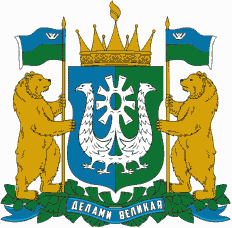 [Дата документа]                                                                                       [Номер документа] Ханты-МансийскВ соответствии с разделом III Порядка проведения государственной итоговой аттестации по образовательным программам основного общего образования, утвержденного приказом Министерства просвещения Российской Федерации и Федеральной службы по надзору в сфере образования и науки от 7 ноября 2018 года № 189/1513 
(далее – Порядок проведения ГИА), учитывая рекомендации по организации 
и проведению итогового собеседования по русскому языку, направленные письмом Федеральной службы по надзору в сфере образования и науки 
от 28 ноября 2022 года № 04-435, в целях обеспечения проведения итогового собеседования по русскому языку в Ханты-Мансийском автономном 
округе – Югре как процедуры допуска к государственной итоговой аттестации по образовательным программам основного общего образования (далее – итоговое собеседование), в 2023 году ПРИКАЗЫВАЮ:Считать сроками подачи и регистрации заявлений на участие 
в итоговом собеседовании по русскому языку на территории 
Ханты-Мансийского автономного округа – Югры в 2023 году, не позднее: 24 января 2023 года – для участия 8 февраля 2023 года; 28 февраля 2023 года – для участия 15 марта 2023 года; 30 апреля 2023 года – для участия 15 мая 2023 года.Утвердить:2.1. Порядок подачи и регистрации заявлений на участие в итоговом собеседовании по русскому языку на территории Ханты-Мансийского автономного округа – Югры в 2023 году (далее – Порядок) (приложение 1).2.2. Перечень мест подачи и регистрации заявлений на участие 
в итоговом собеседовании по русскому языку на территории 
Ханты-Мансийского автономного округа – Югры в 2023 году 
(приложение 2).3. Отделу адаптированных образовательных программ и итоговой аттестации Управления общего образования Департамента образования 
и науки Ханты-Мансийского автономного округа – Югры 
(далее – Департамент) обеспечить контроль за организацией 
и проведением регистрации заявлений на участие в итоговом собеседовании по русскому языку в Ханты-Мансийском автономном округе – Югре в 2023 году.4. Рекомендовать руководителям органов местного самоуправления муниципальных образований Ханты-Мансийского автономного 
округа – Югры, осуществляющих управление в сфере образования:4.1. Довести Порядок, утвержденный подпунктом 2.1 настоящего приказа, до сведения руководителей муниципальных образовательных организаций, обучающихся 9-х классов, их родителей (законных представителей), педагогов, общественности.4.2. Организовать работу мест регистрации заявлений на участие 
в итоговом собеседовании по русскому языку.4.3. Обеспечить прием заявлений на участие в итоговом собеседовании по русскому языку и их регистрацию, руководствуясь федеральными нормативными правовыми актами, 
инструктивно-методическими материалами, приказами Департамента, регулирующими порядок проведения итогового собеседования 
по русскому языку на территории Ханты-Мансийского автономного 
округа – Югры в 2023 году.4.4. Формировать сводную информацию об участниках итогового собеседования по русскому языку в соответствии с приказом Департамента 
от 8 ноября 2022 года № 10-П-2498 «О формировании и ведении региональной информационной системы обеспечения проведения государственной итоговой аттестации обучающихся, освоивших образовательные программы основного общего и среднего общего образования, в 2022-2023 учебном году, дополнительном экзаменационном периоде 2023 года» и направить ее в автономное учреждение дополнительного профессионального образования Ханты-Мансийского автономного округа – Югры «Институт развития образования» - организацию, уполномоченную осуществлять функции регионального центра обработки информации.5. Руководителям государственных образовательных организаций, находящихся в ведении Департамента (Г.К. Хидирлясов, М.Н. Наумов, Л.Б. Козловская, Л.М. Муртазина, А.А. Еганова, А.В. Жуков), обеспечить исполнение пункта 4 настоящего приказа, в части касающейся:6. Рекомендовать руководителям образовательных организаций, находящихся в ведении иных органов исполнительной власти 
Ханты-Мансийского автономного округа – Югры (А.В. Тарасов, 
К.А. Васильев, А.А. Кобцева), обеспечить исполнение пункта 4 настоящего приказа, в части касающейся.7. Административно-ресурсному отделу Административного управления Департамента  обеспечить рассылку настоящего приказа.8. Контроль за исполнением настоящего приказа возложить 
на заместителя директора Департамента И.В. Святченко.Приложение 1 к приказу 
Департамента образования и науки 
Ханты-Мансийского автономного округа – Югры  [Дата документа] [Номер документа]Порядок подачи и регистрации заявлений на участие в итоговом собеседовании по русскому языку на территории Ханты-Мансийского автономного округа – Югры в 2023 году (далее – Порядок)I. Общие положения1.1. Настоящий Порядок разработан в соответствии с Федеральным законом Российской Федерации от 29 декабря 2012 года № 273-ФЗ 
«Об образовании в Российской Федерации», Порядком проведения государственной итоговой аттестации по образовательным программам основного общего образования, утвержденным приказом Министерства просвещения Российской Федерации и Федеральной службы по надзору 
в сфере образования и науки от 7 ноября 2018 года № 189/1513 
(далее – Порядок проведения ГИА-9), и определяет правила подачи заявлений, их регистрацию на участие в итоговом собеседовании 
по русскому языку в 2023 году (далее – итоговое собеседование). 1.2. Итоговое собеседование как условие допуска к государственной итоговой аттестации по образовательным программам основного общего образования (далее – ГИА-9) проводится для обучающихся 9-х классов, 
в том числе для:обучающихся, осваивающих образовательные программы основного общего образования; лиц, осваивающих образовательные программы основного общего образования в форме семейного образования, либо лиц, обучающихся 
по не имеющим государственной аккредитации образовательным программам основного общего образования, проходящих экстерном ГИА-9 в организации, осуществляющей образовательную деятельность по имеющим государственную аккредитацию образовательным программам основного общего образования (далее – экстерны), в том числе являющихся:обучающимися с ограниченными возможностями здоровья 
(далее – ОВЗ);экстернами с ОВЗ;обучающимися – детьми-инвалидами;экстернами – детьми-инвалидами;обучающимися на дому;обучающимися в образовательных организациях, в том числе в санаторно-курортных, в которых проводятся необходимые лечебные, реабилитационные и оздоровительные мероприятия для нуждающихся в длительном лечении (далее вместе – участники итогового собеседования).II. Регистрация заявлений на прохождение итогового собеседования2.1. Для участия в итоговом собеседовании обучающиеся подают заявление (приложение 1 к Порядку) в образовательные организации, в которых они осваивают образовательные программы основного общего образования, а экстерны – в организации, осуществляющие образовательную деятельность по имеющим государственную аккредитацию образовательным программам основного общего образования, по выбору экстернов. 2.2. Заявление на участие в итоговом собеседовании подается 
не позднее, чем за две недели до начала проведения итогового собеседования.2.3. Заявление подается участниками лично на основании документа, удостоверяющего личность.К заявлению на прохождение итогового собеседования прилагается согласие на обработку персональных данных (приложение 2 к настоящему Порядку).2.4. Участники итогового собеседования с ОВЗ при подаче заявления на прохождение итогового собеседования предъявляют копию рекомендаций психолого-медико-педагогической комиссии 
(далее – ПМПК), участники итогового собеседования – дети-инвалиды, инвалиды – оригинал или заверенную в установленном порядке копию справки, подтверждающей факт установления инвалидности, выданной федеральным государственным учреждением медико-социальной экспертизы, а также копию рекомендаций ПМПК для создания специальных условий, учитывающих состояние их здоровья, особенности психофизического развития, которые следует учесть при заполнении граф заявления.2.5. Общеобразовательная организация, являющаяся местом регистрации заявлений на участие в итоговом собеседовании, организует прием указанных заявлений.Заявления на участие в итоговом собеседовании подлежат обязательной регистрации в журнале регистрации заявлений на прохождение государственной итоговой аттестации по образовательным программам основного общего образования (приложение 3 к настоящему Порядку) в день подачи заявления.2.6. При подаче заявлений участники с ОВЗ в заявлении указывают условия для прохождения итогового собеседования, учитывающие состояние их здоровья, особенности их психофизического развития, а также необходимые для прохождения итогового собеседования специальные условия, обозначенные в п. 44 Порядка проведения ГИА-9.2.7. Образовательные организации, являющиеся местами регистрации заявлений на участие в итоговом собеседовании, формируют сведения для внесения в региональную информационную систему обеспечения проведения ГИА-9 обучающихся, освоивших образовательные программы основного общего и среднего общего образования (далее – РИС ГИА).Внесение метки «ОВЗ» в соответствующие графы РИС ГИА об участниках собеседования обязательно для участников собеседования с ОВЗ, детей-инвалидов, инвалидов.Приложение 1 к ПорядкуЗаявление на участие в итоговом собеседовании по русскому языку обучающихся 9-х классов образовательных организаций, экстерновфамилияимяотчество (при наличии)Наименование документа, удостоверяющего личность _____________________________________________________________________прошу зарегистрировать меня для участия в итоговом собеседовании по русскому языку.Прошу создать условия для прохождения итогового собеседования по русскому языку, учитывающие состояние здоровья, особенности психофизического развития, подтверждаемые:         копией рекомендаций психолого-медико-педагогической комиссии        оригиналом или заверенной в установленном порядке копией справки, подтверждающей факт установления инвалидности, выданной федеральным государственным учреждением медико-социальной экспертизыУказать дополнительные условия, учитывающие состояние здоровья, особенности психофизического развития       Увеличение продолжительности итогового собеседования по русскому языку на 30 минут(иные дополнительные условия/материально-техническое оснащение, учитывающие состояние здоровья, особенности психофизического развития)Согласие на обработку персональных данных прилагается.C Порядком проведения итогового собеседования ознакомлен (ознакомлена).        Подпись участника итогового собеседования  ______________/______________________(Ф.И.О.) «____» _____________ 20___ г.Контактный телефонПодпись родителя (законного представителя) участника итогового собеседования  ______________/______________________(Ф.И.О.) «____» _____________ 20___ г.Контактный телефонРегистрационный номерПриложение 2 к ПорядкуСОГЛАСИЕ НА ОБРАБОТКУ ПЕРСОНАЛЬНЫХ ДАННЫХ Я, ___________________________________________________________________,(ФИО)паспорт ______________ выдан______________________________________________,(серия, номер)					(когда и кем выдан)адрес регистрации: ________________________________________________________,даю свое согласие__________________________________________________________________________(наименование организации)на обработку моих персональных данных, относящихся исключительно к перечисленным ниже категориям персональных данных: фамилия, имя, отчество; пол; дата рождения; тип документа, удостоверяющего личность; реквизиты документа, удостоверяющего личность; гражданство; информация о результатах итогового собеседования, информация об  отнесении участника к категории лиц с ограниченными  возможностями  здоровья, детям-инвалидам, инвалидам.Я даю согласие на использование персональных данных исключительно в целях формирования федеральной информационной системы обеспечения проведения государственной итоговой аттестации обучающихся, освоивших основные образовательные программы основного общего и среднего общего образования, и приема граждан в образовательные организации для получения среднего профессионального и высшего образования (ФИС) и региональной информационной системы обеспечения проведения государственной итоговой аттестации обучающихся, освоивших основные образовательные программы основного общего и среднего общего образования (РИС), а также хранение данных об этих результатах на электронных носителях.Настоящее согласие предоставляется мной на осуществление действий в отношении моих персональных данных, которые необходимы для достижения указанных выше целей, включая (без ограничения) сбор, систематизацию, накопление, хранение, уточнение  (обновление, изменение), использование, передачу третьим лицам для осуществления действий по обмену информацией (операторам ФИС и РИС), обезличивание, блокирование персональных данных, а также осуществление любых иных действий, предусмотренных действующим законодательством Российской Федерации.Я проинформирован, что _______________________________ гарантирует		(наименование организации)обработку моих персональных данных в соответствии с действующим законодательством Российской Федерации как неавтоматизированным, так и автоматизированным способами.Данное согласие действует до достижения целей обработки персональных данных или в течение срока хранения информации.Данное согласие может быть отозвано в любой момент по моему письменному заявлению.Я подтверждаю, что, давая такое согласие, я действую по собственной воле и в своих интересах.«____» ______________ 20____ г.	___________/_____________________/					        Подпись  	Расшифровка подписиПриложение 3 к ПорядкуЖурнал регистрации заявлений на участие в итоговом собеседовании по русскому языку в 2023 году ________________________________________________________________(наименование места регистрации заявлений на участие в итоговом собеседовании по русскому языку)Приложение 2 к приказу 
Департамента образования и науки 
Ханты-Мансийского автономного округа – ЮгрыПеречень мест подачи и регистрации заявлений на участие в итоговом собеседовании по русскому языку на территории 
Ханты-Мансийского автономного округа – Югры в 2023 годуДиректор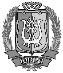 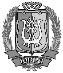 ДепартаментаДОКУМЕНТ ПОДПИСАНЭЛЕКТРОННОЙ ПОДПИСЬЮСертификат  [Номер сертификата 1]Владелец [Владелец сертификата 1]Действителен [ДатаС 1] с по [ДатаПо 1]А.А. Дренин________________________________________________________________________________________________________________________________________________________________________________________________________________________________________________________________________________________Заявление на участие в итоговом собеседовании по русскому языкуЗаявление на участие в итоговом собеседовании по русскому языкуЗаявление на участие в итоговом собеседовании по русскому языкуЗаявление на участие в итоговом собеседовании по русскому языкуЗаявление на участие в итоговом собеседовании по русскому языкуЗаявление на участие в итоговом собеседовании по русскому языкуЗаявление на участие в итоговом собеседовании по русскому языкуЗаявление на участие в итоговом собеседовании по русскому языкуЗаявление на участие в итоговом собеседовании по русскому языкуЗаявление на участие в итоговом собеседовании по русскому языкуЗаявление на участие в итоговом собеседовании по русскому языкуЗаявление на участие в итоговом собеседовании по русскому языкуЗаявление на участие в итоговом собеседовании по русскому языкуЗаявление на участие в итоговом собеседовании по русскому языкуЯ,Дата рождения:чч.мм.ггСерияНомер№ Дата регистрацииФИО участникаМесто прописки (регистрации)Данные паспортаДанные паспортаСоздание специальных условий, указать каких (при необходимости)  № Дата регистрацииФИО участникаМесто прописки (регистрации)серия, номеркем и когда выданСоздание специальных условий, указать каких (при необходимости)  1234568№ п/пПолное наименование места регистрации заявленийФактический адрес Фактический адрес Юридический адресЮридический адресОтветственное лицо за прием заявленийОтветственное лицо за прием заявленийЗанимаемая должностьКонтактный телефонАдрес электронной почтыБелоярский районБелоярский районБелоярский районБелоярский районБелоярский районБелоярский районБелоярский районБелоярский районБелоярский районБелоярский районБелоярский район1Муниципальное автономное общеобразовательное учреждение Белоярского района «Средняя общеобразовательная школа № 1 г. Белоярский»628162, Ханты-Мансийский автономный округ – Югра, город Белоярский, улица Школьная, дом 6628162, Ханты-Мансийский автономный округ – Югра, город Белоярский, улица Школьная, дом 6628162, Ханты-Мансийский автономный округ – Югра, город Белоярский, улица Школьная, дом 6628162, Ханты-Мансийский автономный округ – Югра, город Белоярский, улица Школьная, дом 6Плешкова Оксана НиколаевнаПлешкова Оксана НиколаевнаЗаместитель директора8(34670)21392bel-mossh1@bel-mossh1.ru2Муниципальное автономное общеобразовательное учреждение Белоярского района «Средняя общеобразовательная школа № 2 г. Белоярский»628162, Ханты-Мансийский автономный округ – Югра, город Белоярский, 3 микрорайон, дом 34628162, Ханты-Мансийский автономный округ – Югра, город Белоярский, 3 микрорайон, дом 34628162, Ханты-Мансийский автономный округ – Югра, город Белоярский, 3 микрорайон, дом 34628162, Ханты-Мансийский автономный округ – Югра, город Белоярский, 3 микрорайон, дом 34Коваленко Светлана ВладимировнаКоваленко Светлана ВладимировнаЗаместитель директора8(34670)25362bel2@bel2school.ru3Муниципальное автономное  общеобразовательное учреждение Белоярского района «Средняя общеобразовательная школа № 3 г.  Белоярский»628162, Ханты-Мансийский автономный округ – Югра, город Белоярский, 3 микрорайон,  дом 36628162, Ханты-Мансийский автономный округ – Югра, город Белоярский, 3 микрорайон,  дом 36628162, Ханты-Мансийский автономный округ – Югра, город Белоярский, 3 микрорайон,  дом 36628162, Ханты-Мансийский автономный округ – Югра, город Белоярский, 3 микрорайон,  дом 36Кунина Татьяна БорисовнаКунина Татьяна БорисовнаЗаместитель директора8(34670)51690priem@86school3.ru4Муниципальное автономное общеобразовательное учреждение Белоярского района «Средняя общеобразовательная школа № 4 г. Белоярский»628162, Ханты-Мансийский автономный округ – Югра, город Белоярский, 4 микрорайон,  дом 15628162, Ханты-Мансийский автономный округ – Югра, город Белоярский, 4 микрорайон,  дом 15628162,Ханты-Мансийский автономный округ – Югра, город Белоярский, 4 микрорайон,  дом 15628162,Ханты-Мансийский автономный округ – Югра, город Белоярский, 4 микрорайон,  дом 15Плотников Андрей НиколаевичПлотников Андрей НиколаевичЗаместитель директора8(34670)51505info@bel-school4.ru5Муниципальное автономное общеобразовательное учреждение Белоярского района «Средняя общеобразовательная школа с. Казым»628174, Ханты-Мансийский автономный округ – Югра, Белоярский район, село Казым, улица Школьная, дом 7а628174, Ханты-Мансийский автономный округ – Югра, Белоярский район, село Казым, улица Школьная, дом 7а628174, Ханты-Мансийский автономный округ – Югра, Белоярский район, село Казым, улица Школьная, дом 7а628174, Ханты-Мансийский автономный округ – Югра, Белоярский район, село Казым, улица Школьная, дом 7аСекарэ Земфира МитхатовнаСекарэ Земфира МитхатовнаЗаместитель директора8(34670)31410kazim-sosh@kazimschool.ru6Муниципальное автономное общеобразовательное учреждение Белоярского района «Средняя общеобразовательная школа п. Лыхма»628173, Ханты-Мансийский автономный округ – Югра, поселок Лыхма, улица ЛПУ, дом 92/4628173, Ханты-Мансийский автономный округ – Югра, поселок Лыхма, улица ЛПУ, дом 92/4628173, Ханты-Мансийский автономный округ – Югра, поселок Лыхма, улица ЛПУ, дом 92/4628173, Ханты-Мансийский автономный округ – Югра, поселок Лыхма, улица ЛПУ, дом 92/4Вид Наталья ВикторовнаВид Наталья ВикторовнаЗаместитель директора8(34670)48683school@lihma.ru7Муниципальное автономное общеобразовательное учреждение Белоярского района «Средняя общеобразовательная школа п.  Верхнеказымский»628172,  Ханты-Мансийский автономный округ–Югра, Белоярский район, поселок Верхнеказымский, 3-й микрорайон, дом 16628172,  Ханты-Мансийский автономный округ–Югра, Белоярский район, поселок Верхнеказымский, 3-й микрорайон, дом 16628172, Ханты-Мансийский автономный округ–Югра, Белоярский район, поселок Верхнеказымский, 3-й микрорайон, дом 16628172, Ханты-Мансийский автономный округ–Югра, Белоярский район, поселок Верхнеказымский, 3-й микрорайон, дом 16Гундарева Лидия ВалерьевнаГундарева Лидия ВалерьевнаЗаместитель директора8(3467)47180ask@school-vk.ru8Муниципальное автономное общеобразовательное учреждение Белоярского района «Средняя общеобразовательная школа п. Сорум»628169, Ханты-Мансийский автономный округ – Югра, Белоярский район, поселок Сорум, улица Газовиков, дом 2628169, Ханты-Мансийский автономный округ – Югра, Белоярский район, поселок Сорум, улица Газовиков, дом 2628169, Ханты-Мансийский автономный округ – Югра,  Белоярский район, поселок Сорум, улица Газовиков, дом 2628169, Ханты-Мансийский автономный округ – Югра,  Белоярский район, поселок Сорум, улица Газовиков, дом 2Горелкина ОльгаИвановнаГорелкина ОльгаИвановнаЗаместитель директора8(34670)36384priem@sorumschool.ru9Муниципальное автономное общеобразовательное учреждение Белоярского района «Средняя общеобразовательная школа п. Сосновка»628177, Ханты-Мансийский автономный округ – Югра, Белоярский район, поселок Сосновка, улица Школьная, дом 1628177, Ханты-Мансийский автономный округ – Югра, Белоярский район, поселок Сосновка, улица Школьная, дом 1628177, Ханты-Мансийский автономный округ – Югра, Белоярский район, поселок Сосновка, улица Школьная, дом 1628177, Ханты-Мансийский автономный округ – Югра, Белоярский район, поселок Сосновка, улица Школьная, дом 1Александрова Ольга ВикторовнаАлександрова Ольга ВикторовнаЗаместитель директора8(34670)46436info@sosnovka-ugra.ru10Муниципальное автономное общеобразовательное учреждение Белоярского района «Средняя общеобразовательная  школа им. И.Ф. Пермякова с. Полноват»628179, Ханты-Мансийский автономный округ – Югра, село Полноват, улица Собянина, дом 1В628179, Ханты-Мансийский автономный округ – Югра, село Полноват, улица Собянина, дом 1В628179, Ханты-Мансийский автономный округ – Югра, село Полноват, улица Собянина, дом 1В628179, Ханты-Мансийский автономный округ – Югра, село Полноват, улица Собянина, дом 1ВВахат Анастасия ЕвгеньевнаВахат Анастасия ЕвгеньевнаЗаместитель директора8(3467)33463soshspolnovat@mail.ruБерезовский районБерезовский районБерезовский районБерезовский районБерезовский районБерезовский районБерезовский районБерезовский районБерезовский районБерезовский районБерезовский район1Муниципальное бюджетное общеобразовательное учреждение «Березовская средняя общеобразовательная школа»628140, Ханты-Мансийский автономный округ-Югра, Березовский район, поселок городского типа Березово,улица Собянина, дом 50628140, Ханты-Мансийский автономный округ-Югра, Березовский район, поселок городского типа Березово,улица Собянина, дом 50628140, Ханты-Мансийский автономный округ-Югра, Березовский район, поселок городского типа Березово,улица Собянина, дом 50628140, Ханты-Мансийский автономный округ-Югра, Березовский район, поселок городского типа Березово,улица Собянина, дом 50Кузнецова Наталья НиколаевнаКузнецова Наталья НиколаевнаЗаместитель директора8(34674)228858(908)8880710ya.tascha-26-12-74@yandex.ru2Муниципальное бюджетное общеобразовательное учреждение «Приполярная средняя общеобразовательная школа»628158, Ханты-Мансийский автономный округ-Югра, Березовский район, поселок Приполярный,1 микрорайон, дом 1А628158, Ханты-Мансийский автономный округ-Югра, Березовский район, поселок Приполярный,1 микрорайон, дом 1А628158, Ханты-Мансийский автономный округ-Югра, Березовский район, поселок Приполярный,1 микрорайон, дом 1А628158, Ханты-Мансийский автономный округ-Югра, Березовский район, поселок Приполярный,1 микрорайон, дом 1АНочевчукОльга НиколаевнаНочевчукОльга НиколаевнаУчитель биологии8(922)7805409ol.no4ev4uk2013@yandex.ru3Муниципальное бюджетное общеобразовательное учреждение «Ванзетурская средняя общеобразовательная школа»628157, Ханты-Мансийский автономный округ-Югра, Березовский район, поселок Ванзетур,улица Таёжная, дом 11628157, Ханты-Мансийский автономный округ-Югра, Березовский район, поселок Ванзетур,улица Таёжная, дом 11628157, Ханты-Мансийский автономный округ-Югра, Березовский район, поселок Ванзетур,улица Таёжная, дом 11628157, Ханты-Мансийский автономный округ-Югра, Березовский район, поселок Ванзетур,улица Таёжная, дом 11Леванских Наталия ВитальевнаЛеванских Наталия ВитальевнаМетодист8(908)8806311h_70@mail.ru4Муниципальное автономное общеобразовательное учреждение«Няксимвольская средняя общеобразовательная школа»628143, Ханты-Мансийский автономный округ-Югра, Березовский район, село Няксимволь,улица Кооперативная, дом 24628143, Ханты-Мансийский автономный округ-Югра, Березовский район, село Няксимволь,улица Кооперативная, дом 24628143, Ханты-Мансийский автономный округ-Югра, Березовский район, село Няксимволь,улица Кооперативная, дом 24628143, Ханты-Мансийский автономный округ-Югра, Березовский район, село Няксимволь,улица Кооперативная, дом 24Рочева Елена ГеннадьевнаРочева Елена ГеннадьевнаЗаместитель директора8(34674)422988(950)5348896lena.rocheva.1975@mail.ru5Муниципальное  бюджетное общеобразовательное учреждение «Саранпаульская средняя общеобразовательная школа»628148, Ханты-Мансийский автономный округ-Югра, село Саранпауль,улица Н. Вокуева, дом 12628148, Ханты-Мансийский автономный округ-Югра, село Саранпауль,улица Н. Вокуева, дом 12628148, Ханты-Мансийский автономный округ-Югра, село Саранпауль,улица Н. Вокуева, дом 12628148, Ханты-Мансийский автономный округ-Югра, село Саранпауль,улица Н. Вокуева, дом 12Аникина Татьяна ВитальевнаАникина Татьяна ВитальевнаЗаместитель директора8(950)5302364a.tanya09071978@mail.ru6Муниципальное бюджетноеобщеобразовательное  учреждение «Сосьвинская средняя общеобразовательная школа»628145, Ханты-Мансийский автономный округ-Югра,  Березовский район, поселок Сосьва,улица Школьная, дом 3628145, Ханты-Мансийский автономный округ-Югра,  Березовский район, поселок Сосьва,улица Школьная, дом 3628145, Ханты-Мансийский автономный округ-Югра, Березовский район, поселок Сосьва,улица Школьная, дом 3628145, Ханты-Мансийский автономный округ-Югра, Березовский район, поселок Сосьва,улица Школьная, дом 3Штакина Василиса ВладиславовнаШтакина Василиса ВладиславовнаЗаместитель директора8(908)8880509shtakinav@mail.ru7Муниципальное бюджетное общеобразовательное учреждение «Хулимсунтская средняя общеобразовательная школа с кадетскими и мариинскими классами»628156, Ханты-Мансийский автономный округ-Югра, Березовский район, деревня Хулимсунт, 4 микрорайон,дом 34628156, Ханты-Мансийский автономный округ-Югра, Березовский район, деревня Хулимсунт, 4 микрорайон,дом 34628156, Ханты-Мансийский автономный округ-Югра, Березовский район, деревня Хулимсунт, 4 микрорайон,дом 34628156, Ханты-Мансийский автономный округ-Югра, Березовский район, деревня Хулимсунт, 4 микрорайон,дом 34Васильева Елена ВикторовнаВасильева Елена ВикторовнаЗаместитель директора8(34674)335148(922)4310554vaselena_2010@mail.ru8Муниципальное бюджетное общеобразовательное учреждение Игримская средняя общеобразовательное школа № 1628146, Ханты-Мансийский автономный округ-Югра, Березовский район, поселок городского типа Игрим, улица Кооперативная, дом 31628146, Ханты-Мансийский автономный округ-Югра, Березовский район, поселок городского типа Игрим, улица Кооперативная, дом 31628146, Ханты-Мансийский автономный округ-Югра, Березовский район, поселок городского типа Игрим, улица Кооперативная, дом 31628146, Ханты-Мансийский автономный округ-Югра, Березовский район, поселок городского типа Игрим, улица Кооперативная, дом 31Янгутова Гэрэлма БазаровнаЯнгутова Гэрэлма БазаровнаЗаместитель директора8(3467)431831geh5148@mail.ru9Муниципальное бюджетное общеобразовательное учреждение Игримская средняя общеобразовательная школа имени Героя Советского Союза Собянина Гавриила Епифановича628146, Ханты-Мансийский автономный округ-Югра, поселок городского типа Игрим, улица Кооперативная, дом 15628146, Ханты-Мансийский автономный округ-Югра, поселок городского типа Игрим, улица Кооперативная, дом 15628146, Ханты-Мансийский автономный округ-Югра, поселок городского типа Игрим, улица Кооперативная, дом 15628146, Ханты-Мансийский автономный округ-Югра, поселок городского типа Игрим, улица Кооперативная, дом 15Заводовская Людмила ВикторовнаЗаводовская Людмила ВикторовнаЗаместитель директора8(34674)328528(929)2420698lyudmilazavodovskaya@mail.ru10Муниципальное бюджетное общеобразовательное учреждение «Светловская средняя общеобразовательная школа имени Солёнова Бориса Александровича»628147, Ханты-Мансийский автономный округ-Югра, Березовский район, поселок Светлый, улица Первопроходцев, дом 67А628147, Ханты-Мансийский автономный округ-Югра, Березовский район, поселок Светлый, улица Первопроходцев, дом 67А628147, Ханты-Мансийский автономный округ-Югра,  Березовский район, поселок Светлый, улица Первопроходцев, дом 67А628147, Ханты-Мансийский автономный округ-Югра,  Березовский район, поселок Светлый, улица Первопроходцев, дом 67АПостникова Лидия АлексеевнаПостникова Лидия АлексеевнаЗаместитель директора8(932)4235200pla-68@mail.ru11Муниципальное автономное общеобразовательное учреждение «Тегинская средняя общеобразовательная школа»628155, Ханты-Мансийский автономный округ-Югра, Березовский район, село Теги, улица Таежная, дом 7628155, Ханты-Мансийский автономный округ-Югра, Березовский район, село Теги, улица Таежная, дом 7628155, Ханты-Мансийский автономный округ-Югра, Березовский район,  село Теги, улица Таежная, дом 7628155, Ханты-Мансийский автономный округ-Югра, Березовский район,  село Теги, улица Таежная, дом 7Петухова Лилия ВалентиновнаПетухова Лилия ВалентиновнаЗаместитель директора8(3467)44423686sch-tegi@mail.ruгород Когалымгород Когалымгород Когалымгород Когалымгород Когалымгород Когалымгород Когалымгород Когалымгород Когалымгород Когалымгород Когалым1Муниципальное автономное общеобразовательное учреждение «Средняя общеобразовательная школа № 1» города Когалыма628482, Ханты-Мансийский автономный округ – Югра, город Когалым, улица Набережная, дом 55А628482, Ханты-Мансийский автономный округ – Югра, город Когалым, улица Набережная, дом 55А628482, Ханты-Мансийский автономный округ – Югра, город Когалым, улица Набережная, дом 55А628482, Ханты-Мансийский автономный округ – Югра, город Когалым, улица Набережная, дом 55АТебякина Светлана НиколаевнаТебякина Светлана НиколаевнаЗаместитель директора8(34667)46349adm-sch1@admkogalym.ru2Муниципальное автономное общеобразовательное учреждение «Средняя общеобразовательная школа № 3» города Когалыма628486, Ханты-Мансийский автономный округ – Югра, город Когалым, улица Дружбы народов, дом 10/1628486, Ханты-Мансийский автономный округ – Югра, город Когалым, улица Дружбы народов, дом 10/1628486, Ханты-Мансийский автономный округ – Югра, город Когалым, улица Дружбы народов, дом 10/1628486, Ханты-Мансийский автономный округ – Югра, город Когалым, улица Дружбы народов, дом 10/1Козлова Наталья ЛеонидовнаКозлова Наталья ЛеонидовнаЗаместитель директора8(34667)23858adm-sch3@admkogalym.ru3Муниципальное автономное общеобразовательное учреждение «Средняя общеобразовательная школа № 5» города Когалыма628484, Ханты-Мансийский автономный округ – Югра, город Когалым, улица Прибалтийская, дом 19628484, Ханты-Мансийский автономный округ – Югра, город Когалым, улица Прибалтийская, дом 19628484, Ханты-Мансийский автономный округ – Югра, город Когалым, улица Прибалтийская, дом 19628484, Ханты-Мансийский автономный округ – Югра, город Когалым, улица Прибалтийская, дом 19Грачева Людмила АркадьевнаГрачева Людмила АркадьевнаЗаместитель директора8(34667)23284adm-sch5@admkogalym.ru4Муниципальное автономное общеобразовательное учреждение «Средняя общеобразовательная школа № 6» города Когалыма628484, Ханты-Мансийский автономный округ – Югра, город Когалым, улица Бакинская, дом 29628484, Ханты-Мансийский автономный округ – Югра, город Когалым, улица Бакинская, дом 29628484, Ханты-Мансийский автономный округ – Югра, город Когалым, улица Бакинская, дом 29628484, Ханты-Мансийский автономный округ – Югра, город Когалым, улица Бакинская, дом 29Капитонова Лилия УразбаевнаКапитонова Лилия УразбаевнаЗаместитель директора8(34667)27979adm-sch6@admkogalym.ru5Муниципальное автономное общеобразовательное учреждение «Средняя общеобразовательная школа № 7» города Когалыма628485, Ханты-Мансийский автономный округ – Югра, город Когалым, улица Степана Повха, дом 13628485, Ханты-Мансийский автономный округ – Югра, город Когалым, улица Степана Повха, дом 13628485, Ханты-Мансийский автономный округ – Югра, город Когалым, улица Степана Повха, дом 13628485, Ханты-Мансийский автономный округ – Югра, город Когалым, улица Степана Повха, дом 13Плотникова Татьяна ВасильевнаПлотникова Татьяна ВасильевнаЗаместитель директора8(34667)23263sadm-sch7@admkogalym.ru6Муниципальное автономное общеобразовательное учреждение «Средняя общеобразовательная школа  № 8 с углубленным изучением отдельных предметов»628481, Ханты-Мансийский автономный округ – Югра, город Когалым, улица Янтарная, дом 11628481, Ханты-Мансийский автономный округ – Югра, город Когалым, улица Янтарная, дом 11628481, Ханты-Мансийский автономный округ – Югра, город Когалым, улица Янтарная, дом 11628481, Ханты-Мансийский автономный округ – Югра, город Когалым, улица Янтарная, дом 11Эскаева Светлана ИвановнаЭскаева Светлана ИвановнаЗаместитель директора8(34667)26339adm-sch8@admkogalym.ru7Муниципальное автономное общеобразовательное учреждение «Средняя общеобразовательная школа - сад № 10» города Когалыма628481, Ханты-Мансийский автономный округ – Югра, город Когалым, улица Северная, дом 1628481, Ханты-Мансийский автономный округ – Югра, город Когалым, улица Северная, дом 1628481, Ханты-Мансийский автономный округ – Югра, город Когалым, улица Северная, дом 1628481, Ханты-Мансийский автономный округ – Югра, город Когалым, улица Северная, дом 1Батицкая Наталья ГригорьевнаБатицкая Наталья ГригорьевнаЗаместитель директора8(34667)26837adm-sch10@admkogalym.ruКондинский районКондинский районКондинский районКондинский районКондинский районКондинский районКондинский районКондинский районКондинский районКондинский районКондинский район1Муниципальное бюджетное общеобразовательное учреждение Междуреченская средняя общеобразовательная школа628200, Ханты- Мансийский автономный округ -Югра, поселок городского типа Междуреченский, улица Сибирская дом 53628200, Ханты- Мансийский автономный округ -Югра, поселок городского типа Междуреченский, улица Сибирская дом 53628200, Ханты- Мансийский автономный округ -Югра, поселок городского типа Междуреченский, улица Сибирская дом 53628200, Ханты- Мансийский автономный округ -Югра, поселок городского типа Междуреченский, улица Сибирская дом 53Амосова Анжелла НиколаевнаАмосова Анжелла НиколаевнаЗаместитель директора8(34677)32163amangella@mail.ru2Муниципальное казенное общеобразовательное учреждение Морткинская средняя общеобразовательная школа628206, Ханты-Мансийский автономный округ – Югра, городское поселение Мортка, улица Г. М. Борисова, дом 5628206, Ханты-Мансийский автономный округ – Югра, городское поселение Мортка, улица Г. М. Борисова, дом 5628206, Ханты-Мансийский автономный округ – Югра, городское поселение Мортка, улица Г. М. Борисова, дом 5628206, Ханты-Мансийский автономный округ – Югра, городское поселение Мортка, улица Г. М. Борисова, дом 5Семенова Инга ИвановнаСеменова Инга ИвановнаЗаместитель директора8(34677)30344mortka-school@yandex.ru   3Муниципальное казенное общеобразовательное учреждение Куминская средняя общеобразовательная школа628205, Ханты-Мансийский автономный округ-Югра, городское поселение Куминский, улица П. Морозова, дом 7628205, Ханты-Мансийский автономный округ-Югра, городское поселение Куминский, улица П. Морозова, дом 7628205, Ханты-Мансийский автономный округ-Югра, городское поселение Куминский, улица П. Морозова, дом 7628205, Ханты-Мансийский автономный округ-Югра, городское поселение Куминский, улица П. Морозова, дом 7Козыркьова Вера ИвановнаКозыркьова Вера ИвановнаЗаместитель директора8(34677)39173vera.kozyrckova@yandex.ru4Муниципальное казенное общеобразовательное учреждение Кондинская средняя общеобразовательная школа628210, Ханты-Мансийский автономный округ – Югра, Кондинский район, городское поселение Кондинское, улица Советская, дом 16628210, Ханты-Мансийский автономный округ – Югра, Кондинский район, городское поселение Кондинское, улица Советская, дом 16628210, Ханты-Мансийский автономный округ – Югра, Кондинский район, городское поселение Кондинское, улица Советская, дом 16628210, Ханты-Мансийский автономный округ – Югра, Кондинский район, городское поселение Кондинское, улица Советская, дом 16Шевцова Наталья ГеннадьевнаШевцова Наталья ГеннадьевнаЗаместитель директора8(34677)212541kondsch@mail.ru5Муниципальное казенное общеобразовательное учреждение Болчаровская средняя общеобразовательная школа628217, Ханты-Мансийский автономный округ – Югра, Кондинский район, село Болчары, улица Колхозная, дом 1628217, Ханты-Мансийский автономный округ – Югра, Кондинский район, село Болчары, улица Колхозная, дом 1628217, Ханты-Мансийский автономный округ – Югра, Кондинский район, село Болчары, улица Колхозная, дом 1628217, Ханты-Мансийский автономный округ – Югра, Кондинский район, село Болчары, улица Колхозная, дом 1Максименко Татьяна ВладимировнаМаксименко Татьяна ВладимировнаЗаместитель директора8(34677)25496bolshkola@yandex.ru6Муниципальное казенное общеобразовательное учреждение Алтайская средняя общеобразовательная школа628218, Ханты-Мансийский автономный округ-Югра, Кондинский район, село Алтай, улица Школьная, дом 10628218, Ханты-Мансийский автономный округ-Югра, Кондинский район, село Алтай, улица Школьная, дом 10628218, Ханты-Мансийский автономный округ-Югра, Кондинский район, село Алтай, улица Школьная, дом 10628218, Ханты-Мансийский автономный округ-Югра, Кондинский район, село Алтай, улица Школьная, дом 10Росина Олеся АлексеевнаРосина Олеся АлексеевнаЗаместитель директора8(34677)20067altaischool@bk.ru 7Муниципальное казенное общеобразовательное учреждение Луговская средняя общеобразовательная школа628220, Ханты-Мансийский автономный округ – Югра, Кондинский район, посёлок городского типа Луговой, улица Пушкина, дом 8628220, Ханты-Мансийский автономный округ – Югра, Кондинский район, посёлок городского типа Луговой, улица Пушкина, дом 8628220, Ханты-Мансийский автономный округ – Югра, Кондинский район, посёлок городского типа Луговой, улица Пушкина, дом 8628220, Ханты-Мансийский автономный округ – Югра, Кондинский район, посёлок городского типа Луговой, улица Пушкина, дом 8Смирнова Лидия НиколаевнаСмирнова Лидия НиколаевнаЗаместитель директора8(34677)38098lugschkonda@mail.ru8Муниципальное казенное общеобразовательное учреждение Шугурская средняя общеобразовательная школа628230, Ханты-Мансийский автономный округ – Югра, Кондинский район, деревня Шугур, улица Школьная, дом 8628230, Ханты-Мансийский автономный округ – Югра, Кондинский район, деревня Шугур, улица Школьная, дом 8628230, Ханты-Мансийский автономный округ – Югра, Кондинский район, деревня Шугур, улица Школьная, дом 8628230, Ханты-Мансийский автономный округ – Югра, Кондинский район, деревня Шугур, улица Школьная, дом 8Попова Светлана СергеевнаПопова Светлана СергеевнаЗаместитель директора8(34677)52045Shugur_school@mail.ru9Муниципальное казенное общеобразовательное учреждение Юмасинская средняя общеобразовательная школа628215, Ханты-Мансийский автономный округ-Югра, Кондинский район, деревня Юмас, улица Полевая 16-А628215, Ханты-Мансийский автономный округ-Югра, Кондинский район, деревня Юмас, улица Полевая 16-А628215, Ханты-Мансийский автономный округ-Югра, Кондинский район, деревня Юмас, улица Полевая 16-А628215, Ханты-Мансийский автономный округ-Югра, Кондинский район, деревня Юмас, улица Полевая 16-АКордюкова Татьяна ИвановнаКордюкова Татьяна ИвановнаЗаместитель директора8(34677)53027yumassoh@yandex.ru10Муниципальное казенное общеобразовательное учреждение Леушинская средняя общеобразовательная школа628212, Ханты-Мансийский автономный округ-Югра, Кондинский район, село Леуши, улица Волгоградская 55628212, Ханты-Мансийский автономный округ-Югра, Кондинский район, село Леуши, улица Волгоградская 55628212, Ханты-Мансийский автономный округ-Югра, Кондинский район, село Леуши, улица Волгоградская 55628212, Ханты-Мансийский автономный округ-Югра, Кондинский район, село Леуши, улица Волгоградская 55Карфидова Олеся АнатольевнаКарфидова Олеся АнатольевнаЗаместитель директора8(34677)37199raydochka@mail.ru 11Муниципальное казенное общеобразовательное учреждение Ягодинская средняя общеобразовательная школа628213, Ханты-Мансийский автономный округ – Югра, Кондинский район, поселок Ягодный, улица Центральная, дом 27628213, Ханты-Мансийский автономный округ – Югра, Кондинский район, поселок Ягодный, улица Центральная, дом 27628213, Ханты-Мансийский автономный округ – Югра, Кондинский район, поселок Ягодный, улица Центральная, дом 27628213, Ханты-Мансийский автономный округ – Югра, Кондинский район, поселок Ягодный, улица Центральная, дом 27Пакишева Алёна НиколаевнаПакишева Алёна НиколаевнаЗаместитель директора8(34677)51075ys272007@yandex.ru12Муниципальное казенное общеобразовательное учреждение Половинкинская средняя общеобразовательная школа628235, Ханты-Мансийский автономный округ - Югра, Кондинский район, поселок Половинка, улица Комсомольская, дом 12628235, Ханты-Мансийский автономный округ - Югра, Кондинский район, поселок Половинка, улица Комсомольская, дом 12628235, Ханты-Мансийский автономный округ - Югра, Кондинский район, поселок Половинка, улица Комсомольская, дом 12628235, Ханты-Мансийский автономный округ - Югра, Кондинский район, поселок Половинка, улица Комсомольская, дом 12Рябова Елена АндреевнаРябова Елена АндреевнаЗаместитель директора8(34677)54311elenaryabova1971@mail.ru13Муниципальное казенное общеобразовательное учреждение Мулымская средняя общеобразовательная школа628231, Ханты-Мансийский автономнй округ-Югра, Кондинский район, поселок Мулымья, улица Лесная, дом 6А628231, Ханты-Мансийский автономнй округ-Югра, Кондинский район, поселок Мулымья, улица Лесная, дом 6А628231, Ханты-Мансийский автономнй округ-Югра, Кондинский район, поселок Мулымья, улица Лесная, дом 6А628231, Ханты-Мансийский автономнй округ-Югра, Кондинский район, поселок Мулымья, улица Лесная, дом 6АКлюченович Юлия ВладимировнаКлюченович Юлия ВладимировнаМетодист8(34677)552728(951)9600210kly238@rambler.ru14Муниципальное казенное общеобразовательное учреждение «Ушьинская средняя общеобразовательная школа»628281, Ханты-Мансийский автономный округ - Югра, Кондинский район, деревня Ушья, улица Юбилейная, дом 9628281, Ханты-Мансийский автономный округ - Югра, Кондинский район, деревня Ушья, улица Юбилейная, дом 9628281, Ханты-Мансийский автономный округ - Югра, Кондинский район, деревня Ушья, улица Школьная, дом 9628281, Ханты-Мансийский автономный округ - Югра, Кондинский район, деревня Ушья, улица Школьная, дом 9Шандра Татьяна ВикторовнаШандра Татьяна ВикторовнаЗаместитель директора8(34676)49158 8(950)5142324cosh7@yandex.ru 15Муниципальное казенное общеобразовательное учреждение Чантырская средняя общеобразовательная школа628233, Ханты-Мансийский автономный округ - Югра, Кондинский район, село Чантырья, улица Шаимская, дом 11628233, Ханты-Мансийский автономный округ - Югра, Кондинский район, село Чантырья, улица Шаимская, дом 11628233, Ханты-Мансийский автономный округ - Югра, Кондинский район, село Чантырья, улица Шаимская, дом 11628233, Ханты-Мансийский автономный округ - Югра, Кондинский район, село Чантырья, улица Шаимская, дом 11Седова Мария ВалентиновнаСедова Мария ВалентиновнаЗаместитель директора8(34677)57435sobrovina@mail.ruгород Лангепасгород Лангепасгород Лангепасгород Лангепасгород Лангепасгород Лангепасгород Лангепасгород Лангепасгород Лангепасгород Лангепасгород Лангепас1Лангепасское городское муниципальное автономное общеобразовательное учреждение «Средняя общеобразовательная школа № 1»628672, Ханты-Мансийский автономный округ – Югра, город Лангепас, улица Парковая, дом 3628672, Ханты-Мансийский автономный округ – Югра, город Лангепас, улица Парковая, дом 3628672, Ханты-Мансийский автономный округ – Югра, город Лангепас, улица Парковая, дом 3628672, Ханты-Мансийский автономный округ – Югра, город Лангепас, улица Парковая, дом 3Шайнурова Ирина АлександровнаШайнурова Ирина АлександровнаЗаместитель директора8(3466)920826lang.shool1@mail.ru2Лангепасское городское муниципальное автономное общеобразовательное учреждение «Средняя общеобразовательная школа № 2»628672, Ханты-Мансийский автономный округ – Югра, город Лангепас, улица Парковая, дом 13 корпус Б628672, Ханты-Мансийский автономный округ – Югра, город Лангепас, улица Парковая, дом 13 корпус Б628672, Ханты-Мансийский автономный округ – Югра, город Лангепас, улица Парковая, дом 13 корпус Б628672, Ханты-Мансийский автономный округ – Югра, город Лангепас, улица Парковая, дом 13 корпус БКоньякова Алла ВасильевнаКоньякова Алла ВасильевнаЗаместитель директора8(3466)950417konyakovaav@lgschool2.ru3Лангепасское городское муниципальное автономное общеобразовательное учреждение «Средняя общеобразовательная школа № 3»628672, Ханты-Мансийский автономный округ – Югра, город Лангепас, улица Мира, дом 21628672, Ханты-Мансийский автономный округ – Югра, город Лангепас, улица Мира, дом 21628672, Ханты-Мансийский автономный округ – Югра, город Лангепас, улица Мира, дом 21628672, Ханты-Мансийский автономный округ – Югра, город Лангепас, улица Мира, дом 21Мерзлякова Вера АлександровнаМерзлякова Вера АлександровнаЗаместитель директора8(3466)926835shkola3l@mail.ru4Лангепасское городское муниципальное автономное общеобразовательное учреждение «Средняя общеобразовательная школа № 4»628672, Ханты-Мансийский автономный округ – Югра, город Лангепас, улица Мира, дом 28628672, Ханты-Мансийский автономный округ – Югра, город Лангепас, улица Мира, дом 28628672, Ханты-Мансийский автономный округ – Югра, город Лангепас, улица Мира, дом 28628672, Ханты-Мансийский автономный округ – Югра, город Лангепас, улица Мира, дом 28Букина Татьяна НиколаевнаБукина Татьяна НиколаевнаЗаместитель директора8(3466)920432mou4sosch@yandex.ru5Лангепасское городское муниципальное автономное общеобразовательное учреждение «Средняя общеобразовательная школа № 5»628672, Ханты-Мансийский автономный округ-Югра, город  Лангепас, улица Дружбы Народов, дом 7628672, Ханты-Мансийский автономный округ-Югра, город  Лангепас, улица Дружбы Народов, дом 7628672,, Ханты-Мансийский автономный округ-Югра, город  Лангепас, улица Дружбы Народов, дом 7628672,, Ханты-Мансийский автономный округ-Югра, город  Лангепас, улица Дружбы Народов, дом 7Щукина Надежда АлександровнаЩукина Надежда АлександровнаЗаместитель директора8(3466)926441langschool5@mail.ru6Лангепасское городское муниципальное автономное общеобразовательное учреждение «Гимназия № 6»628672, Ханты-Мансийский автономный округ – Югра, город Лангепас, улица Мира, дом 21628672, Ханты-Мансийский автономный округ – Югра, город Лангепас, улица Мира, дом 21628162, Ханты-Мансийский автономный округ – Югра, город Лангепас, улица Мира, дом 28 корпус Б628162, Ханты-Мансийский автономный округ – Югра, город Лангепас, улица Мира, дом 28 корпус БЖелнина Анна АлександровнаЖелнина Анна АлександровнаЗаместитель директора8(3466)926666zamuvr@гимназия6.рфгород Мегионгород Мегионгород Мегионгород Мегионгород Мегионгород Мегионгород Мегионгород Мегионгород Мегионгород Мегионгород Мегион1Муниципальное автономное общеобразовательное учреждение «Средняя общеобразовательная школа № 1»628680, Ханты-Мансийский автономный округ – Югра, город Мегион, улица Свободы, дом 6628680, Ханты-Мансийский автономный округ – Югра, город Мегион, улица Свободы, дом 6628680, Ханты-Мансийский автономный округ – Югра, город Мегион, улица Свободы, дом 6628680, Ханты-Мансийский автономный округ – Югра, город Мегион, улица Свободы, дом 6Ломоносова Оксана АлексеевнаЛомоносова Оксана АлексеевнаЗаместитель директора 8(3464)3340508(904)4795541lomonosova1978@list.ru2Муниципальное автономное общеобразовательное учреждение «Средняя общеобразовательная школа № 2»628684, Ханты-Мансийский автономный округ-Югра, город Мегион, проспект Победы, дом 6628684, Ханты-Мансийский автономный округ-Югра, город Мегион, проспект Победы, дом 6628684, Ханты-Мансийский автономный округ-Югра, город Мегион, проспект Победы, дом 6628684, Ханты-Мансийский автономный округ-Югра, город Мегион, проспект Победы, дом 6Савочкина Светлана ЕвгеньевнаСавочкина Светлана ЕвгеньевнаЗаместитель директора8(34643)39625moysoch2@list.ru3Муниципальное автономное общеобразовательное учреждение «Средняя общеобразовательная школа № 3 имени Ивана Ивановича Рынкового»628680, Ханты-Мансийский автономный округ – Югра, город Мегион, улица Нефтяников, дом 12628680, Ханты-Мансийский автономный округ – Югра, город Мегион, улица Нефтяников, дом 12628680, Ханты-Мансийский автономный округ – Югра, город Мегион, улица Нефтяников, дом 12628680, Ханты-Мансийский автономный округ – Югра, город Мегион, улица Нефтяников, дом 12Игнатовская Елена ГеннадьевнаИгнатовская Елена ГеннадьевнаЗаместитель директора8(3464)333217ignatovskayaeg@school3-megion.ru4Муниципальное автономное общеобразовательное учреждение «Средняя общеобразовательная школа № 4»628684, Ханты-Мансийский автономный округ – Югра, город Мегион, улица Сутормина, дом 16/1628684, Ханты-Мансийский автономный округ – Югра, город Мегион, улица Сутормина, дом 16/1628684, Ханты-Мансийский автономный округ – Югра, город Мегион, улица Сутормина, дом 16/1628684, Ханты-Мансийский автономный округ – Югра, город Мегион, улица Сутормина, дом 16/1Кравцова Лариса ИвановнаКравцова Лариса ИвановнаЗаместитель директора8(34643)22890kravcova@school4-megion.ru5Муниципальное автономное общеобразовательное учреждение № 5 «Гимназия»628680, Ханты-Мансийский автономный округ - Югра, город Мегион, улица Свободы, дом 30628680, Ханты-Мансийский автономный округ - Югра, город Мегион, улица Свободы, дом 30628680, Ханты-Мансийский автономный округ - Югра, город Мегион, улица Свободы, дом 30628680, Ханты-Мансийский автономный округ - Югра, город Мегион, улица Свободы, дом 30Азбаева Гульнара ЮрьевнаАзбаева Гульнара ЮрьевнаЗаместитель директора8(34643)47213agu-19@mail.ru6Муниципальное бюджетное общеобразовательное учреждение «Средняя общеобразовательная школа № 6»628680, Ханты-Мансийский автономный округ-Югра, город Мегион, поселок городского типа Высокий, улица Нефтяников, дом 6628680, Ханты-Мансийский автономный округ-Югра, город Мегион, поселок городского типа Высокий, улица Нефтяников, дом 6628680, Ханты-Мансийский автономный округ-Югра, город Мегион, поселок городского типа Высокий, улица Нефтяников, дом 6628680, Ханты-Мансийский автономный округ-Югра, город Мегион, поселок городского типа Высокий, улица Нефтяников, дом 6ГрибановаЭмилия ПавловнаГрибановаЭмилия ПавловнаЗаместитель директора8(922)43368648(34643)55946shcooll6@mail.ru7Муниципальное автономное общеобразовательное учреждение «Средняя общеобразовательная школа № 9»628681, Ханты-Мансийский автономный округ – Югра, город Мегион, улица Свободы,  дом 6/1628681, Ханты-Мансийский автономный округ – Югра, город Мегион, улица Свободы,  дом 6/1628681, Ханты-Мансийский автономный округ – Югра, город Мегион, улица Свободы,  дом 6/1628681, Ханты-Мансийский автономный округ – Югра, город Мегион, улица Свободы,  дом 6/1Никонов Юрий ДмитриевичНиконов Юрий ДмитриевичЗаместительдиректора8(34643)33090nikonov@shkola9.onlineгород Нефтеюганскгород Нефтеюганскгород Нефтеюганскгород Нефтеюганскгород Нефтеюганскгород Нефтеюганскгород Нефтеюганскгород Нефтеюганскгород Нефтеюганскгород Нефтеюганскгород Нефтеюганск1Муниципальное бюджетное общеобразовательное учреждение «Средняя общеобразовательная школа № 1»628309, Ханты-Мансийский автономный округ – Югра, город Нефтеюганск, микрорайон 1, здание № 28628309, Ханты-Мансийский автономный округ – Югра, город Нефтеюганск, микрорайон 1, здание № 28628309, Ханты-Мансийский автономный округ – Югра, город Нефтеюганск, микрорайон 1, здание № 28628309, Ханты-Мансийский автономный округ – Югра, город Нефтеюганск, микрорайон 1, здание № 28Федорова Марина АлександровнаФедорова Марина АлександровнаДиректор8(3463)517068soshl_ugansk@mail.ru2Муниципальное бюджетное общеобразовательное учреждение «Средняя общеобразовательная школа № 2 имени Антонины Ивановны Исаевой»628301, Ханты-Мансийский автономный округ – Югра, город Нефтеюганск, микрорайон 5, здание № 66628301, Ханты-Мансийский автономный округ – Югра, город Нефтеюганск, микрорайон 5, здание № 66628301, Ханты-Мансийский автономный округ – Югра, город Нефтеюганск, микрорайон 5, здание № 66628301, Ханты-Мансийский автономный округ – Югра, город Нефтеюганск, микрорайон 5, здание № 66Коротаева Наталья ВячеславовнаКоротаева Наталья ВячеславовнаИсполняющий обязанности директора8(3463)221645sosh2_ugansk@mail.ru3Муниципальное бюджетное общеобразовательное учреждение «Средняя общеобразовательная школа № 3 имени Ивасенко Анатолия Антоновича»628303, Ханты-Мансийский автономный округ – Югра, город Нефтеюганск, микрорайон 9, здание № 35628303, Ханты-Мансийский автономный округ – Югра, город Нефтеюганск, микрорайон 9, здание № 35628303, Ханты-Мансийский автономный округ – Югра, город Нефтеюганск, микрорайон 9, здание № 35628303, Ханты-Мансийский автономный округ – Югра, город Нефтеюганск, микрорайон 9, здание № 35СкоковаАнастасия АлексеевнаСкоковаАнастасия АлексеевнаДиректор8(3463)221669sosh3_ugansk@mail.ru4Муниципальное бюджетное общеобразовательное учреждение «Средняя общеобразовательная кадетская школа № 4»628307, Ханты-Мансийский автономный округ – Югра, город Нефтеюганск, микрорайон 7, здание № 31628307, Ханты-Мансийский автономный округ – Югра, город Нефтеюганск, микрорайон 7, здание № 31628307, Ханты-Мансийский автономный округ – Югра, город Нефтеюганск, микрорайон 7, здание № 31628307, Ханты-Мансийский автономный округ – Югра, город Нефтеюганск, микрорайон 7, здание № 31СтепкинаЛюдмила ИвановнаСтепкинаЛюдмила ИвановнаДиректор8(3463)270699sosh4_ugansk@mail.ru5Муниципальное бюджетное общеобразовательное учреждение «Средняя общеобразовательная школа № 5 «Многопрофильная»628309, Ханты-Мансийский автономный округ – Югра город Нефтеюганск, микрорайон 2, здание № 29 
(первая часть)628309, Ханты-Мансийский автономный округ – Югра город Нефтеюганск, микрорайон 2, здание № 29 
(первая часть)628309, Ханты-Мансийский автономный округ – Югра город Нефтеюганск, микрорайон 2, здание № 29 
(первая часть)628309, Ханты-Мансийский автономный округ – Югра город Нефтеюганск, микрорайон 2, здание № 29 
(первая часть)КошкареваВалентина АлександровнаКошкареваВалентина АлександровнаДиректор8(3463)225002sosh5_ugansk@mail.ru6Муниципальное бюджетное общеобразовательное учреждение «Средняя общеобразовательная школа № 6628307, Ханты-Мансийский автономный округ – Югра, город Нефтеюганск, микрорайон 8, здание № 28628307, Ханты-Мансийский автономный округ – Югра, город Нефтеюганск, микрорайон 8, здание № 28628307, Ханты-Мансийский автономный округ – Югра, город Нефтеюганск, микрорайон 8, здание № 28628307, Ханты-Мансийский автономный округ – Югра, город Нефтеюганск, микрорайон 8, здание № 28БарматинаТатьяна НиколаевнаБарматинаТатьяна НиколаевнаДиректор8(3463)272548sosh6_ugansk@mail.ru7Муниципальное бюджетное общеобразовательное учреждение «Средняя общеобразовательная школа № 7»628305, Ханты-Мансийский автономный округ – Югра, город Нефтеюганск, 11 микрорайон, здание № 61628305, Ханты-Мансийский автономный округ – Югра, город Нефтеюганск, 11 микрорайон, здание № 61628305, Ханты-Мансийский автономный округ – Югра, город Нефтеюганск, 11 микрорайон, здание № 61628305, Ханты-Мансийский автономный округ – Югра, город Нефтеюганск, 11 микрорайон, здание № 61Шарипова Гульнафига АхметгалеевнаШарипова Гульнафига АхметгалеевнаИсполняющий обязанности директора8(3463)276393sosh7_ugansk@mail.ru8Муниципальное бюджетное общеобразовательное учреждение «Средняя общеобразовательная школа № 8»628307, Ханты-Мансийский автономный округ – Югра, город Нефтеюганск, микрорайон 8А, здание № 17628307, Ханты-Мансийский автономный округ – Югра, город Нефтеюганск, микрорайон 8А, здание № 17628307, Ханты-Мансийский автономный округ – Югра, город Нефтеюганск, микрорайон 8А, здание № 17628307, Ханты-Мансийский автономный округ – Югра, город Нефтеюганск, микрорайон 8А, здание № 17РубцоваЕлена НиколаевнаРубцоваЕлена НиколаевнаДиректор8(3463)252045sosh-8_ugansk@mail.ru9Муниципальное бюджетное общеобразовательное учреждение «Средняя общеобразовательная школа № 9»628310, Ханты-Мансийский автономный округ – Югра, город Нефтеюганск, микрорайон 12, здание № 60 
первая часть628310, Ханты-Мансийский автономный округ – Югра, город Нефтеюганск, микрорайон 12, здание № 60 
первая часть628310, Ханты-Мансийский автономный округ – Югра, город Нефтеюганск, микрорайон 12, здание № 60 первая часть628310, Ханты-Мансийский автономный округ – Югра, город Нефтеюганск, микрорайон 12, здание № 60 первая частьСергееваИрина ЕвгеньевнаСергееваИрина ЕвгеньевнаДиректор8(3463)517023sosh9_ugansk@mail.ru10Муниципальное бюджетное общеобразовательное учреждение «Средняя общеобразовательная школа с углубленным изучением отдельных предметов № 10»628311, Ханты-Мансийский автономный округ – Югра город Нефтеюганск, микрорайон 13, здание № 68628311, Ханты-Мансийский автономный округ – Югра город Нефтеюганск, микрорайон 13, здание № 68628311, Ханты-Мансийский автономный округ – Югра город Нефтеюганск, микрорайон 13, здание № 68628311, Ханты-Мансийский автономный округ – Югра город Нефтеюганск, микрорайон 13, здание № 68Синдякова
Татьяна АлександровнаСиндякова
Татьяна АлександровнаДиректор8(3463)252130sosh10ugansk@mail.ru11Муниципальное бюджетное общеобразовательное учреждение «Средняя общеобразовательная школа № 13»628306, Ханты-Мансийский автономный округ – Югра, город Нефтеюганск, микрорайон 14, здание № 20628306, Ханты-Мансийский автономный округ – Югра, город Нефтеюганск, микрорайон 14, здание № 20628306, Ханты-Мансийский автономный округ – Югра, город Нефтеюганск, микрорайон 14, здание № 20628306, Ханты-Мансийский автономный округ – Югра, город Нефтеюганск, микрорайон 14, здание № 20Казакевич Юлия ВладимировнаКазакевич Юлия ВладимировнаИсполняющий обязанности директора8(3463)517615sosh13_ugansk@mail.ru12Муниципальное бюджетное общеобразовательное учреждение «Средняя общеобразовательная школа № 14»628305, Ханты-Мансийский автономный округ – Югра, город Нефтеюганск, микрорайон 11Б, улица Центральная, здание № 18628305, Ханты-Мансийский автономный округ – Югра, город Нефтеюганск, микрорайон 11Б, улица Центральная, здание № 18628305, Ханты-Мансийский автономный округ – Югра, город Нефтеюганск, микрорайон 11Б, улица Центральная, здание № 18628305, Ханты-Мансийский автономный округ – Югра, город Нефтеюганск, микрорайон 11Б, улица Центральная, здание № 18ФахрутдиноваАльбина ГаптулгалимовнаФахрутдиноваАльбина ГаптулгалимовнаДиректор8(3463)320071sosh14_ugansk@mail.ru13Муниципальное бюджетное общеобразовательное учреждение «Лицей №1»628310, Ханты-Мансийский автономный округ – Югра, город Нефтеюганск, микрорайон 16А, здание 84, 
помещение 1628310, Ханты-Мансийский автономный округ – Югра, город Нефтеюганск, микрорайон 16А, здание 84, 
помещение 1628310, Ханты-Мансийский автономный округ – Югра, город Нефтеюганск, микрорайон 16А, здание 84, 
помещение 1628310, Ханты-Мансийский автономный округ – Югра, город Нефтеюганск, микрорайон 16А, здание 84, 
помещение 1ЛукьянчиковаТатьяна ИвановнаЛукьянчиковаТатьяна ИвановнаДиректор8(3463)236046lizeum_ugansk@mail.ru14Частное общеобразовательное учреждение «Нефтеюганская православная гимназия»628301, Ханты-Мансийский автономный округ – Югра, город Нефтеюганск, микрорайон 4, здание № 35628301, Ханты-Мансийский автономный округ – Югра, город Нефтеюганск, микрорайон 4, здание № 35628301, Ханты-Мансийский автономный округ – Югра, город Нефтеюганск, микрорайон 4, здание № 35628301, Ханты-Мансийский автономный округ – Югра, город Нефтеюганск, микрорайон 4, здание № 35БыкасовАндрей ИвановичБыкасовАндрей ИвановичДиректор8(3463)228262npg_ugansk@mail.ruНефтеюганский районНефтеюганский районНефтеюганский районНефтеюганский районНефтеюганский районНефтеюганский районНефтеюганский районНефтеюганский районНефтеюганский районНефтеюганский районНефтеюганский район1Муниципальное общеобразовательное бюджетное учреждение«Средняя общеобразовательная школа № 1» пгт.Пойковский628331, Ханты-Мансийский автономный округ – Югра, Нефтеюганский район, посёлок городского типа Пойковский, 4 микрорайон, дом 14628331, Ханты-Мансийский автономный округ – Югра, Нефтеюганский район, посёлок городского типа Пойковский, 4 микрорайон, дом 14628331, Ханты-Мансийский автономный округ – Югра, Нефтеюганский район, посёлок городского типа Пойковский, 4 микрорайон, дом 14628331, Ханты-Мансийский автономный округ – Югра, Нефтеюганский район, посёлок городского типа Пойковский, 4 микрорайон, дом 14Пивненко Марина АлексеевнаПивненко Марина АлексеевнаЗаместитель директора8(3463)211030psosh1@mail.ru2Нефтеюганское районное муниципальное общеобразовательное бюджетное учреждение «Пойковская средняя общеобразовательная школа №2»628331, Ханты-Мансийский автономный округ –Югра, Нефтеюганский район, посёлок городского типа Пойковский, микрорайон 1, дом 37628331, Ханты-Мансийский автономный округ –Югра, Нефтеюганский район, посёлок городского типа Пойковский, микрорайон 1, дом 37628331, Ханты-Мансийский автономный округ –Югра, Нефтеюганский район, посёлок городского типа Пойковский, микрорайон 1, дом 37628331, Ханты-Мансийский автономный округ –Югра, Нефтеюганский район, посёлок городского типа Пойковский, микрорайон 1, дом 37Арсланбаева Гульнара ВинеровнаАрсланбаева Гульнара ВинеровнаЗаместитель директора8(3463)215026psosh2@list.ru3Муниципальное общеобразовательное бюджетное учреждение «Средняя общеобразовательная школа №4»628331, Ханты-Мансийский автономный округ – Югра, Нефтеюганский район, посёлок городского типа Пойковский 5 микрорайон,  дом 1628331, Ханты-Мансийский автономный округ – Югра, Нефтеюганский район, посёлок городского типа Пойковский 5 микрорайон,  дом 1628331, Ханты-Мансийский автономный округ – Югра, Нефтеюганский район, посёлок городского типа Пойковский 5 микрорайон,  дом 1628331, Ханты-Мансийский автономный округ – Югра, Нефтеюганский район, посёлок городского типа Пойковский 5 микрорайон,  дом 1Волошина Наталья АлександровнаВолошина Наталья АлександровнаЗаместитель директора8(3463)2189358(3463)218387psosh44@mail.ru4Нефтеюганское районное муниципальное общеобразовательное бюджетное учреждение «Лемпинская средняя общеобразовательная школа»628334, Ханты-Мансийский автономный округ-Югра, Нефтеюганский район, село Лемпино, улица Дорожная, дом 2 «Б»628334, Ханты-Мансийский автономный округ-Югра, Нефтеюганский район, село Лемпино, улица Дорожная, дом 2 «Б»628334, Ханты-Мансийский автономный округ-Югра, Нефтеюганский район, село Лемпино, улица Дорожная, дом 2 «Б»628334, Ханты-Мансийский автономный округ-Югра, Нефтеюганский район, село Лемпино, улица Дорожная, дом 2 «Б»Туманова Анастасия АлександровнаТуманова Анастасия АлександровнаЗаместитель директора8(3463)259615lempino75@yandex.ru5Нефтеюганское районное муниципальное общеобразовательное бюджетное учреждение «Каркатеевская средняя общеобразовательная школа»628323, Ханты-Мансийский автономный округ-Югра, Нефтеюганский район, посёлок Каркатеевы, улица Центральная,  дом 42628323, Ханты-Мансийский автономный округ-Югра, Нефтеюганский район, посёлок Каркатеевы, улица Центральная,  дом 42628323, Ханты-Мансийский автономный округ-Югра, Нефтеюганский район, посёлок Каркатеевы, улица Центральная,  дом 42628323, Ханты-Мансийский автономный округ-Югра, Нефтеюганский район, посёлок Каркатеевы, улица Центральная,  дом 42Швецов Эдуард ВладимировичШвецов Эдуард ВладимировичДиректор8(3463)292854ksosh86@yandex.ru6Нефтеюганское районное муниципальное общеобразовательное бюджетное учреждение «Чеускинская средняя общеобразовательная школа»628322, Ханты-Мансийский    автономный округ  -  Югра, Нефтеюганский район,  село Чеускино, улица Центральная, дом  15628322, Ханты-Мансийский    автономный округ  -  Югра, Нефтеюганский район,  село Чеускино, улица Центральная, дом  15628322, Ханты-Мансийский автономный округ  -  Югра, Нефтеюганский район,  село Чеускино, улица Центральная, дом  15628322, Ханты-Мансийский автономный округ  -  Югра, Нефтеюганский район,  село Чеускино, улица Центральная, дом  15Дьяконова Елена ВалентиновнаДьяконова Елена ВалентиновнаЗаместитель директора8(3463)291423cheysschool@yandex.ru7Нефтеюганское районное муниципальное общеобразовательноебюджетное учреждение «Сингапайская средняя общеобразовательная школа»628320, Ханты-Мансийский автономный округ – Югра, Нефтеюганский район, посёлок Сингапай,  улица Круг Б-4, дом 35а628320, Ханты-Мансийский автономный округ – Югра, Нефтеюганский район, посёлок Сингапай,  улица Круг Б-4, дом 35а628320, Ханты-Мансийский автономный округ – Югра, Нефтеюганский район, посёлок Сингапай,  улица Круг Б-4, дом 35а628320, Ханты-Мансийский автономный округ – Югра, Нефтеюганский район, посёлок Сингапай,  улица Круг Б-4, дом 35аИльюк ЕленаСеменовнаИльюк ЕленаСеменовнаЗаместитель директора8(3463)2930108(3463)293093singapaisosh@mail.ru8Нефтеюганское районное муниципальное общеобразовательное бюджетное учреждение «Усть-Юганская средняя общеобразовательная школа»628325, Ханты-Мансийский автономный округ – Югра, Нефтеюганский район, посёлок Усть-Юган, квартал 2-1, дом 40628325, Ханты-Мансийский автономный округ – Югра, Нефтеюганский район, посёлок Усть-Юган, квартал 2-1, дом 40628325, Ханты-Мансийский автономный округ – Югра, Нефтеюганский район, посёлок Усть-Юган, квартал 2-1, дом 40628325, Ханты-Мансийский автономный округ – Югра, Нефтеюганский район, посёлок Усть-Юган, квартал 2-1, дом 40Мирошникова Татьяна ВалентиновнаМирошникова Татьяна ВалентиновнаЗаместитель директора8(3463)316020sohyusosh@mail.ru9Нефтеюганское районное муниципальное общеобразовательное бюджетное учреждение «Обь-Юганская средняя общеобразовательная школа»628328, Ханты-Мансийский автономный округ – Югра, Нефтеюганский район, посёлок Юганская Обь, улица Криворожская, дом 20а628328, Ханты-Мансийский автономный округ – Югра, Нефтеюганский район, посёлок Юганская Обь, улица Криворожская, дом 20а628328, Ханты-Мансийский автономный округ – Югра, Нефтеюганский район, посёлок Юганская Обь, улица Криворожская, дом 20а628328, Ханты-Мансийский автономный округ – Югра, Нефтеюганский район, посёлок Юганская Обь, улица Криворожская, дом 20аАтаманюк ЛианаАхтамовнаАтаманюк ЛианаАхтамовнаЗаместитель директора8(3463)29174934484706@mail.ru10Нефтеюганское районное муниципальное общеобразовательное бюджетное учреждение «Сентябрьская средняя общеобразовательная школа»628330, Ханты-Мансийский автономный округ - Югра, Нефтеюганский район, посёлок Сентябрьский,  дом 65628330, Ханты-Мансийский автономный округ - Югра, Нефтеюганский район, посёлок Сентябрьский,  дом 65628330, Ханты-Мансийский автономный округ - Югра, Нефтеюганский район, посёлок Сентябрьский,  дом 65628330, Ханты-Мансийский автономный округ - Югра, Нефтеюганский район, посёлок Сентябрьский,  дом 65Тиховская Светлана ВладимировнаТиховская Светлана ВладимировнаЗаместитель директора8(3463)299267sen.67@mail.ru11Нефтеюганское районное муниципальное общеобразовательное бюджетное учреждение «Куть-Яхская средняя общеобразовательная школа»628335, Ханты-Мансийский автономный округ – Югра, Нефтеюганский район, посёлок Куть-Ях, дом 7В, корпус 1628335, Ханты-Мансийский автономный округ – Югра, Нефтеюганский район, посёлок Куть-Ях, дом 7В, корпус 1628335, Ханты-Мансийский автономный округ – Югра, Нефтеюганский район, посёлок Куть-Ях, дом 7В, корпус 1628335, Ханты-Мансийский автономный округ – Югра, Нефтеюганский район, посёлок Куть-Ях, дом 7В, корпус 1Сивоченко Ольга ГаврииловнаСивоченко Ольга ГаврииловнаЗаместитель директора8(3463)2921158(3463)292281kut02@rambler.ru12Нефтеюганское районное муниципальное общеобразовательноебюджетное учреждение «Салымская средняя общеобразовательная школа  № 1»628327, Ханты-Мансийский автономный округ – Югра, Нефтеюганский район, посёлок Салым, улица Новая,  дом 13628327, Ханты-Мансийский автономный округ – Югра, Нефтеюганский район, посёлок Салым, улица Новая,  дом 13628327, Ханты-Мансийский автономный округ – Югра, Нефтеюганский район, посёлок Салым, улица Новая,  дом 13628327, Ханты-Мансийский автономный округ – Югра, Нефтеюганский район, посёлок Салым, улица Новая,  дом 13Жила Светлана АлександровнаЖила Светлана АлександровнаЗаместитель директора8(3463)290541nrmou.sosh1@yandex.ru13Нефтеюганское районное муниципальное общеобразовательное бюджетное учреждение «Салымская средняя общеобразовательная школа № 2»628327, Ханты-Мансийский автономный округ-Югра, Нефтеюганский район, посёлок Салым, улица Привокзальная, дом 16628327, Ханты-Мансийский автономный округ-Югра, Нефтеюганский район, посёлок Салым, улица Привокзальная, дом 16628327, Ханты-Мансийский автономный округ-Югра, Нефтеюганский район, посёлок Салым, улица Привокзальная, дом 16628327, Ханты-Мансийский автономный округ-Югра, Нефтеюганский район, посёлок Салым, улица Привокзальная, дом 16Голубкова Марина ВикторовнаГолубкова Марина ВикторовнаЗаместитель директора8(3463)290701salim2@mail.ruгород Нижневартовскгород Нижневартовскгород Нижневартовскгород Нижневартовскгород Нижневартовскгород Нижневартовскгород Нижневартовскгород Нижневартовскгород Нижневартовскгород Нижневартовскгород Нижневартовск1Муниципальное бюджетное общеобразовательное учреждение «Средняя школа № 1 имени Алексея Владимировича Войналовича»628601,   Ханты-Мансийский автономный округ-Югра, город Нижневартовск, улица Школьная, дом 26628601,   Ханты-Мансийский автономный округ-Югра, город Нижневартовск, улица Школьная, дом 26628601,   Ханты-Мансийский автономный округ-Югра, город Нижневартовск, улица Школьная, дом 26628601,   Ханты-Мансийский автономный округ-Югра, город Нижневартовск, улица Школьная, дом 26Тополь                      Вера                              НиколаевнаТополь                      Вера                              НиколаевнаЗаместитель                        директора8(3466)214805nvschool1@mail.ru2Муниципальное бюджетное общеобразовательное учреждение «Средняя школа № 2-многопрофильная имени заслуженного строителя Российской Федерации Евгения Ивановича Куропаткина»628606, Ханты-Мансийский автономный округ-Югра, город Нижневартовск, улица Пионерская, дом 9 а628606, Ханты-Мансийский автономный округ-Югра, город Нижневартовск, улица Пионерская, дом 9 а628606, Ханты-Мансийский автономный округ-Югра, город Нижневартовск, улица Пионерская, дом 9 а628606, Ханты-Мансийский автономный округ-Югра, город Нижневартовск, улица Пионерская, дом 9 аКочеткова Елена ГеннадьевнаКочеткова Елена ГеннадьевнаЗаместитель                        директора8(3466)291290Shcola2nv@mail.ru3Муниципальное бюджетное общеобразовательное учреждение «Средняя  школа № 3»628624, Ханты-Мансийский автономный округ-Югра, город Нижневартовск, улица Мира, дом 76 б628624, Ханты-Мансийский автономный округ-Югра, город Нижневартовск, улица Мира, дом 76 б628624, Ханты-Мансийский автономный округ-Югра, город Нижневартовск, улица Мира, дом 76 б628624, Ханты-Мансийский автономный округ-Югра, город Нижневартовск, улица Мира, дом 76 бГалёва Татьяна ВикторовнаГалёва Татьяна ВикторовнаЗаместитель                        директора8(3466)459581nv-mbou-sosh3@mail.ru4Муниципальное бюджетное общеобразовательное учреждение «Средняя  школа № 5»628624, Ханты-Мансийский автономный округ-Югра, город Нижневартовск, улица Чапаева, дом 15 а628624, Ханты-Мансийский автономный округ-Югра, город Нижневартовск, улица Чапаева, дом 15 а628624, Ханты-Мансийский автономный округ-Югра, город Нижневартовск, улица Чапаева, дом 15 а628624, Ханты-Мансийский автономный округ-Югра, город Нижневартовск, улица Чапаева, дом 15 аМухаметьянова ЕленаЮрьевнаМухаметьянова ЕленаЮрьевнаЗаместитель                        директора8(3466)433538school5_nv@mail.ru5Муниципальное бюджетное общеобразовательное учреждение «Средняя  школа № 6»628606, Ханты-Мансийский автономный округ-Югра, город Нижневартовск, проспект Победы, дом 3 б628606, Ханты-Мансийский автономный округ-Югра, город Нижневартовск, проспект Победы, дом 3 б628606, Ханты-Мансийский автономный округ-Югра, город Нижневартовск, проспект Победы, дом 3 б628606, Ханты-Мансийский автономный округ-Югра, город Нижневартовск, проспект Победы, дом 3 бОсенних Татьяна ВалерьевнаОсенних Татьяна ВалерьевнаЗаместитель                        директора8(3466)248723nv-school6@ya.ru6Муниципальное бюджетное общеобразовательное учреждение «Средняя  школа № 7»628606, Ханты-Мансийский автономный округ-Югра, город Нижневартовск, улица Омская, дом 2 а628606, Ханты-Мансийский автономный округ-Югра, город Нижневартовск, улица Омская, дом 2 а628606, Ханты-Мансийский автономный округ-Югра, город Нижневартовск, улица Омская, дом 2 а628606, Ханты-Мансийский автономный округ-Югра, город Нижневартовск, улица Омская, дом 2 аАнисимоваАнастасияВладимировнаАнисимоваАнастасияВладимировнаЗаместитель                        директора8(3466)671606School7_nv@mail.ru7Муниципальное бюджетное общеобразовательное учреждение «Средняя школа № 8»628616, Ханты-Мансийский автономный округ-Югра, город Нижневартовск, Проспект Победы, дом 21 б628616, Ханты-Мансийский автономный округ-Югра, город Нижневартовск, Проспект Победы, дом 21 б628616, Ханты-Мансийский автономный округ-Югра, город Нижневартовск, Проспект Победы, дом 21 б628616, Ханты-Мансийский автономный округ-Югра, город Нижневартовск, Проспект Победы, дом 21 бВетлугина          Наталья                  ИвановнаВетлугина          Наталья                  ИвановнаЗаместитель                        директора8(3466)250036school8-nv@bk.ru8Муниципальное бюджетное общеобразовательное учреждение «Средняя  школа № 9 с углубленным изучением               отдельных предметов»628609, Ханты-Мансийский автономный округ-Югра, город Нижневартовск, Комсомольский бульвар, дом 3628609, Ханты-Мансийский автономный округ-Югра, город Нижневартовск, Комсомольский бульвар, дом 3628609, Ханты-Мансийский автономный округ-Югра, город Нижневартовск, Комсомольский бульвар, дом 3628609, Ханты-Мансийский автономный округ-Югра, город Нижневартовск, Комсомольский бульвар, дом 3Страбыкина                Вера                         ГеннадьевнаСтрабыкина                Вера                         ГеннадьевнаЗаместитель                        директора8(3466)410246nv-tex9@mail.ru9Муниципальное бюджетное общеобразовательное учреждение «Средняя  школа № 10»628609, Ханты-Мансийский автономный округ-Югра, город Нижневартовск, проспект Победы, дом 20 в628609, Ханты-Мансийский автономный округ-Югра, город Нижневартовск, проспект Победы, дом 20 в628609, Ханты-Мансийский автономный округ-Югра, город Нижневартовск, проспект Победы, дом 20 в628609, Ханты-Мансийский автономный округ-Югра, город Нижневартовск, проспект Победы, дом 20 вРубцова Наталья ГеннадьевнаРубцова Наталья ГеннадьевнаЗаместитель                        директора8(3466)570371schoolnv-10@mail.ru10Муниципальное бюджетное общеобразовательное учреждение «Средняя школа № 11»628609, Ханты-Мансийский автономный округ-Югра, город Нижневартовск,  Комсомольский бульвар, дом 10 а628609, Ханты-Мансийский автономный округ-Югра, город Нижневартовск,  Комсомольский бульвар, дом 10 а628609, Ханты-Мансийский автономный округ-Югра, город Нижневартовск,  Комсомольский бульвар, дом 10 а628609, Ханты-Мансийский автономный округ-Югра, город Нижневартовск,  Комсомольский бульвар, дом 10 аДогадина Алла ВасильевнаДогадина Алла ВасильевнаЗаместитель                        директора8(3466)415480sch11-nv@mail.ru11Муниципальное бюджетное общеобразовательное учреждение «Средняя школа № 12»628611, Ханты-Мансийский автономный округ-Югра, город Нижневартовск, улица Нефтяников, дом 66 а628611, Ханты-Мансийский автономный округ-Югра, город Нижневартовск, улица Нефтяников, дом 66 а628611, Ханты-Мансийский автономный округ-Югра, город Нижневартовск, улица Нефтяников, дом 66 а628611, Ханты-Мансийский автономный округ-Югра, город Нижневартовск, улица Нефтяников, дом 66 аКунаева Марина СергеевнаКунаева Марина СергеевнаЗаместитель                        директора8(3466)459555school12nv@rambler.ru12Муниципальное бюджетное общеобразовательное учреждение «Средняя школа № 13»628615, Ханты-Мансийский автономный округ-Югра, город Нижневартовск, улица Дзержинского, дом 17 в628615, Ханты-Мансийский автономный округ-Югра, город Нижневартовск, улица Дзержинского, дом 17 в628615, Ханты-Мансийский автономный округ-Югра, город Нижневартовск, улица Дзержинского, дом 17 в628615, Ханты-Мансийский автономный округ-Югра, город Нижневартовск, улица Дзержинского, дом 17 вФиляюшкина Татьяна АнатольевнаФиляюшкина Татьяна АнатольевнаЗаместитель                        директора8(3466)458724school13_nv@mail.ru13Муниципальное бюджетное общеобразовательное учреждение «Средняя  школа № 14»628624, Ханты-Мансийский автономный округ-Югра, город Нижневартовск, улица Ханты Мансийская, дом 39 б628624, Ханты-Мансийский автономный округ-Югра, город Нижневартовск, улица Ханты Мансийская, дом 39 б628624, Ханты-Мансийский автономный округ-Югра, город Нижневартовск, улица Ханты Мансийская, дом 39 б628624, Ханты-Мансийский автономный округ-Югра, город Нижневартовск, улица Ханты Мансийская, дом 39 бРубанова Елена АнатольевнаРубанова Елена АнатольевнаЗаместитель                        директора8(3466)451488n-varta-shkola14@yandex.ru14Муниципальное бюджетное общеобразовательное учреждение «Средняя школа № 15 имени сержанта Игоря Александровича Василенко»628617, Ханты-Мансийский автономный округ-Югра, город Нижневартовск, улица Спортивная, дом 21628617, Ханты-Мансийский автономный округ-Югра, город Нижневартовск, улица Спортивная, дом 21628617, Ханты-Мансийский автономный округ-Югра, город Нижневартовск, улица Спортивная, дом 21628617, Ханты-Мансийский автономный округ-Югра, город Нижневартовск, улица Спортивная, дом 21КозаченкоЛарисаВладимировнаКозаченкоЛарисаВладимировнаЗаместитель                        директора8(3466)465790shgm@school15-nv.ru15Муниципальное бюджетное общеобразовательное учреждение «Средняя  школа № 17»628621, Ханты-Мансийский автономный округ-Югра, город Нижневартовск, поселок Тепличный, улица Заводская, дом 9628621, Ханты-Мансийский автономный округ-Югра, город Нижневартовск, поселок Тепличный, улица Заводская, дом 9628621, Ханты-Мансийский автономный округ-Югра, город Нижневартовск, поселок Тепличный, улица Заводская, дом 9628621, Ханты-Мансийский автономный округ-Югра, город Нижневартовск, поселок Тепличный, улица Заводская, дом 9Киселева              Светлана                    АнатольевнаКиселева              Светлана                    АнатольевнаЗаместитель                        директора8(3466)210638Mosh17@yandex.ru16Муниципальное бюджетное общеобразовательное учреждение «Средняя школа № 18»628616, Ханты-Мансийский автономный округ-Югра, город Нижневартовск, улица Мира, дом 13 а628616, Ханты-Мансийский автономный округ-Югра, город Нижневартовск, улица Мира, дом 13 а628616, Ханты-Мансийский автономный округ-Югра, город Нижневартовск, улица Мира, дом 13 а628616, Ханты-Мансийский автономный округ-Югра, город Нижневартовск, улица Мира, дом 13 аСолдатова Юлия АлександровнаСолдатова Юлия АлександровнаЗаместитель                        директора8(3466)272240shkola18_82@mail.ru17Муниципальное бюджетное общеобразовательное учреждение «Средняя  школа № 19»628624, Ханты-Мансийский автономный округ-Югра, город Нижневартовск, улица Мира, дом 76 в628624, Ханты-Мансийский автономный округ-Югра, город Нижневартовск, улица Мира, дом 76 в628624, Ханты-Мансийский автономный округ-Югра, город Нижневартовск, улица Мира, дом 76 в628624, Ханты-Мансийский автономный округ-Югра, город Нижневартовск, улица Мира, дом 76 вШахматова Полина ВикторовнаШахматова Полина ВикторовнаЗаместитель                        директора8(3466)461167school19nv@mail.ru18Муниципальное бюджетное общеобразовательное учреждение «Средняя  школа № 21 имени Валентина Овсянникова-Заярского»628602, Ханты-Мансийский автономный округ-Югра, город Нижневартовск, улица Дружбы Народов, дом 13 б628602, Ханты-Мансийский автономный округ-Югра, город Нижневартовск, улица Дружбы Народов, дом 13 б628602, Ханты-Мансийский автономный округ-Югра, город Нижневартовск, улица Дружбы Народов, дом 13 б628602, Ханты-Мансийский автономный округ-Югра, город Нижневартовск, улица Дружбы Народов, дом 13 бРискова Татьяна ВикторовнаРискова Татьяна ВикторовнаЗаместитель                        директора8(3466)465385mbousosh21-nv@yandex.ru19Муниципальное бюджетное общеобразовательное учреждение «Средняя  школа № 22»628605, Ханты-Мансийский автономный округ-Югра, город Нижневартовск, улица Дружбы Народов, дом 14628605, Ханты-Мансийский автономный округ-Югра, город Нижневартовск, улица Дружбы Народов, дом 14628605, Ханты-Мансийский автономный округ-Югра, город Нижневартовск, улица Дружбы Народов, дом 14628605, Ханты-Мансийский автономный округ-Югра, город Нижневартовск, улица Дружбы Народов, дом 14ХакимоваКамиллаСамигулловнаХакимоваКамиллаСамигулловнаЗаместитель                        директора8(3466)433428School22@mail.ru20Муниципальное бюджетное общеобразовательное учреждение «Средняя  школа № 23 с углубленным изучением иностранных языков»628615, Ханты-Мансийский автономный округ-Югра, город Нижневартовск, улица Чапаева, дом 30628615, Ханты-Мансийский автономный округ-Югра, город Нижневартовск, улица Чапаева, дом 30628615, Ханты-Мансийский автономный округ-Югра, город Нижневартовск, улица Чапаева, дом 30628615, Ханты-Мансийский автономный округ-Югра, город Нижневартовск, улица Чапаева, дом 30Сергеева              Светлана              ВасильевнаСергеева              Светлана              ВасильевнаЗаместитель                        директора8(3466)463856school23nv@mail.ru21Муниципальное бюджетное общеобразовательное учреждение «Средняя  школа № 25»628615, Ханты-Мансийский автономный округ-Югра, город Нижневартовск, улица Спортивная, дом 6628615, Ханты-Мансийский автономный округ-Югра, город Нижневартовск, улица Спортивная, дом 6628615, Ханты-Мансийский автономный округ-Югра, город Нижневартовск, улица Спортивная, дом 6628615, Ханты-Мансийский автономный округ-Югра, город Нижневартовск, улица Спортивная, дом 6Галкина           Людмила           АнатольевнаГалкина           Людмила           АнатольевнаЗаместитель                        директора8(3466)250717mosh25@list.ru22Муниципальное бюджетное общеобразовательное учреждение «Средняя  школа №29»628615, Ханты-Мансийский автономный округ-Югра, город Нижневартовск, улица Дзержинского, дом 27 а628615, Ханты-Мансийский автономный округ-Югра, город Нижневартовск, улица Дзержинского, дом 27 а628615, Ханты-Мансийский автономный округ-Югра, город Нижневартовск, улица Дзержинского, дом 27 а628615, Ханты-Мансийский автономный округ-Югра, город Нижневартовск, улица Дзержинского, дом 27 аПожиткова              Валентина            ИвановнаПожиткова              Валентина            ИвановнаЗаместитель                        директора8(3466)264524nv-shcola29@mail.ru23Муниципальное бюджетное общеобразовательное учреждение «Средняя школа № 30 с углубленным изучением отдельных предметов»628624, Ханты-Мансийский автономный округ-Югра, город Нижневартовск, улица Ленина, дом 23 а628624, Ханты-Мансийский автономный округ-Югра, город Нижневартовск, улица Ленина, дом 23 а628624, Ханты-Мансийский автономный округ-Югра, город Нижневартовск, улица Ленина, дом 23 а628624, Ханты-Мансийский автономный округ-Югра, город Нижневартовск, улица Ленина, дом 23 аЛебедеваАнна ЛеонидовнаЛебедеваАнна ЛеонидовнаЗаместитель                        директора8(3466)455450nvarta-school30@yandex.ru24Муниципальное бюджетное общеобразовательное учреждение «Средняя  школа № 31 с углубленным изучением предметов художественно-эстетического профиля»628616, Ханты-Мансийский автономный округ-Югра, город Нижневартовск, улица Маршала Жукова, дом 16 а628616, Ханты-Мансийский автономный округ-Югра, город Нижневартовск, улица Маршала Жукова, дом 16 а628616, Ханты-Мансийский автономный округ-Югра, город Нижневартовск, улица Маршала Жукова, дом 16 а628616, Ханты-Мансийский автономный округ-Югра, город Нижневартовск, улица Маршала Жукова, дом 16 аРасулова Зиля ФарвазовнаРасулова Зиля ФарвазовнаЗаместитель                        директора8(3466)271240nv-school31@yandex.ru25Муниципальное бюджетное общеобразовательное учреждение «Средняя  школа № 32»628605, Ханты-Мансийский автономный округ-Югра, город Нижневартовск, улица 60 лет Октября, дом 82628605, Ханты-Мансийский автономный округ-Югра, город Нижневартовск, улица 60 лет Октября, дом 82628605, Ханты-Мансийский автономный округ-Югра, город Нижневартовск, улица 60 лет Октября, дом 82628605, Ханты-Мансийский автономный округ-Югра, город Нижневартовск, улица 60 лет Октября, дом 82ВоробьеваИнна ВладимировнаВоробьеваИнна ВладимировнаЗаместитель                        директора8(3466)450450nv-school32@mail.ru26Муниципальное бюджетное общеобразовательное учреждение «Средняя  школа № 34»628617, Ханты-Мансийский автономный округ-Югра, город Нижневартовск, улица Пермская, дом 19628617, Ханты-Мансийский автономный округ-Югра, город Нижневартовск, улица Пермская, дом 19628617, Ханты-Мансийский автономный округ-Югра, город Нижневартовск, улица Пермская, дом 19628617, Ханты-Мансийский автономный округ-Югра, город Нижневартовск, улица Пермская, дом 19Морозова Оксана ВладимировнаМорозова Оксана ВладимировнаЗаместитель                        директора8(3466)465134school34nv@rambler.ru27Муниципальное бюджетное общеобразовательное учреждение «Средняя   школа №  40»628615, Ханты-Мансийский автономный округ-Югра, город Нижневартовск, улица Дзержинского, дом 29 а628615, Ханты-Мансийский автономный округ-Югра, город Нижневартовск, улица Дзержинского, дом 29 а628615, Ханты-Мансийский автономный округ-Югра, город Нижневартовск, улица Дзержинского, дом 29 а628615, Ханты-Мансийский автономный округ-Югра, город Нижневартовск, улица Дзержинского, дом 29 аБрычкова Яна ВладимировнаБрычкова Яна ВладимировнаЗаместитель                        директора8(3466)263250mbousosh40-nv@yandex.ru28Муниципальное бюджетное общеобразовательное учреждение «Средняя   школа № 42»628615, Ханты-Мансийский автономный округ-Югра, город Нижневартовск, улица Нефтяников, дом 93 а628615, Ханты-Мансийский автономный округ-Югра, город Нижневартовск, улица Нефтяников, дом 93 а628615, Ханты-Мансийский автономный округ-Югра, город Нижневартовск, улица Нефтяников, дом 93 а628615, Ханты-Мансийский автономный округ-Югра, город Нижневартовск, улица Нефтяников, дом 93 аСаквин Михаил АлександровичСаквин Михаил АлександровичЗаместитель                        директора8(3466)263677nv-school_42@mail.ru29Муниципальное бюджетное общеобразовательное учреждение «Средняя школа № 43»628616, Ханты-Мансийский автономный округ-Югра, город Нижневартовск, проезд Заозерный, дом 8 б628616, Ханты-Мансийский автономный округ-Югра, город Нижневартовск, проезд Заозерный, дом 8 б628616, Ханты-Мансийский автономный округ-Югра, город Нижневартовск, проезд Заозерный, дом 8 б628616, Ханты-Мансийский автономный округ-Югра, город Нижневартовск, проезд Заозерный, дом 8 бШабалина Ольга ОлеговнаШабалина Ольга ОлеговнаЗаместитель                        директора8(3466)260116School_43_nv@mail.ru30Муниципальное бюджетное общеобразовательное учреждение «Гимназия № 1»628605, Ханты-Мансийский автономный округ-Югра, город Нижневартовск, улица Ханты-Мансийская, дом 41 а628605, Ханты-Мансийский автономный округ-Югра, город Нижневартовск, улица Ханты-Мансийская, дом 41 а628605, Ханты-Мансийский автономный округ-Югра, город Нижневартовск, улица Ханты-Мансийская, дом 41 а628605, Ханты-Мансийский автономный округ-Югра, город Нижневартовск, улица Ханты-Мансийская, дом 41 аСудаковаСветлана ВладимировнаСудаковаСветлана ВладимировнаЗаместитель                        директора8(3466)451459gimnaziya_nv@pravmail.ru31Муниципальное бюджетное общеобразовательное учреждение «Гимназия № 2»628602, Ханты-Мансийский автономный округ-Югра, город Нижневартовск, улица Дружбы Народов, дом 19 а628602, Ханты-Мансийский автономный округ-Югра, город Нижневартовск, улица Дружбы Народов, дом 19 а628602, Ханты-Мансийский автономный округ-Югра, город Нижневартовск, улица Дружбы Народов, дом 19 а628602, Ханты-Мансийский автономный округ-Югра, город Нижневартовск, улица Дружбы Народов, дом 19 аНикифорова РиммаФедоровнаНикифорова РиммаФедоровнаЗаместитель                        директора8(3466)642787gimnazia2nv@mail.ru32Муниципальное бюджетное общеобразовательное учреждение «Лицей»628615, Ханты-Мансийский автономный округ-Югра, город Нижневартовск, улица Дзержинского, дом 17 а628615, Ханты-Мансийский автономный округ-Югра, город Нижневартовск, улица Дзержинского, дом 17 а628615, Ханты-Мансийский автономный округ-Югра, город Нижневартовск, улица Дзержинского, дом 17 а628615, Ханты-Мансийский автономный округ-Югра, город Нижневартовск, улица Дзержинского, дом 17 аВоронова Надежда ИвановнаВоронова Надежда ИвановнаЗаместитель                        директора8(3466)432588licei-nv@yandex.ru33Муниципальное бюджетное общеобразовательное учреждение «Лицей № 1 имени Александра Сергеевича Пушкина»628600, Ханты-Мансийский автономный округ – Югра, город Нижневартовск, улица Романтиков, дом 16628600, Ханты-Мансийский автономный округ – Югра, город Нижневартовск, улица Романтиков, дом 16628600, Ханты-Мансийский автономный округ – Югра, город Нижневартовск, улица Романтиков, дом 16628600, Ханты-Мансийский автономный округ – Югра, город Нижневартовск, улица Романтиков, дом 16Салтыкова Юлия ВалерьевнаСалтыкова Юлия ВалерьевнаЗаместитель                        директора8(3466)291829info@lyceum-nv.ru34Муниципальное бюджетное общеобразовательное учреждение «Лицей № 2»628605, Ханты-Мансийский автономный округ-Югра, город Нижневартовск, улица Омская, дом 66 а628605, Ханты-Мансийский автономный округ-Югра, город Нижневартовск, улица Омская, дом 66 а628605, Ханты-Мансийский автономный округ-Югра, город Нижневартовск, улица Омская, дом 66 а628605, Ханты-Мансийский автономный округ-Югра, город Нижневартовск, улица Омская, дом 66 аМалков              Дмитрий                         ИвановичМалков              Дмитрий                         ИвановичЗаместитель                        директора8(3466)4654682licey@gmail.com35Частное общеобразовательное учреждение «Православная гимназия в честь Казанской иконы Божьей Матери»628605, Ханты-Мансийский автономный округ-Югра, город Нижневартовск, улица Дружбы Народов, дом 12628605, Ханты-Мансийский автономный округ-Югра, город Нижневартовск, улица Дружбы Народов, дом 12628605, Ханты-Мансийский автономный округ-Югра, город Нижневартовск, улица Дружбы Народов, дом 12628605, Ханты-Мансийский автономный округ-Югра, город Нижневартовск, улица Дружбы Народов, дом 12ШмаковаТатьянаВячеславовнаШмаковаТатьянаВячеславовнаЗаместитель                        директора8(3466)430703gimnaziya_nv@pravmail.ruНижневартовский районНижневартовский районНижневартовский районНижневартовский районНижневартовский районНижневартовский районНижневартовский районНижневартовский районНижневартовский районНижневартовский районНижневартовский район1Муниципальное бюджетное общеобразовательное учреждение «Аганская общеобразовательная средняя школа»628637, Ханты-Мансийский автономный округ – Югра, Нижневартовский район, посёлок Аган, улица Школьная, дом 7628637, Ханты-Мансийский автономный округ – Югра, Нижневартовский район, посёлок Аган, улица Школьная, дом 7628637, Ханты-Мансийский автономный округ – Югра, Нижневартовский район, посёлок Аган, улица Школьная, дом 7628637, Ханты-Мансийский автономный округ – Югра, Нижневартовский район, посёлок Аган, улица Школьная, дом 7628637, Ханты-Мансийский автономный округ – Югра, Нижневартовский район, посёлок Аган, улица Школьная, дом 7Чухрай Юлия ИвановнаЗаместитель директора8(34669)52011shagans@yandex.ru2Муниципальное бюджетное общеобразовательное учреждение «Варьеганская общеобразовательная средняя школа»628638, Ханты-Мансийский автономный округ – Югра, Нижневартовский район, село Варьеган, улица Центральная, дом 23628638, Ханты-Мансийский автономный округ – Югра, Нижневартовский район, село Варьеган, улица Центральная, дом 23628638, Ханты-Мансийский автономный округ – Югра, Нижневартовский район, село Варьеган, улица Центральная, дом 23628638, Ханты-Мансийский автономный округ – Югра, Нижневартовский район, село Варьеган, улица Центральная, дом 23628638, Ханты-Мансийский автономный округ – Югра, Нижневартовский район, село Варьеган, улица Центральная, дом 23Кутлушина Гульнуса АптулхатимовнаЗаместитель директора8(952)7210093mouvossh@mail.ru3Муниципальное бюджетное общеобразовательное учреждение «Ватинская общеобразовательная средняя школа»628636, Ханты-Мансийский автономный округ – Югра, Нижневартовский район, деревня Вата, улица Лесная, дом 36628636, Ханты-Мансийский автономный округ – Югра, Нижневартовский район, деревня Вата, улица Лесная, дом 36628636, Ханты-Мансийский автономный округ – Югра, Нижневартовский район, деревня Вата, улица Лесная, дом 36628636, Ханты-Мансийский автономный округ – Югра, Нижневартовский район, деревня Вата, улица Лесная, дом 36628636, Ханты-Мансийский автономный округ – Югра, Нижневартовский район, деревня Вата, улица Лесная, дом 36Маликова Динара НасретдиновнаЗаместитель директора8(3466)213491vata1557@mail.ru4Муниципальное бюджетное общеобразовательное учреждение «Ваховская общеобразовательная средняя школа»628656, Ханты-Мансийский автономный округ – Югра, Нижневартовский район, поселок Ваховск, улица Таёжная, дом 6628656, Ханты-Мансийский автономный округ – Югра, Нижневартовский район, поселок Ваховск, улица Таёжная, дом 6628656, Ханты-Мансийский автономный округ – Югра, Нижневартовский район, поселок Ваховск, улица Таёжная, дом 6628656, Ханты-Мансийский автономный округ – Югра, Нижневартовский район, поселок Ваховск, улица Таёжная, дом 6628656, Ханты-Мансийский автономный округ – Югра, Нижневартовский район, поселок Ваховск, улица Таёжная, дом 6Зуенок Людмила ВикторовнаЗаместитель директора8(3466)288113moshvah@mail.ru5Муниципальное бюджетное общеобразовательное учреждение «Зайцевореченская общеобразовательная средняя школа»628645, Ханты-Мансийский автономный округ – Югра, Нижневартовский район, сельское поселение Зайцева Речка, улица Почтовая, дом 11628645, Ханты-Мансийский автономный округ – Югра, Нижневартовский район, сельское поселение Зайцева Речка, улица Почтовая, дом 11628645, Ханты-Мансийский автономный округ – Югра, Нижневартовский район, сельское поселение Зайцева Речка, улица Почтовая, дом 11628645, Ханты-Мансийский автономный округ – Югра, Нижневартовский район, сельское поселение Зайцева Речка, улица Почтовая, дом 11628645, Ханты-Мансийский автономный округ – Югра, Нижневартовский район, сельское поселение Зайцева Речка, улица Почтовая, дом 11Жернакова Ирина ВладимировнаЗаместитель директора8(3466)213709zaikaossh@yandex.ru6Муниципальное бюджетное общеобразовательное учреждение «Излучинская общеобразовательная средняя школа № 1 с углубленным изучением отдельных предметов»628634, Ханты-Мансийский автономный округ – Югра, Нижневартовский район, поселок городского типа Излучинск, улица Школьная, дом 5628634, Ханты-Мансийский автономный округ – Югра, Нижневартовский район, поселок городского типа Излучинск, улица Школьная, дом 5628634, Ханты-Мансийский автономный округ – Югра, Нижневартовский район, поселок городского типа Излучинск, улица Школьная, дом 5628634, Ханты-Мансийский автономный округ – Югра, Нижневартовский район, поселок городского типа Излучинск, улица Школьная 5628634, Ханты-Мансийский автономный округ – Югра, Нижневартовский район, поселок городского типа Излучинск, улица Школьная 5Зубан Светлана ИвановнаЗаместитель директора8(3466)282525schizl1s@mail.ru6Муниципальное бюджетное общеобразовательное учреждение «Излучинская общеобразовательная средняя школа № 1 с углубленным изучением отдельных предметов»628642, Ханты-Мансийский автономный округ – Югра, Нижневартовский район, село Большетархово, улица Лесная, дом 2628642, Ханты-Мансийский автономный округ – Югра, Нижневартовский район, село Большетархово, улица Лесная, дом 2628642, Ханты-Мансийский автономный округ – Югра, Нижневартовский район, село Большетархово, улица Лесная, дом 2628634, Ханты-Мансийский автономный округ – Югра, Нижневартовский район, поселок городского типа Излучинск, улица Школьная, дом 5628634, Ханты-Мансийский автономный округ – Югра, Нижневартовский район, поселок городского типа Излучинск, улица Школьная, дом 5Семенова Наталья ПетровнаЗаместитель директора8(3466)213117schizl1s@mail.ru7Муниципальное бюджетное общеобразовательное учреждение «Излучинская общеобразовательная средняя школа № 2 с углубленным изучением отдельных предметов»628634, Ханты-Мансийский автономный округ – Югра, Нижневартовский район, поселок городского типа Излучинск, улица Школьная, дом 7628634, Ханты-Мансийский автономный округ – Югра, Нижневартовский район, поселок городского типа Излучинск, улица Школьная, дом 7628634, Ханты-Мансийский автономный округ – Югра, Нижневартовский район, поселок городского типа Излучинск, улица Школьная, дом 7628634, Ханты-Мансийский автономный округ – Югра, Нижневартовский район, поселок городского типа Излучинск, улица Школьная,628634, Ханты-Мансийский автономный округ – Югра, Нижневартовский район, поселок городского типа Излучинск, улица Школьная,Немченко Марина ГеннадьевнаЗаместитель директора8(3466)287397mosh-2@mail.ru8Муниципальное бюджетное общеобразовательное учреждение «Корликовская общеобразовательная средняя школа»628651, Ханты-Мансийский автономный округ – Югра, Нижневартовский район, село Корлики, улица Дружбы, дом 2а628651, Ханты-Мансийский автономный округ – Югра, Нижневартовский район, село Корлики, улица Дружбы, дом 2а628651, Ханты-Мансийский автономный округ – Югра, Нижневартовский район, село Корлики, улица Дружбы, дом 2а628651, Ханты-Мансийский автономный округ – Югра, Нижневартовский район, село Корлики, улица Дружбы, дом 2а628651, Ханты-Мансийский автономный округ – Югра, Нижневартовский район, село Корлики, улица Дружбы, дом 2аШурпик Елена ВалерьевнаЗаместитель директора8(3466)241080skorliki@mail.ru9Муниципальное бюджетное общеобразовательное учреждение «Ларьякская средняя школа»628650, Ханты-Мансийский автономный округ – Югра, Нижневартовский район, село Ларьяк, улица Кербунова, дом 10628650, Ханты-Мансийский автономный округ – Югра, Нижневартовский район, село Ларьяк, улица Кербунова, дом 10628650, Ханты-Мансийский автономный округ – Югра, Нижневартовский район, село Ларьяк, улица Кербунова, дом 10628650, Ханты-Мансийский автономный округ – Югра, Нижневартовский район, село Ларьяк, улица Кербунова, дом 10628650, Ханты-Мансийский автономный округ – Югра, Нижневартовский район, село Ларьяк, улица Кербунова, дом 10Прочаковская Любовь ВалентиновнаЗаместитель директора8(3466)214119lariak@mail.ru10Муниципальное бюджетное общеобразовательное учреждение «Новоаганская общеобразовательная средняя школа № 1»628647, Ханты-Мансийский автономный округ – Югра, Нижневартовский район, поселок городского типа Новоаганск, улица 70 лет Октября, дом 6А628647, Ханты-Мансийский автономный округ – Югра, Нижневартовский район, поселок городского типа Новоаганск, улица 70 лет Октября, дом 6А628647, Ханты-Мансийский автономный округ – Югра, Нижневартовский район, поселок городского типа Новоаганск, улица 70 лет Октября, дом 6А628647, Ханты-Мансийский автономный округ – Югра, Нижневартовский район, поселок городского типа Новоаганск, улица 70 лет Октября, дом 6А628647, Ханты-Мансийский автономный округ – Югра, Нижневартовский район, поселок городского типа Новоаганск, улица 70 лет Октября, дом 6АБалобина Виктория ЛеонидовнаЗаместитель директора8(34668)61995shnovs@mail.ru11Муниципальное бюджетное общеобразовательное учреждение «Новоаганская общеобразовательная средняя школа имени маршала Советского Союза Г.К. Жукова»628647, Ханты-Мансийский автономный округ – Югра, Нижневартовский район, поселок городского типа Новоаганск, улица Лесная, дом 12а628647, Ханты-Мансийский автономный округ – Югра, Нижневартовский район, поселок городского типа Новоаганск, улица Лесная, дом 12а628647, Ханты-Мансийский автономный округ – Югра, Нижневартовский район, поселок городского типа Новоаганск, улица Лесная, дом 12а628647, Ханты-Мансийский автономный округ – Югра, Нижневартовский район, поселок городского типа Новоаганск, улица Лесная, дом 12а628647, Ханты-Мансийский автономный округ – Югра, Нижневартовский район, поселок городского типа Новоаганск, улица Лесная, дом 12аКраснобородкина Татьяна АнатольевнаЗаместитель директора8(34668)61060nmoosh@mаil.ru12Муниципальное бюджетное общеобразовательное учреждение «Охтеурская общеобразовательная средняя школа»628655, Ханты-Мансийский автономный округ – Югра, Нижневартовский район, село Охтеурье, улица Летная, дом 2а628655, Ханты-Мансийский автономный округ – Югра, Нижневартовский район, село Охтеурье, улица Летная, дом 2а628655, Ханты-Мансийский автономный округ – Югра, Нижневартовский район, село Охтеурье, улица Летная, дом 2а628655, Ханты-Мансийский автономный округ – Югра, Нижневартовский район, село Охтеурье, улица Летная, дом 2а628655, Ханты-Мансийский автономный округ – Югра, Нижневартовский район, село Охтеурье, улица Летная, дом 2аМотузко Ирина ДмитриевнаЗаместитель директора8(3466)212400ohtschool@mail.ru13муниципальное бюджетное общеобразовательное учреждение «Покурская общеобразовательная средняя школа»628630, Ханты-Мансийский автономный округ – Югра, Нижневартовский район, село Покур, улица Белорусская, дом 19628630, Ханты-Мансийский автономный округ – Югра, Нижневартовский район, село Покур, улица Белорусская, дом 19628630, Ханты-Мансийский автономный округ – Югра, Нижневартовский район, село Покур, улица Белорусская, дом 19628630, Ханты-Мансийский автономный округ – Югра, Нижневартовский район, село Покур, улица Белорусская, дом 19628630, Ханты-Мансийский автономный округ – Югра, Нижневартовский район, село Покур, улица Белорусская, дом 19Бахарева Зоя ЛеонидовнаИсполняющий обязанности заместителя директора8(3466)210237pokur-sch@yandex.ru14Муниципальное бюджетное общеобразовательное учреждение «Чехломеевская основная школа»628647, Ханты-Мансийский автономный округ – Югра, Нижневартовский район, деревня Чехломей, улица Кедровая, дом 2а628647, Ханты-Мансийский автономный округ – Югра, Нижневартовский район, деревня Чехломей, улица Кедровая, дом 2а628647, Ханты-Мансийский автономный округ – Югра, Нижневартовский район, деревня Чехломей, улица Кедровая, дом 2а628647, Ханты-Мансийский автономный округ – Югра, Нижневартовский район, деревня Чехломей, улица Кедровая, дом 2а628647, Ханты-Мансийский автономный округ – Югра, Нижневартовский район, деревня Чехломей, улица Кедровая, дом 2аКомровская Александра ВладимировнаЗаместитель директора8(3466)214329cheklomey@yandex.ruгород Няганьгород Няганьгород Няганьгород Няганьгород Няганьгород Няганьгород Няганьгород Няганьгород Няганьгород Няганьгород Нягань1Муниципальное автономное общеобразовательное учреждение  города Нягани «Средняя общеобразовательная школа № 1» 1 корпус628186, Ханты-Мансийский автономный округ – Югра, город Нягань, улица 30 лет Победы, дом 121 корпус628186, Ханты-Мансийский автономный округ – Югра, город Нягань, улица 30 лет Победы, дом 121 корпус628186, Ханты-Мансийский автономный округ – Югра, город Нягань, улица 30 лет Победы, дом 121 корпус628186, Ханты-Мансийский автономный округ – Югра, город Нягань, улица 30 лет Победы, дом 121 корпус628186, Ханты-Мансийский автономный округ – Югра, город Нягань, улица 30 лет Победы, дом 12Луцкий Андрей АлександровичЗаместитель директора8(34672)26601anr1210@yandex.ru1Муниципальное автономное общеобразовательное учреждение  города Нягани «Средняя общеобразовательная школа № 1» 2 корпус628186, Ханты-Мансийский автономный округ – Югра, город Нягань, улица Чернышова, дом 422 корпус628186, Ханты-Мансийский автономный округ – Югра, город Нягань, улица Чернышова, дом 422 корпус628186, Ханты-Мансийский автономный округ – Югра, город Нягань, улица Чернышова, дом 422 корпус628186, Ханты-Мансийский автономный округ – Югра, город Нягань, улица 30 лет Победы, дом 122 корпус628186, Ханты-Мансийский автономный округ – Югра, город Нягань, улица 30 лет Победы, дом 12Овчинникова Татьяна АлександровнаЗаместитель директора8(34672)26602ota-klio@mail.ru2Муниципальное автономное общеобразовательное учреждение города Нягани «Средняя общеобразовательная школа №2»628187, Ханты – Мансийский автономный округ - Югра, город Нягань, улица Пионерская, дом 30628187, Ханты – Мансийский автономный округ - Югра, город Нягань, улица Пионерская, дом 30628187, Ханты – Мансийский автономный округ - Югра, город Нягань, улица Пионерская, дом 30628187, Ханты – Мансийский автономный округ - Югра, город Нягань, улица Пионерская, дом 30628187, Ханты – Мансийский автономный округ - Югра, город Нягань, улица Пионерская, дом 30Саенко Галина НиколаевнаЗаместитель директора8(908)8860112saenko_galina@bk.ru3Муниципальное автономное общеобразовательное учреждение города Нягани «Общеобразовательная средняя школа № 3»628181, Ханты-Мансийский автономный округ – Югра, город Нягань, 1 микрорайон, дом 25628181, Ханты-Мансийский автономный округ – Югра, город Нягань, 1 микрорайон, дом 25628181, Ханты-Мансийский автономный округ – Югра, город Нягань, 1 микрорайон, дом 25628181, Ханты-Мансийский автономный округ – Югра, город Нягань, 1 микрорайон, дом 25628181, Ханты-Мансийский автономный округ – Югра, город Нягань, 1 микрорайон, дом 25Кремер Елена ВалерьевнаЗаместитель директора8(34672)97283evkremer72@yndex.ru4Муниципальное автономное образовательное учреждение «Средняя школа №6» имени Августы Ивановы Гордиенко почетного гражданина города Нягань628181, Ханты-Мансийский автономный округ-Югра, город Нягань, 2 микрорайон, дом 31628181, Ханты-Мансийский автономный округ-Югра, город Нягань, 2 микрорайон, дом 31628181, Ханты-Мансийский автономный округ-Югра, город Нягань, 2 микрорайон, дом 31628181, Ханты-Мансийский автономный округ-Югра, город Нягань, 2 микрорайон, дом 31628181, Ханты-Мансийский автономный округ-Югра, город Нягань, 2 микрорайон, дом 31Стешина Ольга МихайловнаЗаместитель директора8(908)8870722sxs2007@rambler.ru5Муниципальное автономное общеобразовательное учреждение города Нягани «Средняя общеобразовательная школа № 14»628187, Ханты-Мансийский автономный округ – Югра, город Нягань, улица Раимкулова, дом 10628187, Ханты-Мансийский автономный округ – Югра, город Нягань, улица Раимкулова, дом 10628187, Ханты-Мансийский автономный округ – Югра, город Нягань, улица Раимкулова, дом 10628187, Ханты-Мансийский автономный округ – Югра, город Нягань, улица Раимкулова, дом 10628187, Ханты-Мансийский автономный округ – Югра, город Нягань, улица Раимкулова, дом 10Букатникова Нелли ВитальевнаЗаместитель директора8(34672)26797school14_86@mail.ru6Муниципальное автономное общеобразовательное учреждение города Нягани «Гимназия»628181, Ханты-Мансийский автономный округ-Югра, город Нягань, 3 микрорайон, дом 18628181, Ханты-Мансийский автономный округ-Югра, город Нягань, 3 микрорайон, дом 18628181, Ханты-Мансийский автономный округ-Югра, город Нягань, 3 микрорайон, дом 18628181, Ханты-Мансийский автономный округ-Югра, город Нягань, 3 микрорайон, дом 18628181, Ханты-Мансийский автономный округ-Югра, город Нягань, 3 микрорайон, дом 18Олейник Марина ИвановнаЗаместитель директора8(3467)260988 8(908)8873512oleynikmi@gim-nyagan.ruОктябрьский районОктябрьский районОктябрьский районОктябрьский районОктябрьский районОктябрьский районОктябрьский районОктябрьский районОктябрьский районОктябрьский районОктябрьский районМуниципальное бюджетное общеобразовательное учреждение «Андринская средняя общеобразовательная школа»628125, Ханты-Мансийский автономный округ – Югра, Октябрьский район, поселок городского типа Андра,  микрорайон Центральный, дом 25628125, Ханты-Мансийский автономный округ – Югра, Октябрьский район, поселок городского типа Андра,  микрорайон Центральный, дом 25628125, Ханты-Мансийский автономный округ – Югра, Октябрьский район, поселок городского типа Андра,  микрорайон Центральный, дом 25628125, Ханты-Мансийский автономный округ – Югра, Октябрьский район, поселок городского типа Андра,  микрорайон Центральный, дом 25628125, Ханты-Мансийский автономный округ – Югра, Октябрьский район, поселок городского типа Андра,  микрорайон Центральный, дом 25ВознюкЮлия МихайловнаМетодист8(34678)49454andrschool@oktregion.ruМуниципальное бюджетное общеобразовательное учреждение «Большелеушинская средняя общеобразовательная школа»628113, Ханты-Мансийский автономный округ – Югра, Октябрьский район, поселок Большие Леуши, улица Таежная, дом 16А628113, Ханты-Мансийский автономный округ – Югра, Октябрьский район, поселок Большие Леуши, улица Таежная, дом 16А628113, Ханты-Мансийский автономный округ – Югра, Октябрьский район, поселок Большие Леуши, улица Таежная, дом 16А628113, Ханты-Мансийский автономный округ – Югра, Октябрьский район, поселок Большие Леуши, улица Таежная, дом 16А628113, Ханты-Мансийский автономный округ – Югра, Октябрьский район, поселок Большие Леуши, улица Таежная, дом 16АГруздеваИрина ВалерьевнаЗаместитель директора8(34678)22917Bolshc@oktregion.ruМуниципальное бюджетное общеобразовательное учреждение «Большелеушинская средняя общеобразовательная школа»628115, Ханты-Мансийский автономный округ – Югра, Октябрьский район, поселок Горнореченск, улица Речная, дом 56А628115, Ханты-Мансийский автономный округ – Югра, Октябрьский район, поселок Горнореченск, улица Речная, дом 56А628115, Ханты-Мансийский автономный округ – Югра, Октябрьский район, поселок Горнореченск, улица Речная, дом 56А628113, Ханты-Мансийский автономный округ – Югра, Октябрьский район, поселок Большие Леуши, улица Таежная, дом 16А628113, Ханты-Мансийский автономный округ – Югра, Октябрьский район, поселок Большие Леуши, улица Таежная, дом 16АДанилова Олеся НиколаевнаЗаместитель директора8(34672)96488Gornscool@oktregion.ruМуниципальное бюджетное общеобразовательное учреждение «Каменная средняя общеобразовательная школа»628116, Ханты-Мансийский автономный округ – Югра, Октябрьский район, село Каменное, улица Лесная, дом 2А628116, Ханты-Мансийский автономный округ – Югра, Октябрьский район, село Каменное, улица Лесная, дом 2А628116, Ханты-Мансийский автономный округ – Югра, Октябрьский район, село Каменное, улица Лесная, дом 2А628116, Ханты-Мансийский автономный округ – Югра, Октябрьский район, село Каменное, улица Лесная, дом 2А628116, Ханты-Мансийский автономный округ – Югра, Октябрьский район, село Каменное, улица Лесная, дом 2АБабушкина Марина АлександровнаЗаместитель директора8(34672)96340Kamennaya_school@oktregion.ruМуниципальное бюджетное общеобразовательное учреждение «Каменная средняя общеобразовательная школа»628117, Ханты-Мансийский автономный округ – Югра, Октябрьский район, село Пальяново, улица Центральная, дом 21628117, Ханты-Мансийский автономный округ – Югра, Октябрьский район, село Пальяново, улица Центральная, дом 21628117, Ханты-Мансийский автономный округ – Югра, Октябрьский район, село Пальяново, улица Центральная, дом 21628116, Ханты-Мансийский автономный округ – Югра, Октябрьский район, село Каменное, улица Лесная, дом 2А628116, Ханты-Мансийский автономный округ – Югра, Октябрьский район, село Каменное, улица Лесная, дом 2АКрасикова Наталия СтаниславовнаЗаместитель директора8(34672)96166nathalie1811@yandex.ruМуниципальное бюджетное общеобразовательное учреждение «Карымкарская средняя общеобразовательная школа»628114, Ханты-Мансийский автономный округ - Югра, Октябрьский район, поселок Карымкары, улица Комсомольская, дом 12А628114, Ханты-Мансийский автономный округ - Югра, Октябрьский район, поселок Карымкары, улица Комсомольская, дом 12А628114, Ханты-Мансийский автономный округ - Югра, Октябрьский район, поселок Карымкары, улица Комсомольская, дом 12А628114, Ханты-Мансийский автономный округ - Югра, Октябрьский район, поселок Карымкары, улица Комсомольская, дом 12А628114, Ханты-Мансийский автономный округ - Югра, Октябрьский район, поселок Карымкары, улица Комсомольская, дом 12АСазоноваНаталья НиколаевнаЗаместитель директора8(34678)23167karschool@bk.ruМуниципальное бюджетное общеобразовательное учреждение «Комсомольская основная  общеобразовательная школа»628112, Ханты-Мансийский автономный округ – Югра, Октябрьский район, поселок Комсомольский, улица Партсъезда, дом 16628112, Ханты-Мансийский автономный округ – Югра, Октябрьский район, поселок Комсомольский, улица Партсъезда, дом 16628112, Ханты-Мансийский автономный округ – Югра, Октябрьский район, поселок Комсомольский, улица Партсъезда, дом 16628112, Ханты-Мансийский автономный округ – Югра, Октябрьский район, поселок Комсомольский, улица Партсъезда, дом 16628112, Ханты-Мансийский автономный округ – Югра, Октябрьский район, поселок Комсомольский, улица Партсъезда, дом 16Чекушина Надежда НиколаевнаЗаместитель директора8(34678)23505kom_school@mail.ruМуниципальное бюджетное общеобразовательное учреждение «Малоатлымская  средняя общеобразовательная школа»628120, Ханты-Мансийский автономный округ – Югра, Октябрьский район, поселок Комсомольский, улица Партсъезда, дом 16628120, Ханты-Мансийский автономный округ – Югра, Октябрьский район, поселок Комсомольский, улица Партсъезда, дом 16628120, Ханты-Мансийский автономный округ – Югра, Октябрьский район, поселок Комсомольский, улица Партсъезда, дом 16628120, Ханты-Мансийский автономный округ – Югра, Октябрьский район, село Малый Атлым, улица Советская, дом 1628120, Ханты-Мансийский автономный округ – Югра, Октябрьский район, село Малый Атлым, улица Советская, дом 1ГрекуСветлана ВикторовнаЗаместитель директора8(34678)23502matlamscool@oktregion.ruМуниципальное бюджетное общеобразовательное учреждение «Нижненарыкарская средняя общеобразовательная школа»628103, Ханты-Мансийский автономный округ – Югра, Октябрьский район, деревня Нижние Нарыкары, улица Школьная, дом 8628103, Ханты-Мансийский автономный округ – Югра, Октябрьский район, деревня Нижние Нарыкары, улица Школьная, дом 8628103, Ханты-Мансийский автономный округ – Югра, Октябрьский район, деревня Нижние Нарыкары, улица Школьная, дом 8628103, Ханты-Мансийский автономный округ – Югра, Октябрьский район, деревня Нижние Нарыкары, улица Школьная, дом 8628103, Ханты-Мансийский автономный округ – Югра, Октябрьский район, деревня Нижние Нарыкары, улица Школьная, дом 8ЯркинаВера ВасильевнаПедагог-библиотекарь8(34678)25122nnar_school@oktregion.ruМуниципальное бюджетное общеобразовательное учреждение «Октябрьская средняя общеобразовательная школа имени Героя Советского Союза Николая Васильевича Архангельского»628100, Ханты-Мансийский автономный округ – Югра, Октябрьский район, поселок городского типа Октябрьское, улица Советская, дом 29628100, Ханты-Мансийский автономный округ – Югра, Октябрьский район, поселок городского типа Октябрьское, улица Советская, дом 29628100, Ханты-Мансийский автономный округ – Югра, Октябрьский район, поселок городского типа Октябрьское, улица Советская, дом 29628100, Ханты-Мансийский автономный округ – Югра, Октябрьский район, поселок городского типа Октябрьское, улица Советская, дом 29628100, Ханты-Мансийский автономный округ – Югра, Октябрьский район, поселок городского типа Октябрьское, улица Советская, дом 29ПолежаеваОльга АнатольевнаЗаместитель директора8(34678)20373Olg1602@yandex.ruМуниципальное бюджетное общеобразовательное учреждение «Октябрьская средняя общеобразовательная школа имени Героя Советского Союза Николая Васильевича Архангельского»628107, Ханты-Мансийский автономный округ - Югра, Октябрьский район, поселок Кормужиханка, улица Гагарина, дом 6а628107, Ханты-Мансийский автономный округ - Югра, Октябрьский район, поселок Кормужиханка, улица Гагарина, дом 6а628107, Ханты-Мансийский автономный округ - Югра, Октябрьский район, поселок Кормужиханка, улица Гагарина, дом 6а628100, Ханты-Мансийский автономный округ – Югра, Октябрьский район, поселок городского типа Октябрьское, улица Советская, дом 29628100, Ханты-Мансийский автономный округ – Югра, Октябрьский район, поселок городского типа Октябрьское, улица Советская, дом 29РадзевичВиталий НиколаевичЗаместитель директора8(34678)22013Radirnikv@yandex.ruМуниципальное бюджетное общеобразовательное учреждение «Перегребинская средняя общеобразовательная школа»628109, Ханты-Мансийский автономный округ - Югра, Октябрьский район, село Перегрёбное, улица Таежная, дом 80628109, Ханты-Мансийский автономный округ - Югра, Октябрьский район, село Перегрёбное, улица Таежная, дом 80628109, Ханты-Мансийский автономный округ - Югра, Октябрьский район, село Перегрёбное, улица Таежная, дом 80628109, Ханты-Мансийский автономный округ - Югра, Октябрьский район, село Перегрёбное, улица Таежная, дом 80628109, Ханты-Мансийский автономный округ - Югра, Октябрьский район, село Перегрёбное, улица Таежная, дом 80ПеданМарина ВикторовнаЗаместитель директора8(34672)26988Shkolaperegrebnoe1@oktrеgion.ruМуниципальное бюджетное общеобразовательное учреждение «Приобская средняя общеобразовательная школа»628126, Ханты-Мансийский автономный округ – Югра, Октябрьский район, поселок городского типа Приобье, улица Школьная, дом 1628126, Ханты-Мансийский автономный округ – Югра, Октябрьский район, поселок городского типа Приобье, улица Школьная, дом 1628126, Ханты-Мансийский автономный округ – Югра, Октябрьский район, поселок городского типа Приобье, улица Школьная, дом 1628126, Ханты-Мансийский автономный округ – Югра, Октябрьский район, поселок городского типа Приобье, улица Школьная, дом 1628126, Ханты-Мансийский автономный округ – Югра, Октябрьский район, поселок городского типа Приобье, улица Школьная, дом 1Кузнецова Кристина ПетровнаУчитель английского языка8(34678)61553kristina.kuznecova_83@mail.ruМуниципальное бюджетное общеобразовательное учреждение «Сергинская средняя общеобразовательная школа имени Героя Советского Союза Николая Ивановича Сирина»628111, Ханты-Мансийский автономный округ – Югра, Октябрьский район, поселок Сергино, улица Центральная, дом 8А628111, Ханты-Мансийский автономный округ – Югра, Октябрьский район, поселок Сергино, улица Центральная, дом 8А628111, Ханты-Мансийский автономный округ – Югра, Октябрьский район, поселок Сергино, улица Центральная, дом 8А628111, Ханты-Мансийский автономный округ – Югра, Октябрьский район, поселок Сергино, улица Центральная, дом 8А628111, Ханты-Мансийский автономный округ – Югра, Октябрьский район, поселок Сергино, улица Центральная, дом 8АСмородинов Андрей ГеннадьевичЗаместитель директора8(34678)34080sergschool@mail.ruМуниципальное бюджетное общеобразовательное учреждение «Талинская средняя общеобразовательная школа»628195, Ханты-Мансийский автономный округ – Югра, Октябрьский район, поселок городского типа Талинка,2 микрорайон, дом 7628195, Ханты-Мансийский автономный округ – Югра, Октябрьский район, поселок городского типа Талинка,2 микрорайон, дом 7628195, Ханты-Мансийский автономный округ – Югра, Октябрьский район, поселок городского типа Талинка,2 микрорайон, дом 7628195, Ханты-Мансийский автономный округ – Югра, Октябрьский район, поселок городского типа Талинка,2 микрорайон, дом 7628195, Ханты-Мансийский автономный округ – Югра, Октябрьский район, поселок городского типа Талинка,2 микрорайон, дом 7Закирьянова Светлана ЛеонидовнаЗаместитель директора8(34672)21025Talinsch@oktregion.ruМуниципальное бюджетное общеобразовательное учреждение «Унъюганская средняя  общеобразовательная школа № 1»628128, Ханты-Мансийский автономный округ - Югра, Октябрьский район, поселок Унъюган, улица Тюменская, дом 65628128, Ханты-Мансийский автономный округ - Югра, Октябрьский район, поселок Унъюган, улица Тюменская, дом 65628128, Ханты-Мансийский автономный округ - Югра, Октябрьский район, поселок Унъюган, улица Тюменская, дом 65628128, Ханты-Мансийский автономный округ - Югра, Октябрьский район, поселок Унъюган, улица Тюменская, дом 65628128, Ханты-Мансийский автономный округ - Югра, Октябрьский район, поселок Унъюган, улица Тюменская, дом 65ЛунинаСветлана ИвановнаЗаместитель директора8(34672)48436svet-lunina@yandex.ruМуниципальное бюджетное общеобразовательное учреждение «Унъюганская средняя общеобразовательная школа № 2 имени Героя Социалистического Труда Альшевского Михаила Ивановича»628128, Ханты-Мансийский автономный округ – Югра, Октябрьский район, поселок Унъюган, микрорайон 40 лет Победы, дом 11628128, Ханты-Мансийский автономный округ – Югра, Октябрьский район, поселок Унъюган, микрорайон 40 лет Победы, дом 11628128, Ханты-Мансийский автономный округ – Югра, Октябрьский район, поселок Унъюган, микрорайон 40 лет Победы, дом 11628128, Ханты-Мансийский автономный округ – Югра, Октябрьский район, поселок Унъюган, микрорайон 40 лет Победы, дом 11628128, Ханты-Мансийский автономный округ – Югра, Октябрьский район, поселок Унъюган, микрорайон 40 лет Победы, дом 11КагилеваТатьяна МихайловнаЗаместитель директора8(34672)48689Unyugansch2@oktregion.ruМуниципальное бюджетное общеобразовательное учреждение «Шеркальская средняя общеобразовательная школа»628121, Ханты-Мансийский автономный округ – Югра, Октябрьский район, село Шеркалы, улица Ангашупова, дом 10628121, Ханты-Мансийский автономный округ – Югра, Октябрьский район, село Шеркалы, улица Ангашупова, дом 10628121, Ханты-Мансийский автономный округ – Югра, Октябрьский район, село Шеркалы, улица Ангашупова, дом 10628121, Ханты-Мансийский автономный округ – Югра, Октябрьский район, село Шеркалы, улица Ангашупова, дом 10628121, Ханты-Мансийский автономный округ – Югра, Октябрьский район, село Шеркалы, улица Ангашупова, дом 10ЕфименкоНаталья ВикторовнаЗаместитель директора8(34678)23825sherkaly.school@mail.ruМуниципальное бюджетное общеобразовательное учреждение «Большеатлымская средняя общеобразовательная школа»628110, Ханты-Мансийский автономный округ – Югра, Октябрьский район, село Большой Атлым, улица Школьная, дом 32628110, Ханты-Мансийский автономный округ – Югра, Октябрьский район, село Большой Атлым, улица Школьная, дом 32628110, Ханты-Мансийский автономный округ – Югра, Октябрьский район, село Большой Атлым, улица Школьная, дом 32628110, Ханты-Мансийский автономный округ – Югра, Октябрьский район, село Большой Атлым, улица Школьная, дом 32628110, Ханты-Мансийский автономный округ – Югра, Октябрьский район, село Большой Атлым, улица Школьная, дом 32ХитроваЛюдмила НиколаевнаЗаместитель директора8(34678)22279batschool@mail.ruМуниципальное бюджетное общеобразовательное учреждение «Чемашинская основная общеобразовательная школа»628109, Ханты-Мансийский автономный округ – Югра, Октябрьский район, деревня Чемаши, улица Школьная, 15628109, Ханты-Мансийский автономный округ – Югра, Октябрьский район, деревня Чемаши, улица Школьная, 15628109, Ханты-Мансийский автономный округ – Югра, Октябрьский район, деревня Чемаши, улица Школьная, 15628109, Ханты-Мансийский автономный округ – Югра, Октябрьский район, деревня Чемаши, улица Школьная, 15628109, Ханты-Мансийский автономный округ – Югра, Октябрьский район, деревня Чемаши, улица Школьная, 15Шайдулина Минзифа ЗакировнаЗаместитель директора8(950)5303295chmz55@mail.ruгород Покачигород Покачигород Покачигород Покачигород Покачигород Покачигород Покачигород Покачигород Покачигород Покачигород Покачи1Муниципальное автономное общеобразовательное учреждение«Средняя общеобразовательная школа № 1»628661, Ханты-Мансийский автономный округ-Югра, город Покачи,улица Молодёжная, дом 9/1628661, Ханты-Мансийский автономный округ-Югра, город Покачи,улица Молодёжная, дом 9/1628661, Ханты-Мансийский автономный округ-Югра, город Покачи,улица Молодёжная, дом 9/1628661, Ханты-Мансийский автономный округ-Югра, город Покачи,улица Молодёжная, дом 9/1628661, Ханты-Мансийский автономный округ-Югра, город Покачи,улица Молодёжная, дом 9/1Богдан Ольга АнатольевнаЗаместитель директора8(34669)79916posh1.86@mail.ru2Муниципальное автономное общеобразовательное учреждение«Средняя общеобразовательная школа № 2»628661, Ханты-мансийский автономный округ-Югра, город Покачи,улица Мира, дом 9628661, Ханты-мансийский автономный округ-Югра, город Покачи,улица Мира, дом 9628661, Ханты-мансийский автономный округ-Югра, город Покачи,улица Мира, дом 9628661, Ханты-мансийский автономный округ-Югра, город Покачи,улица Мира, дом 9628661, Ханты-мансийский автономный округ-Югра, город Покачи,улица Мира, дом 9Галимова Гульчачак ФадисовнаЗаместитель директора8(34669)72521posh2@mail.ru3Муниципальное автономное общеобразовательное учреждение «Средняя общеобразовательная школа № 4»628661, Ханты-Мансийский автономный округ-Югра, город Покачи,улица Ленина, дом 10628661, Ханты-Мансийский автономный округ-Югра, город Покачи,улица Ленина, дом 10628661, Ханты-Мансийский автономный округ-Югра, город Покачи,улица Ленина, дом 10628661, Ханты-Мансийский автономный округ-Югра,город Покачи,улица Ленина, дом 10628661, Ханты-Мансийский автономный округ-Югра,город Покачи,улица Ленина, дом 10ПервыхАнна ВладимировнаЗаместитель директора школы8(34669)73880sch4pokachi@mail.ruгород Пыть-Яхгород Пыть-Яхгород Пыть-Яхгород Пыть-Яхгород Пыть-Яхгород Пыть-Яхгород Пыть-Яхгород Пыть-Яхгород Пыть-Яхгород Пыть-Яхгород Пыть-Ях1Муниципальное бюджетное общеобразовательное учреждение средняя общеобразовательная школа № 1 с углубленным изучением отдельных предметов628380, Ханты-Мансийский автономный округ – Югра, город  Пыть-Ях, 2 микрорайон «Нефтяников», дом 5-а628380, Ханты-Мансийский автономный округ – Югра, город  Пыть-Ях, 2 микрорайон «Нефтяников», дом 5-а628380, Ханты-Мансийский автономный округ – Югра, город  Пыть-Ях, 2 микрорайон «Нефтяников», дом 5-а628380, Ханты-Мансийский автономный округ – Югра, город  Пыть-Ях, 2 микрорайон «Нефтяников», дом 5-а628380, Ханты-Мансийский автономный округ – Югра, город  Пыть-Ях, 2 микрорайон «Нефтяников», дом 5-аРыженко Наталья АлександровнаЗаместитель директора8(3463)4203298(912)8149583school.pyt.yah@yandex.ru2Муниципальное автономноеобщеобразовательное учреждение «Комплекс средняя общеобразовательная школа - детский сад»628386, Ханты-Мансийский автономный округ – Югра, город Пыть-Ях, микрорайон № 2а  «Лесников», улица Советская, дом 34628386, Ханты-Мансийский автономный округ – Югра, город Пыть-Ях, микрорайон № 2а  «Лесников», улица Советская, дом 34628386, Ханты-Мансийский автономный округ – Югра, город Пыть-Ях, микрорайон № 2а  «Лесников», улица Советская, дом 34628386, Ханты-Мансийский автономный округ – Югра, город Пыть-Ях, микрорайон № 2а  «Лесников», улица Советская, дом 34628386, Ханты-Мансийский автономный округ – Югра, город Пыть-Ях, микрорайон № 2а  «Лесников», улица Советская, дом 34Леготина Анастасия СергеевнаЗаместитель директора8(3463)4291818(912)9011023ana4296@yandex.ru3Муниципальное бюджетное общеобразовательное учреждение средняя общеобразовательная школа № 4628383, Ханты-Мансийский автономный округ – Югра, город Пыть-Ях, 3 микрорайон «Кедровый», дом 34а628383, Ханты-Мансийский автономный округ – Югра, город Пыть-Ях, 3 микрорайон «Кедровый», дом 34а628383, Ханты-Мансийский автономный округ – Югра, город Пыть-Ях, 3 микрорайон «Кедровый», дом 34а628383, Ханты-Мансийский автономный округ – Югра, город Пыть-Ях, 3 микрорайон «Кедровый», дом 34а628383, Ханты-Мансийский автономный округ – Югра, город Пыть-Ях, 3 микрорайон «Кедровый», дом 34аКузьмина Светлана ВладимировнаЗаместитель директора8(3463)4263468(912)5115135sch_4@list.ru4Муниципальное бюджетное общеобразовательное учреждение средняя общеобразовательная школа № 5628383, Ханты-Мансийский автономный округ – Югра, город Пыть-Ях, 5 микрорайон «Солнечный», дом 5а628383, Ханты-Мансийский автономный округ – Югра, город Пыть-Ях, 5 микрорайон «Солнечный», дом 5а628383, Ханты-Мансийский автономный округ – Югра, город Пыть-Ях, 5 микрорайон «Солнечный», дом 5а628383, Ханты-Мансийский автономный округ – Югра, город Пыть-Ях, 5 микрорайон «Солнечный», дом 5а628383, Ханты-Мансийский автономный округ – Югра, город Пыть-Ях, 5 микрорайон «Солнечный», дом 5аЛютова Татьяна ЭдуардовнаЗаместитель директора8(3463)4650148(982)5158207shkola5-pyt@yandex.ru5Муниципальное бюджетное общеобразовательное учреждение средняя общеобразовательная школа № 6628383, Ханты-Мансийский автономный округ – Югра, город Пыть-Ях, микрорайон 6 «Пионерный», улица Магистральная, дом 57628383, Ханты-Мансийский автономный округ – Югра, город Пыть-Ях, микрорайон 6 «Пионерный», улица Магистральная, дом 57628383, Ханты-Мансийский автономный округ – Югра, город Пыть-Ях, микрорайон 6 «Пионерный», улица Магистральная, дом 57628383, Ханты-Мансийский автономный округ – Югра, город Пыть-Ях, микрорайон 6 «Пионерный», улица Магистральная, дом 57628383, Ханты-Мансийский автономный округ – Югра, город Пыть-Ях, микрорайон 6 «Пионерный», улица Магистральная, дом 57Семененко Оксана ВалерьевнаЗаместитель директора8(3463)4692628(904)8714582school.pyt.yah@yandex.ruгород Радужныйгород Радужныйгород Радужныйгород Радужныйгород Радужныйгород Радужныйгород Радужныйгород Радужныйгород Радужныйгород Радужныйгород Радужный1Муниципальное бюджетное общеобразовательное учреждение «Средняя общеобразовательная школа № 2»628461, Ханты-Мансийский автономный округ - Югра, город Радужный,1 микрорайон, дом 11628461, Ханты-Мансийский автономный округ - Югра, город Радужный,1 микрорайон, дом 11628461, Ханты-Мансийский автономный округ - Югра, город Радужный,1 микрорайон, дом 11628461, Ханты-Мансийский автономный округ - Югра, город Радужный,1 микрорайон, дом 11628461, Ханты-Мансийский автономный округ - Югра, город Радужный,1 микрорайон, дом 11Терентьева Елена ГеннадьевнаЗаместитель директора8(34668)231498(912)5152253school_rad2@mail.ruterenteva.eg@mail.ru2Муниципальное бюджетное общеобразовательное учреждение «Средняя общеобразовательная школа № 3»628461, Ханты-Мансийский автономный округ - Югра, город Радужный,3 микрорайон, дом 12628461, Ханты-Мансийский автономный округ - Югра, город Радужный,3 микрорайон, дом 12628461, Ханты-Мансийский автономный округ - Югра, город Радужный,3 микрорайон, дом 12628461, Ханты-Мансийский автономный округ - Югра, город Радужный,3 микрорайон, дом 12628461, Ханты-Мансийский автономный округ - Югра, город Радужный,3 микрорайон, дом 12Чупрова Ольга ВалентиновнаЗаместитель директора8(34668)38343school3-rad@yandex.ru3Муниципальное бюджетное общеобразовательное учреждение «Средняя общеобразовательная школа № 4»628464, Ханты-Мансийский автономный округ – Югра, город Радужный, 2 микрорайон, дом 19628464, Ханты-Мансийский автономный округ – Югра, город Радужный, 2 микрорайон, дом 19628464, Ханты-Мансийский автономный округ – Югра, город Радужный, 2 микрорайон, дом 19628464, Ханты-Мансийский автономный округ – Югра, город Радужный, 2 микрорайон, дом 19628464, Ханты-Мансийский автономный округ – Югра, город Радужный, 2 микрорайон, дом 19Данилова Надежда ЮрьевнаЗаместитель директора8(34668)34222schoolfour@mail.ru4Муниципальное бюджетное общеобразовательное учреждение «Средняя общеобразовательная школа № 5 – «Школа здоровья и развития»628462, Ханты-Мансийский автономный округ – Югра, город Радужный, 7 микрорайон, дом 25628462, Ханты-Мансийский автономный округ – Югра, город Радужный, 7 микрорайон, дом 25628462, Ханты-Мансийский автономный округ – Югра, город Радужный, 7 микрорайон, дом 25628462, Ханты-Мансийский автономный округ – Югра, город Радужный, 7 микрорайон, дом 25628462, Ханты-Мансийский автономный округ – Югра, город Радужный, 7 микрорайон, дом 25Панюшина Галина ВикторовнаЗаместитель директора8(34668)352628(982)5007239mousoch5@yandex.ru5Муниципальное бюджетное общеобразовательное учреждение «Средняя общеобразовательная школа № 6»628464, Ханты-Мансийский автономный округ – Югра, город Радужный, 5 микрорайон, дом 16628464, Ханты-Мансийский автономный округ – Югра, город Радужный, 5 микрорайон, дом 16628464, Ханты-Мансийский автономный округ – Югра, город Радужный, 5 микрорайон, дом 16628464, Ханты-Мансийский автономный округ – Югра, город Радужный, 5 микрорайон, дом 16628464, Ханты-Мансийский автономный округ – Югра, город Радужный, 5 микрорайон, дом 16Баранова Ирина ЛьвовнаЗаместитель директора8(3468)31794zam-uvr@yandex.ru6Муниципальное бюджетное общеобразовательное учреждение «Средняя общеобразовательная школа № 8»628462, Ханты-Мансийский автономный округ-Югра, город Радужный, 6 микрорайон, дом 30628462, Ханты-Мансийский автономный округ-Югра, город Радужный, 6 микрорайон, дом 30628462, Ханты-Мансийский автономный округ-Югра, город Радужный, 6 микрорайон, дом 30628462, Ханты-Мансийский автономный округ-Югра, город Радужный, 6 микрорайон, дом 30628462, Ханты-Мансийский автономный округ-Югра, город Радужный, 6 микрорайон, дом 30Таскаева Елена АлександровнаЗаместитель директора8(34668)33577)taskaeva.helen@yandex.ruСоветский районСоветский районСоветский районСоветский районСоветский районСоветский районСоветский районСоветский районСоветский районСоветский районСоветский район1Муниципальное бюджетное общеобразовательное учреждение «Средняя общеобразовательная школа № 1 г. Советский»628240, Ханты-Мансийский автономный округ – Югра, город Советский, улица Гастелло, дом 24628240, Ханты-Мансийский автономный округ – Югра, город Советский, улица Гастелло, дом 24628240, Ханты-Мансийский автономный округ – Югра, город Советский, улица Гастелло, дом 24628240, Ханты-Мансийский автономный округ – Югра, город Советский, улица Гастелло, дом 24628240, Ханты-Мансийский автономный округ – Югра, город Советский, улица Гастелло, дом 24Туйкова Наталья НиколаевнаЗаместитель директора8(34675)31088sovsc1_87@mail.ru2Муниципальное бюджетное общеобразовательное учреждение «Средняя общеобразовательная школа № 2 г. Советский»628240, Ханты-Мансийский автономный округ – Югра, город Советский,  микрорайон Хвойный,  дом 53 А628240, Ханты-Мансийский автономный округ – Югра, город Советский,  микрорайон Хвойный,  дом 53 А628240, Ханты-Мансийский автономный округ – Югра, город Советский,  микрорайон Хвойный,  дом 53 А628240, Ханты-Мансийский автономный округ – Югра, город Советский,  микрорайон Хвойный,  дом 53 А628240, Ханты-Мансийский автономный округ – Югра, город Советский,  микрорайон Хвойный,  дом 53 АФедориненко Ирина НиколаевнаЗаместитель директора8(34675)32288s_sch2@bk.ru3Муниципальное бюджетное общеобразовательное учреждение гимназия г. Советский628240, Ханты-Мансийский автономный округ-Югра, город Советский, улица Киевская, дом 26 "а"628240, Ханты-Мансийский автономный округ-Югра, город Советский, улица Киевская, дом 26 "а"628240, Ханты-Мансийский автономный округ-Югра, город Советский, улица Киевская, дом 26 "а"628240, Ханты-Мансийский автономный округ-Югра, город Советский, улица Киевская, дом 26 "а"628240, Ханты-Мансийский автономный округ-Югра, город Советский, улица Киевская, дом 26 "а"Диярова Эльмира РаисовнаЗаместитель директора8(34675)30272sovgimn@mail.ru4Муниципальное бюджетное общеобразовательное учреждение «Средняя общеобразовательная школа № 4 г. Советский»628240, Ханты-Мансийский автономный округ-Югра, город Советский, улица Советская, дом 10 а628240, Ханты-Мансийский автономный округ-Югра, город Советский, улица Советская, дом 10 а628240, Ханты-Мансийский автономный округ-Югра, город Советский, улица Советская, дом 10 а628240, Ханты-Мансийский автономный округ-Югра, город Советский, улица Советская, дом 10 а628240, Ханты-Мансийский автономный округ-Югра, город Советский, улица Советская, дом 10 аОхмак Людмила НиколаевнаЗаместитель директора8(34675)36177shkolabuh@list.ru5Муниципальное бюджетное общеобразовательное учреждение «Средняя общеобразовательная школа п. Агириш»628245, Ханты-Мансийский автономный округ-Югра, Советский район, поселок Агириш улица Дзержинского, дом 16 «а»628245, Ханты-Мансийский автономный округ-Югра, Советский район, поселок Агириш улица Дзержинского, дом 16 «а»628245, Ханты-Мансийский автономный округ-Югра, Советский район, поселок Агириш улица Дзержинского, дом 16 «а»628245, Ханты-Мансийский автономный округ-Югра, Советский район, поселок Агириш улица Дзержинского, дом 16 «а»628245, Ханты-Мансийский автономный округ-Югра, Советский район, поселок Агириш улица Дзержинского, дом 16 «а»Нестерова Татьяна АлександровнаЗаместитель директора8(34675)78891mbouag@mail.ru6Муниципальное бюджетное общеобразовательное учреждение «Алябьевская средняя общеобразовательная школа»628248, Ханты-Мансийский автономный округ-Югра, Советский район, сельское поселение Алябьевский, 
улица Токмянина, дом 13628248, Ханты-Мансийский автономный округ-Югра, Советский район, сельское поселение Алябьевский, 
улица Токмянина, дом 13628248, Ханты-Мансийский автономный округ-Югра, Советский район, сельское поселение Алябьевский, 
улица Токмянина, дом 13628248, Ханты-Мансийский автономный округ-Югра, Советский район, сельское поселение Алябьевский, 
улица Токмянина, дом 13628248, Ханты-Мансийский автономный округ-Югра, Советский район, сельское поселение Алябьевский, 
улица Токмянина, дом 13Шестакова ЮлияСергеевнаЗаместитель директора8(34675)43311alyaba67@mail.ru7Муниципальное бюджетное общеобразовательное учреждение «Средняя общеобразовательная школа п. Зеленоборск»628247, Ханты-Мансийский автономный округ-Югра, Советский район городское поселение Зеленоборск,
улица Политехническая, дом 20628247, Ханты-Мансийский автономный округ-Югра, Советский район городское поселение Зеленоборск,
улица Политехническая, дом 20628247, Ханты-Мансийский автономный округ-Югра, Советский район городское поселение Зеленоборск,
улица Политехническая, дом 20628247, Ханты-Мансийский автономный округ-Югра, Советский район городское поселение Зеленоборск,
улица Политехническая, дом 20628247, Ханты-Мансийский автономный округ-Югра, Советский район городское поселение Зеленоборск,
улица Политехническая, дом 20Савина Светлана АлексеевнаЗаместитель директора8(34675)47330schzel@mail.ru8Муниципальное бюджетное общеобразовательное учреждение «Средняя общеобразовательная школа п. Коммунистический»628256, Ханты-Мансийский автономный округ – Югра,                                      Советский район,  поселок Коммунистический, улица Лесная, дом 17 а628256, Ханты-Мансийский автономный округ – Югра,                                      Советский район,  поселок Коммунистический, улица Лесная, дом 17 а628256, Ханты-Мансийский автономный округ – Югра,                                      Советский район,  поселок Коммунистический, улица Лесная, дом 17 а628256, Ханты-Мансийский автономный округ - Югра,                                          Советский район,  поселок Коммунистический, улица Лесная, дом 17 а628256, Ханты-Мансийский автономный округ - Югра,                                          Советский район,  поселок Коммунистический, улица Лесная, дом 17 аКокшарова Ольга ПавлиновнаЗаместитель директора8(34675)78867kom-school1@mail.ru9Муниципальное бюджетное общеобразовательное учреждение  «Средняя общеобразовательная школа п. .Малиновский»628251, Ханты-Мансийский автономный округ, Советский район, поселок Малиновский, улица Кузнецова, дом 18628251, Ханты-Мансийский автономный округ, Советский район, поселок Малиновский, улица Кузнецова, дом 18628251, Ханты-Мансийский автономный округ, Советский район, поселок Малиновский, улица Кузнецова, дом 18628251, Ханты-Мансийский автономный округ, Советский район, поселок Малиновский, улица Кузнецова, дом 18628251, Ханты-Мансийский автономный округ, Советский район, поселок Малиновский, улица Кузнецова, дом 18Казанцева Наталия ВикторовнаЗаместитель директора8(34675)43873schoolmal@inbox.ru10Муниципальное бюджетное общеобразовательное учреждение «Средняя общеобразовательная школа п. Пионерский»628250, Ханты-Мансийский автономный округ – Югра, Советский район, поселок Пионерский, улица Ленина, дом 13628250, Ханты-Мансийский автономный округ – Югра, Советский район, поселок Пионерский, улица Ленина, дом 13628250, Ханты-Мансийский автономный округ – Югра, Советский район, поселок Пионерский, улица Ленина, дом 13628250, Ханты-Мансийский автономный округ – Югра, Советский район, поселок Пионерский, улица Ленина, дом 13628250, Ханты-Мансийский автономный округ – Югра, Советский район, поселок Пионерский, улица Ленина, дом 13Зурганова Елена ОлеговнаЗаместитель директора8(34675)40508pionershcola2014@yandex.ru11Муниципальное бюджетное общеобразовательное учреждение «Средняя общеобразовательная школа п. Таёжный»628259, Ханты-Мансийский автономный округ-Югра, Советский район, посёлок городского типа Таёжный улица Коммунистическая дом 7628259, Ханты-Мансийский автономный округ-Югра, Советский район, посёлок городского типа Таёжный улица Коммунистическая дом 7628259, Ханты-Мансийский автономный округ-Югра, Советский район, посёлок городского типа Таёжный улица Коммунистическая дом 7628259, Ханты-Мансийский автономный округ-Югра, Советский район, посёлок городского типа Таёжный улица Коммунистическая дом 7628259, Ханты-Мансийский автономный округ-Югра, Советский район, посёлок городского типа Таёжный улица Коммунистическая дом 7Чижова Светлана АлександровнаЗаместитель директора8(34675)44618schoolt@mail.ruгород Сургутгород Сургутгород Сургутгород Сургутгород Сургутгород Сургутгород Сургутгород Сургутгород Сургутгород Сургутгород Сургут1Муниципальное бюджетное общеобразовательное учреждение гимназия «Лаборатория Салахова»628417, Ханты-Мансийский автономный округ - Югра, город Сургут, бульвар Свободы, дом 6628417, Ханты-Мансийский автономный округ - Югра, город Сургут, бульвар Свободы, дом 6628417, Ханты-Мансийский автономный округ - Югра, город Сургут, бульвар Свободы, дом 6628417, Ханты-Мансийский автономный округ - Югра, город Сургут, бульвар Свободы, дом 6628417, Ханты-Мансийский автономный округ - Югра, город Сургут, бульвар Свободы, дом 6Упорова Марина АнатольевнаЗаместитель директора8(3462)503326gim1@admsurgut.ru2Муниципальное бюджетное общеобразовательное учреждениегимназия № 2628416, Ханты-Мансийский автономный округ-Югра, город Сургут, улица Декабристов, дом 5/1628416, Ханты-Мансийский автономный округ-Югра, город Сургут, улица Декабристов, дом 5/1628416, Ханты-Мансийский автономный округ-Югра, город Сургут, улица Декабристов, дом 5/1628416, Ханты-Мансийский автономный округ-Югра, город Сургут, улица Декабристов, дом 5/1628416, Ханты-Мансийский автономный округ-Югра, город Сургут, улица Декабристов, дом 5/1Сердюк Ирина ВалентиновнаЗаместитель директора8(3462)522680gim2@admsurgut.ru3Муниципальное бюджетное общеобразовательное учреждение гимназия имени Ф.К. Салманова628406, Ханты - Мансийский автономный округ - Югра, город Сургут, улица Московская, дом 33628406, Ханты - Мансийский автономный округ - Югра, город Сургут, улица Московская, дом 33628406, Ханты - Мансийский автономный округ - Югра, город Сургут, улица Московская, дом 33628406, Ханты - Мансийский автономный округ - Югра, город Сургут, улица Московская, дом 33628406, Ханты - Мансийский автономный округ - Югра, город Сургут, улица Московская, дом 33ХодуноваАнна ВикторовнаЗаместитель директора8(912)8131760asabi@bk.ru4Муниципальное бюджетное общеобразовательное учреждение лицей № 1628415, Ханты-Мансийский автономный округ-Югра, город Сургут, улица Энтузиастов, дом 61а628415, Ханты-Мансийский автономный округ-Югра, город Сургут, улица Энтузиастов, дом 61а628415, Ханты-Мансийский автономный округ-Югра, город Сургут, улица Энтузиастов, дом 61а628415, Ханты-Мансийский автономный округ-Югра, город Сургут, улица Энтузиастов, дом 61а628415, Ханты-Мансийский автономный округ-Югра, город Сургут, улица Энтузиастов, дом 61аВоронина Елена ВикторовнаЗаместитель директора8(3462)353326lic1@admsurgut.ru5Муниципальное бюджетное общеобразовательное учреждение Сургутский естественно-научный лицей628408, Ханты - Мансийский автономный округ – Югра, город Сургут, улица Энергетиков, дом 51628408, Ханты - Мансийский автономный округ – Югра, город Сургут, улица Энергетиков, дом 51628408, Ханты - Мансийский автономный округ – Югра, город Сургут, улица Энергетиков, дом 51628408, Ханты - Мансийский автономный округ – Югра, город Сургут, улица Энергетиков, дом 51628408, Ханты - Мансийский автономный округ – Югра, город Сургут, улица Энергетиков, дом 51Боровинских Алексей НиколаевичЗаместитель директора8(3462)525598lic2@admsurgut.ru6Муниципальное бюджетное общеобразовательное учреждение лицей № 3628417, Ханты-Мансийский автономный округ-Югра, город Сургут, улица 50 лет ВЛКСМ, дом 6В628417, Ханты-Мансийский автономный округ-Югра, город Сургут, улица 50 лет ВЛКСМ, дом 6В628417, Ханты-Мансийский автономный округ-Югра, город Сургут, улица 50 лет ВЛКСМ, дом 6В628417, Ханты-Мансийский автономный округ-Югра, город Сургут, улица 50 лет ВЛКСМ, дом 6В628417, Ханты-Мансийский автономный округ-Югра, город Сургут, улица 50 лет ВЛКСМ, дом 6ВАкбарова Елена АлександровнаЗаместитель директора8(3462)316619lic3@admsurgut.ru7Муниципальное бюджетное общеобразовательное учреждение лицей имени генерал – майора Хисматулина Василия Ивановича628406, Ханты-Мансийский автономный округ-Югра, город Сургут, улица Университетская, дом 29/4628406, Ханты-Мансийский автономный округ-Югра, город Сургут, улица Университетская, дом 29/4628406, Ханты-Мансийский автономный округ-Югра, город Сургут, улица Университетская, дом 29/4628406, Ханты-Мансийский автономный округ-Югра, город Сургут, проспект Комсомольский, дом 29628406, Ханты-Мансийский автономный округ-Югра, город Сургут, проспект Комсомольский, дом 29Максимова Наталия ИсаковнаЗаместитель директора8(3462)5507818(922)2560322lic4@admsurgut.ru8Муниципальное бюджетное общеобразовательное учреждение средняя общеобразовательная школа № 1628417, Ханты-Мансийский автономный округ-Югра, город Сургут, улица Островского, дом 1628417, Ханты-Мансийский автономный округ-Югра, город Сургут, улица Островского, дом 1628417, Ханты-Мансийский автономный округ-Югра, город Сургут, улица Островского, дом 1628417, Ханты-Мансийский автономный округ-Югра, город Сургут, улица Островского, дом 1628417, Ханты-Мансийский автономный округ-Югра, город Сургут, улица Островского, дом 1Булыгина Наталья АлексеевнаЗаместитель директора8(3462)457827sc1@admsurgut.ru9Муниципальное бюджетное общеобразовательное учреждение средняя общеобразовательная школа № 3628404, Ханты-Мансийский автономный округ-Югра, город Сургут, улица Энтузиастов, дом 31628404, Ханты-Мансийский автономный округ-Югра, город Сургут, улица Энтузиастов, дом 31628404, Ханты-Мансийский автономный округ-Югра, город Сургут, улица Энтузиастов, дом 31628404, Ханты-Мансийский автономный округ-Югра, город Сургут, улица Энтузиастов, дом 31628404, Ханты-Мансийский автономный округ-Югра, город Сургут, улица Энтузиастов, дом 31Хамутова Роза МирсатовнаЗаместитель директора8(3462)456840sc3@admsurgut.ru10Муниципальное бюджетное общеобразовательное учреждение средняя общеобразовательная школа 4 имени Ларисы Ивановны Золотухиной628401, Ханты-Мансийский автономный округ-Югра, город Сургут, улица Федорова, дом 6628401, Ханты-Мансийский автономный округ-Югра, город Сургут, улица Федорова, дом 6628401, Ханты-Мансийский автономный округ-Югра, город Сургут, улица Федорова, дом 6628401, Ханты-Мансийский автономный округ-Югра, город Сургут, улица Федорова, дом 6628401, Ханты-Мансийский автономный округ-Югра, город Сургут, улица Федорова, дом 6Харченко ОльгаВикторовнаЗаместитель директора8(3462)256459sc4@admsurgut.ru11Муниципальное бюджетное общеобразовательное учреждение средняя общеобразовательная школа № 5628418, Ханты-Мансийский автономный округ-Югра, город Сургут, улица Пушкина, дом 15/1628418, Ханты-Мансийский автономный округ-Югра, город Сургут, улица Пушкина, дом 15/1628418, Ханты-Мансийский автономный округ-Югра, город Сургут, улица Пушкина, дом 15/1628418, Ханты-Мансийский автономный округ-Югра, город Сургут, улица Пушкина, дом 15/1628418, Ханты-Мансийский автономный округ-Югра, город Сургут, улица Пушкина, дом 15/1Чернова Алла ВладимировнаЗаместитель директора8(3462)585001sc5@admsurgut.ru12Муниципальное бюджетное общеобразовательное учреждение средняя общеобразовательная школа № 6628404, Ханты-Мансийский автономный округ - Югра, город Сургут, улица Энтузиастов, дом 49628404, Ханты-Мансийский автономный округ - Югра, город Сургут, улица Энтузиастов, дом 49628404, Ханты-Мансийский автономный округ - Югра, город Сургут, улица Энтузиастов, дом 49628404, Ханты-Мансийский автономный округ - Югра, город Сургут, улица Энтузиастов, дом 49628404, Ханты-Мансийский автономный округ - Югра, город Сургут, улица Энтузиастов, дом 49Ларионова Ирина СтаниславовнаЗаместитель директора8(3462)457240sc6@admsurgut.ru13Муниципальное бюджетное общеобразовательное учреждение средняя общеобразовательная школа № 7628403, Ханты-Мансийский автономный округ-Югра, город Сургут, проезд Дружбы, дом 12а628403, Ханты-Мансийский автономный округ-Югра, город Сургут, проезд Дружбы, дом 12а628403, Ханты-Мансийский автономный округ-Югра, город Сургут, проезд Дружбы, дом 12а628403, Ханты-Мансийский автономный округ-Югра, город Сургут, проезд Дружбы, дом 12а628403, Ханты-Мансийский автономный округ-Югра, город Сургут, проезд Дружбы, дом 12аГончарукИрина ВладимировнаЗаместитель директора8(3462)503016sc7@admsurgut.ru14Муниципальное бюджетное общеобразовательное учреждение средняя общеобразовательная школа № 8 имени Сибирцева А.Н.628408, Ханты-Мансийский автономный округ-Югра, город Сургут, улица Энергетиков, дом 49628408, Ханты-Мансийский автономный округ-Югра, город Сургут, улица Энергетиков, дом 49628408, Ханты-Мансийский автономный округ-Югра, город Сургут, улица Энергетиков, дом 49628408, Ханты-Мансийский автономный округ-Югра, город Сургут, улица Энергетиков, дом 49628408, Ханты-Мансийский автономный округ-Югра, город Сургут, улица Энергетиков, дом 49Васенина Наталия ЛеонидовнаЗаместитель директора8(3462)525597vaseninanatalya@mail.ru15Муниципальное бюджетное общеобразовательное учреждение средняя школа № 9628414, Ханты-Мансийский автономный округ-Югра, город Сургут, улица Крылова, дом 28628414, Ханты-Мансийский автономный округ-Югра, город Сургут, улица Крылова, дом 28628414, Ханты-Мансийский автономный округ-Югра, город Сургут, улица Крылова, дом 28628414, Ханты-Мансийский автономный округ-Югра, город Сургут, улица Крылова, дом 28628414, Ханты-Мансийский автономный округ-Югра, город Сургут, улица Крылова, дом 28Головач Олеся ВасильевнаЗаместитель директора8(3462)940161sc9@admsurgut.ru16Муниципальное бюджетное общеобразовательное учреждение средняя общеобразовательная школа № 10 с углубленным изучением отдельных предметов628403, Ханты-Мансийский автономный округ-Югра, город Сургут, проспект Ленина, дом 30/1628403, Ханты-Мансийский автономный округ-Югра, город Сургут, проспект Ленина, дом 30/1628403, Ханты-Мансийский автономный округ-Югра, город Сургут, проспект Ленина, дом 30/1628403, Ханты-Мансийский автономный округ-Югра, город Сургут, проспект Ленина, дом 30/1628403, Ханты-Мансийский автономный округ-Югра, город Сургут, проспект Ленина, дом 30/1Дьяченко Александра СергеевнаЗаместитель директора8(3462)500712sc10@admsurgut.ru17Муниципальное бюджетное общеобразовательное учреждение средняя школа № 12628614, Ханты-Мансийский Автономный Округ-Югра,  город Сургут, улица Григория Кукуевицкого, дом 12/3628614, Ханты-Мансийский Автономный Округ-Югра,  город Сургут, улица Григория Кукуевицкого, дом 12/3628614, Ханты-Мансийский Автономный Округ-Югра,  город Сургут, улица Григория Кукуевицкого, дом 12/3628614, Ханты-Мансийский Автономный Округ-Югра,  город Сургут, улица Григория Кукуевицкого, дом 12/3628614, Ханты-Мансийский Автономный Округ-Югра,  город Сургут, улица Григория Кукуевицкого, дом 12/3Горбоконь Ольга ВладимировнаЗаместитель директора8(3462)462054Sc12@admsurgut.ru18Муниципальное бюджетное общеобразовательное учреждение «Сургутская технологическая школа»628405, Ханты-Мансийский автономный округ-Югра, город Сургут, проезд Первопроходцев, дом 5628405, Ханты-Мансийский автономный округ-Югра, город Сургут, проезд Первопроходцев, дом 5628405, Ханты-Мансийский автономный округ-Югра, город Сургут, проезд Первопроходцев, дом 5628005, Ханты-Мансийский автономный округ-Югра, город Сургут, проезд Первопроходцев, дом 5628005, Ханты-Мансийский автономный округ-Югра, город Сургут, проезд Первопроходцев, дом 5Голышева Оксана ЮрьевнаЗаместитель директора8(3462)525070sc13@admsurgut.ru19Муниципальное бюджетное общеобразовательное учреждение средняя общеобразовательная школа № 15628418, Ханты - Мансийский автономный округ - Югра, город Сургут, улица Пушкина дом 15а628418, Ханты - Мансийский автономный округ - Югра, город Сургут, улица Пушкина дом 15а628418, Ханты - Мансийский автономный округ - Югра, город Сургут, улица Пушкина дом 15а628418, Ханты - Мансийский автономный округ - Югра, город Сургут, улица Пушкина дом 15а628418, Ханты - Мансийский автономный округ - Югра, город Сургут, улица Пушкина дом 15аМалышева Елена СтаниславовнаЗаместитель директора8(3462)510025sc15@admsurgut.ru20Муниципальное бюджетное общеобразовательное учреждение средняя общеобразовательная школа № 18 имени Виталия Яковлевича Алексеева628408, Ханты-Мансийский автономный округ - Югра, город Сургут, улица Энергетиков, дом 5/1628408, Ханты-Мансийский автономный округ - Югра, город Сургут, улица Энергетиков, дом 5/1628408, Ханты-Мансийский автономный округ - Югра, город Сургут, улица Энергетиков, дом 5/1628408, Ханты-Мансийский автономный округ - Югра, город Сургут, улица Энергетиков, дом 5/1628408, Ханты-Мансийский автономный округ - Югра, город Сургут, улица Энергетиков, дом 5/1Пушнякова Ирина ДмитриевнаЗаместитель директора8(3462)230082sc18@admsurgut.ru21Муниципальное бюджетное общеобразовательное учреждение средняя общеобразовательная школа № 19628402, Ханты-Мансийский автономный округ-Югра, город Сургут, улица Геологическая, дом 7/7628402, Ханты-Мансийский автономный округ-Югра, город Сургут, улица Геологическая, дом 7/7628402, Ханты-Мансийский автономный округ-Югра, город Сургут, улица Геологическая, дом 7/7628402, Ханты-Мансийский автономный округ-Югра, город Сургут, улица Геологическая, дом 7/7628402, Ханты-Мансийский автономный округ-Югра, город Сургут, улица Геологическая, дом 7/7Ищук Вероника ЮрьевнаЗаместитель директора8(3462)511625sc19@admsurgut.ru22Муниципальное бюджетное общеобразовательное учреждение средняя общеобразовательная школа № 20628414, Ханты-Мансийский автономный округ-Югра, город Сургут, улица Толстого, дом 20а628414, Ханты-Мансийский автономный округ-Югра, город Сургут, улица Толстого, дом 20а628414, Ханты-Мансийский автономный округ-Югра, город Сургут, улица Толстого, дом 20а628414, Ханты-Мансийский автономный округ-Югра, город Сургут, улица Толстого, дом 20а628414, Ханты-Мансийский автономный округ-Югра, город Сургут, улица Толстого, дом 20аСмирнова Ольга ВасильевнаЗаместитель директора8(3462)950327sc20@admsurgut.ru23Муниципальное бюджетное общеобразовательное учреждение средняя общеобразовательная школа № 22 имени Геннадия Федотовича Пономарева628422, Ханты-Мансийский автономный округ - Югра, город Сургут, улица Замятинская, дом 4628422, Ханты-Мансийский автономный округ - Югра, город Сургут, улица Замятинская, дом 4628422, Ханты-Мансийский автономный округ - Югра, город Сургут, улица Замятинская, дом 4628422, Ханты-Мансийский автономный округ - Югра, город Сургут, улица Замятинская, дом 4628422, Ханты-Мансийский автономный округ - Югра, город Сургут, улица Замятинская, дом 4Полежай Елена АлександровнаЗаместитель директора8(3462)214247sc22@admsurgut.ru24Муниципальное бюджетное общеобразовательное учреждение средняя общеобразовательная школа № 24628416, Ханты-Мансийский автономный округ-Югра, город Сургут, проспект Ленина, дом 35/2628416, Ханты-Мансийский автономный округ-Югра, город Сургут, проспект Ленина, дом 35/2628416, Ханты-Мансийский автономный округ-Югра, город Сургут, проспект Ленина, дом 35/2628416, Ханты-Мансийский автономный округ-Югра, город Сургут, проспект Ленина, дом 35/2628416, Ханты-Мансийский автономный округ-Югра, город Сургут, проспект Ленина, дом 35/2Никитина Светлана ИвановнаЗаместитель директора8(3462)522677sc24@admsurgut.ru25Муниципальное бюджетное общеобразовательное учреждение средняя общеобразовательная школа № 25628416, Ханты – Мансийский автономный округ - Югра, город Сургут, улица Декабристов, 8628416, Ханты – Мансийский автономный округ - Югра, город Сургут, улица Декабристов, 8628416, Ханты – Мансийский автономный округ - Югра, город Сургут, улица Декабристов, 8628416, Ханты – Мансийский автономный округ - Югра, город Сургут, улица Декабристов, 8628416, Ханты – Мансийский автономный округ - Югра, город Сургут, улица Декабристов, 8Абляева Елена АнатольевнаЗаместитель директора8(3462)525667sc25@admsurgut.ru26Муниципальное бюджетное общеобразовательное учреждение средняя общеобразовательнаяшкола № 26628416, Ханты-Мансийский автономный округ- Югра, город Сургут, улица Бахилова, дом 5628416, Ханты-Мансийский автономный округ- Югра, город Сургут, улица Бахилова, дом 5628416, Ханты-Мансийский автономный округ- Югра, город Сургут, улица Бахилова, дом 5628416, Ханты-Мансийский автономный округ-Югра, город Сургут, улица Бахилова, дом 5628416, Ханты-Мансийский автономный округ-Югра, город Сургут, улица Бахилова, дом 5Кобякова Елена ИльиничнаЗаместитель директора8(3462)354867sc26@admsurgut.ru27Муниципальное бюджетное общеобразовательное учреждение средняя общеобразовательная школа № 27628418, Ханты-Мансийский автономный округ-Югра, город Сургут, проспект Мира, дом 23628418, Ханты-Мансийский автономный округ-Югра, город Сургут, проспект Мира, дом 23628418, Ханты-Мансийский автономный округ-Югра, город Сургут, проспект Мира, дом 23628418, Ханты-Мансийский автономный округ-Югра, город Сургут, проспект Мира, дом 23628418, Ханты-Мансийский автономный округ-Югра, город Сургут, проспект Мира, дом 23Мубаракшина Алсу РавиловнаЗаместитель директора8(3462)520386sc27@admsurgut.ru28Муниципальное бюджетное общеобразовательное учреждение средняя общеобразовательная школа № 29628414, Ханты-Мансийский автономный округ-Югра, город Сургут, улица Крылова, дом 29/1628414, Ханты-Мансийский автономный округ-Югра, город Сургут, улица Крылова, дом 29/1628414, Ханты-Мансийский автономный округ-Югра, город Сургут, улица Крылова, дом 29/1628414, Ханты-Мансийский автономный округ-Югра, город Сургут, улица Крылова, дом 29/1628414, Ханты-Мансийский автономный округ-Югра, город Сургут, улица Крылова, дом 29/1Минегалиева Ирина ФедоровнаЗаместитель директора8(3462)530830sc29@admsurgut.ru29Муниципальное бюджетное общеобразовательное учреждение средняя школа № 31628408, Ханты-Мансийский автономный округ-Югра, город Сургут, улица Иосифа Каролинского, дом 18628408, Ханты-Мансийский автономный округ-Югра, город Сургут, улица Иосифа Каролинского, дом 18628408, Ханты-Мансийский автономный округ-Югра, город Сургут, улица Иосифа Каролинского, дом 18628408, Ханты-Мансийский автономный округ-Югра, город Сургут, улица Иосифа Каролинского, дом 18628408, Ханты-Мансийский автономный округ-Югра, город Сургут, улица Иосифа Каролинского, дом 18Медведева Елена ВладимировнаЗаместитель директора8(3462)942991sc31@admsurgut.ru30Муниципальное бюджетное общеобразовательное учреждение средняя общеобразовательная школа № 32628418, Ханты-Мансийский автономный округ-Югра, город Сургут, улица Чехова, дом 10/2628418, Ханты-Мансийский автономный округ-Югра, город Сургут, улица Чехова, дом 10/2628418, Ханты-Мансийский автономный округ-Югра, город Сургут, улица Чехова, дом 10/2628418, Ханты-Мансийский автономный округ-Югра, город Сургут, улица Чехова, дом 10/2628418, Ханты-Мансийский автономный округ-Югра, город Сургут, улица Чехова, дом 10/2Туполева Людмила ВасильевнаЗаместитель директора8(3462)525773Sc32@admsurgut.ru31Муниципальное бюджетное общеобразовательное учреждение средняя общеобразовательная школа № 44628406, Ханты- Мансийский автономный округ-Югра, город Сургут, проспект Пролетарский, дом 5/1628406, Ханты- Мансийский автономный округ-Югра, город Сургут, проспект Пролетарский, дом 5/1628406, Ханты- Мансийский автономный округ-Югра, город Сургут, проспект Пролетарский, дом 5/1628406, Ханты-Мансийский автономный округ-Югра, город Сургут, проспект Пролетарский, дом 5/1628406, Ханты-Мансийский автономный округ-Югра, город Сургут, проспект Пролетарский, дом 5/1Пономарева Надежда ВикторовнаЗаместитель директора8(3462)237712sc44@admsurgut.ru32Муниципальное бюджетное общеобразовательное учреждение средняя общеобразовательная школа № 45628405, Ханты-Мансийский автономный округ-Югра, город Сургут, проезд Взлетный, дом 6628405, Ханты-Мансийский автономный округ-Югра, город Сургут, проезд Взлетный, дом 6628405, Ханты-Мансийский автономный округ-Югра, город Сургут, проезд Взлетный, дом 6628405, Ханты-Мансийский автономный округ-Югра, город Сургут, проезд Взлетный, дом 6628405, Ханты-Мансийский автономный округ-Югра, город Сургут, проезд Взлетный, дом 6Гришина Ольга АлександровнаЗаместитель директора8(3462)253211grishina1977@list.ru33Муниципальное бюджетное общеобразовательное учреждение средняя общеобразовательная школа № 46 с углубленным изучением отдельных предметов628415, Ханты-Мансийский автономный округ - Югра, город Сургут, улица Чехова, дом 5/2628415, Ханты-Мансийский автономный округ - Югра, город Сургут, улица Чехова, дом 5/2628415, Ханты-Мансийский автономный округ - Югра, город Сургут, улица Чехова, дом 5/2628415, Ханты-Мансийский автономный округ - Югра, город Сургут, улица Чехова, дом 5/2628415, Ханты-Мансийский автономный округ - Югра, город Сургут, улица Чехова, дом 5/2Засыпкина Елена ВикторовнаЗаместитель директора8(3462)3535418(932)4019299sc46@admsurgut.ruezasypkina74@mail.ru34Муниципальное бюджетное вечернее (сменное) общеобразовательное учреждение открытая (сменная) общеобразовательная школа № 1628403, Ханты-Мансийский автономный округ-Югра, город Сургут, проезд Дружбы, дом 11А628403, Ханты-Мансийский автономный округ-Югра, город Сургут, проезд Дружбы, дом 11А628403, Ханты-Мансийский автономный округ-Югра, город Сургут, проезд Дружбы, дом 11А628403, Ханты-Мансийский автономный округ-Югра, город Сургут, проезд Дружбы, дом 11А628403, Ханты-Мансийский автономный округ-Югра, город Сургут, проезд Дружбы, дом 11АГраханова Светлана ВалерьяновнаЗаместитель директора8(3462)500735ososh1@admsurgut.ru35Частное общеобразовательное учреждение гимназия во имя Святителя Николая Чудотворца628402, Ханты-Мансийский автономный округ - Югра, город Сургут, улицаМелик-Карамова, дом 76/2628402, Ханты-Мансийский автономный округ - Югра, город Сургут, улицаМелик-Карамова, дом 76/2628402, Ханты-Мансийский автономный округ - Югра, город Сургут, улицаМелик-Карамова, дом 76/2628402, Ханты-Мансийский автономный округ - Югра, город Сургут, улицаМелик-Карамова, мкр. 23А628402, Ханты-Мансийский автономный округ - Югра, город Сургут, улицаМелик-Карамова, мкр. 23АКуренкова Татьяна НиколаевнаЗаместитель директора8(3462)2671908(982)5727881kurenkova@yandex.ruСургутский районСургутский районСургутский районСургутский районСургутский районСургутский районСургутский районСургутский районСургутский районСургутский районСургутский район1Муниципальное автономное общеобразовательное учреждение «Белоярская средняя общеобразовательная школа № 1»628433, Ханты-Мансийский автономный округ-Югра, Сургутский район, поселок городского типа Белый Яр, улица Островского, дом 20628433, Ханты-Мансийский автономный округ-Югра, Сургутский район, поселок городского типа Белый Яр, улица Островского, дом 20628433, Ханты-Мансийский автономный округ-Югра, Сургутский район, поселок городского типа Белый Яр, улица Островского, дом 20628433, Ханты-Мансийский автономный округ-Югра, Сургутский район, поселок городского типа Белый Яр, улица Островского, дом 20628433, Ханты-Мансийский автономный округ-Югра, Сургутский район, поселок городского типа Белый Яр, улица Островского, дом 20ХабибуллинаИритаВилевнаЗаместитель директора8(3462)747452belsch-1@mail.ru2Муниципальное бюджетное общеобразовательное учреждение «Белоярская средняя общеобразовательная школа № 3»628433, Ханты-Мансийский автономный округ-Югра, Сургутский район, поселок городского типа Белый Яр, улица Маяковского,  дом 11а628433, Ханты-Мансийский автономный округ-Югра, Сургутский район, поселок городского типа Белый Яр, улица Маяковского,  дом 11а628433, Ханты-Мансийский автономный округ-Югра, Сургутский район, поселок городского типа Белый Яр, улица Маяковского,  дом 11а628433, Ханты-Мансийский автономный округ-Югра, Сургутский район, поселок городского типа Белый Яр, улица Маяковского, дом 11а628433, Ханты-Мансийский автономный округ-Югра, Сургутский район, поселок городского типа Белый Яр, улица Маяковского, дом 11аГорячихАленаАнатольевнаЗаместитель директора8(3462)746024schoolbel3@gmail.com3Муниципальное бюджетное общеобразовательное учреждение «Барсовская средняя общеобразовательная школа № 1»628450, Ханты-Мансийский автономный округ-Югра, Сургутский район, поселок городского типа Барсово, улица Мостостроителей, дом 9628450, Ханты-Мансийский автономный округ-Югра, Сургутский район, поселок городского типа Барсово, улица Мостостроителей, дом 9628450, Ханты-Мансийский автономный округ-Югра, Сургутский район, поселок городского типа Барсово, улица Мостостроителей, дом 9628450, Ханты-Мансийский автономный округ-Югра, Сургутский район, поселок городского типа Барсово, улица Мостостроителей, дом 9628450, Ханты-Мансийский автономный округ-Югра, Сургутский район, поселок городского типа Барсово, улица Мостостроителей, дом 9КурдюмоваТатьянаВикторовнаЗаместитель директора8(3462)740661barsovo1@mail.ruworkmail1983@bk.ru4Муниципальное бюджетное общеобразовательное учреждение «Солнечная средняя общеобразовательная школа № 1»628452, Ханты-Мансийский автономный округ-Югра, Сургутский район, поселок Солнечный, улица Сибирская, дом 22628452, Ханты-Мансийский автономный округ-Югра, Сургутский район, поселок Солнечный, улица Сибирская, дом 22628452, Ханты-Мансийский автономный округ-Югра, Сургутский район, поселок Солнечный, улица Сибирская, дом 22628452, Ханты-Мансийский автономный округ-Югра, Сургутский район, поселок Солнечный, улица Сибирская, дом 22628452, Ханты-Мансийский автономный округ-Югра, Сургутский район, поселок Солнечный, улица Сибирская, дом 22ХайретдиновАйгизАйратовичЗаместитель директора8(3462)742034sunny2_1@mail.ru5Филиал муниципального бюджетного общеобразовательного учреждения «Солнечная средняя общеобразовательная школа № 1» «Сайгатинская средняя школа»628452, Ханты-Мансийский автономный округ-Югра, Сургутский район, деревня Сайгатина, улица Центральная, дом 24628452, Ханты-Мансийский автономный округ-Югра, Сургутский район, деревня Сайгатина, улица Центральная, дом 24628452, Ханты-Мансийский автономный округ-Югра, Сургутский район, деревня Сайгатина, улица Центральная, дом 24628452, Ханты-Мансийский автономный округ-Югра, Сургутский район, поселок Солнечный, улица Сибирская, дом 22628452, Ханты-Мансийский автономный округ-Югра, Сургутский район, поселок Солнечный, улица Сибирская, дом 22ЛитвиноваНаталья   МихайловнаЗаместитель директора филиала8(3462)555583mulnic@mail.ru6Филиал муниципального бюджетного общеобразовательного учреждения «Солнечная средняя общеобразовательная школа № 1» «Сытоминская средняя школа»628436, Ханты-Мансийский автономный округ-Югра, Сургутский район, село Сытомино, улица Комсомольская, дом 7628436, Ханты-Мансийский автономный округ-Югра, Сургутский район, село Сытомино, улица Комсомольская, дом 7628436, Ханты-Мансийский автономный округ-Югра, Сургутский район, село Сытомино, улица Комсомольская, дом 7628452, Ханты-Мансийский автономный округ-Югра, Сургутский район, поселок Солнечный, улица Сибирская, дом 22628452, Ханты-Мансийский автономный округ-Югра, Сургутский район, поселок Солнечный, улица Сибирская, дом 22ФоменковаЕленаВасильевнаЗаместитель директора8(3462)736487sitominososh@mail.ru7Филиал муниципального бюджетного общеобразовательного учреждения «Солнечная средняя общеобразовательная школа № 1» «Локосовская  средняя школа – детский сад   имени З.Т. Скутина»628454, Ханты-Мансийский автономный округ-Югра, Сургутский район, поселок Локосово, улица Заводская,дом 16628454, Ханты-Мансийский автономный округ-Югра, Сургутский район, поселок Локосово, улица Заводская,дом 16628454, Ханты-Мансийский автономный округ-Югра, Сургутский район, поселок Локосово, улица Заводская,дом 16628452, Ханты-Мансийский автономный округ-Югра, Сургутский район, поселок Солнечный, улица Сибирская, дом 22628452, Ханты-Мансийский автономный округ-Югра, Сургутский район, поселок Солнечный, улица Сибирская, дом 22БахлыковаЛилияВалерьевнаЗаместитель директора8(3462)739476sec_locsosh@mail.ru8Муниципальное бюджетное общеобразовательное учреждение «Федоровская средняя общеобразовательная школа № 1»628456, Ханты-Мансийский автономный округ-Югра, Сургутский район, поселок городского типа Федоровский, улица пер. Валерия Лаба, дом 2628456, Ханты-Мансийский автономный округ-Югра, Сургутский район, поселок городского типа Федоровский, улица пер. Валерия Лаба, дом 2628456, Ханты-Мансийский автономный округ-Югра, Сургутский район, поселок городского типа Федоровский, улица пер. Валерия Лаба, дом 2628456, Ханты-Мансийский автономный округ-Югра, Сургутский район, поселок городского типа Федоровский, улица пер. Валерия Лаба, дом 2628456, Ханты-Мансийский автономный округ-Югра, Сургутский район, поселок городского типа Федоровский, улица пер. Валерия Лаба, дом 2ВолынецИринаАлександровнаЗаместитель директора8(3462)731850fsosh1-sr@mail.ru9Муниципальное бюджетное общеобразовательное учреждение «Федоровская средняя общеобразовательная школа № 2 с углублённым изучением отдельных предметов»628456, Ханты-Мансийский автономный округ-Югра, Сургутский район, поселок городского типа Федоровский, улица Ленина, дом 17628456, Ханты-Мансийский автономный округ-Югра, Сургутский район, поселок городского типа Федоровский, улица Ленина, дом 17628456, Ханты-Мансийский автономный округ-Югра, Сургутский район, поселок городского типа Федоровский, улица Ленина, дом 17628456, Ханты-Мансийский автономный округ-Югра, Сургутский район, поселок городского типа Федоровский, улица Ленина, дом 17628456, Ханты-Мансийский автономный округ-Югра, Сургутский район, поселок городского типа Федоровский, улица Ленина, дом 17ИвановаМаринаВениаминовнаЗаместитель директора8(3462)730300fedorovka2@mail.ru10Муниципальное бюджетное общеобразовательное учреждение «Федоровская средняя общеобразовательная школа № 5»628456, Ханты-Мансийский автономный округ-Югра, Сургутский район, поселок городского типа Федоровский, улица Строителей, дом 25628456, Ханты-Мансийский автономный округ-Югра, Сургутский район, поселок городского типа Федоровский, улица Строителей, дом 25628456, Ханты-Мансийский автономный округ-Югра, Сургутский район, поселок городского типа Федоровский, улица Строителей, дом 25628456, Ханты-Мансийский автономный округ-Югра, Сургутский район, поселок городского типа Федоровский, улица Строителей, дом 25628456, Ханты-Мансийский автономный округ-Югра, Сургутский район, поселок городского типа Федоровский, улица Строителей, дом 25ПрошкинаНадежда АлександровнаЗаместитель директора8(3462)732205fedorovka5@mail.ru11Муниципальное бюджетное общеобразовательное учреждение «Лянторская средняя общеобразовательная школа № 3»628449, Ханты-Мансийский автономный округ-Югра, Сургутский район, город Лянтор, 3 микрорайон, строение 73628449, Ханты-Мансийский автономный округ-Югра, Сургутский район, город Лянтор, 3 микрорайон, строение 73628449, Ханты-Мансийский автономный округ-Югра, Сургутский район, город Лянтор, 3 микрорайон, строение 73628449, Ханты-Мансийский автономный округ-Югра, Сургутский район, город Лянтор, 3 микрорайон, строение 73628449, Ханты-Мансийский автономный округ-Югра, Сургутский район, город Лянтор, 3 микрорайон, строение 73ЧирковаВикторияВикторовнаЗаместитель директора8(34638)25552lschol3@mail.ru12Муниципальное бюджетное общеобразовательное учреждение «Лянторская средняя общеобразовательная школа № 4»628449, Ханты-Мансийский  автономный округ-Югра, Сургутский район, город Лянтор, 7 микрорайон628449, Ханты-Мансийский  автономный округ-Югра, Сургутский район, город Лянтор, 7 микрорайон628449, Ханты-Мансийский  автономный округ-Югра, Сургутский район, город Лянтор, 7 микрорайон628449, Ханты-Мансийский  автономный округ-Югра, Сургутский район, город Лянтор, 7 микрорайон628449, Ханты-Мансийский  автономный округ-Югра, Сургутский район, город Лянтор, 7 микрорайонДмитриевАнатолийВикторовичЗаместитель директора8(34638)27024lschool4@mail.ru13Муниципальное бюджетное общеобразовательное учреждение «Лянторская средняя общеобразовательная школа № 5»628449, Ханты-Мансийский автономный округ-Югра, Сургутский район, город Лянтор, 4 микрорайон, строение 26628449, Ханты-Мансийский автономный округ-Югра, Сургутский район, город Лянтор, 4 микрорайон, строение 26628449, Ханты-Мансийский автономный округ-Югра, Сургутский район, город Лянтор, 4 микрорайон, строение 26628449, Ханты-Мансийский автономный округ-Югра, Сургутский район, город Лянтор, 4 микрорайон, строение 26628449, Ханты-Мансийский автономный округ-Югра, Сургутский район, город Лянтор, 4 микрорайон, строение 26МахначЛюбовьНиколаевнаЗаместитель директора8(34638)293018(922)6513136lschool5@mail.ru14Муниципальное бюджетное общеобразовательное учреждение «Лянторская средняя общеобразовательная школа № 6»628449, Ханты-Мансийский автономный округ-Югра, Сургутский район, город Лянтор, 6а микрорайон, строение 51628449, Ханты-Мансийский автономный округ-Югра, Сургутский район, город Лянтор, 6а микрорайон, строение 51628449, Ханты-Мансийский автономный округ-Югра, Сургутский район, город Лянтор, 6а микрорайон, строение 51628449, Ханты-Мансийский автономный округ-Югра, Сургутский район, город Лянтор, 6а микрорайон, строение 51628449, Ханты-Мансийский автономный округ-Югра, Сургутский район, город Лянтор, 6а микрорайон, строение 51СедневаОльгаГеннадьевнаЗаместитель директора8(34638)26978lschool6@mail.ru15Муниципальное автономное общеобразовательное учреждение «Лянторская средняя общеобразовательная школа № 7»628449, Ханты-Мансийский автономный округ-Югра, Сургутский район, город Лянтор, 1 микрорайон, строение 62628449, Ханты-Мансийский автономный округ-Югра, Сургутский район, город Лянтор, 1 микрорайон, строение 62628449, Ханты-Мансийский автономный округ-Югра, Сургутский район, город Лянтор, 1 микрорайон, строение 62628449, Ханты-Мансийский автономный округ-Югра, Сургутский район, город Лянтор, 2 микрорайон, строение 67628449, Ханты-Мансийский автономный округ-Югра, Сургутский район, город Лянтор, 2 микрорайон, строение 67ХворыхОльгаВладимировнаЗаместитель директора8(34638)272508(922)6505560lschool7@mail.ru16Муниципальное бюджетное общеобразовательное учреждение «Нижнесортымская средняя общеобразовательная школа»628447, Ханты-Мансийский  автономный округ-Югра, Сургутский район, поселок Нижнесортымский, улица Северная, дом 34628447, Ханты-Мансийский  автономный округ-Югра, Сургутский район, поселок Нижнесортымский, улица Северная, дом 34628447, Ханты-Мансийский  автономный округ-Югра, Сургутский район, поселок Нижнесортымский, улица Северная, дом 34628447, Ханты-Мансийский  автономный округ-Югра, Сургутский район, поселок Нижнесортымский, улица Северная, дом 34628447, Ханты-Мансийский  автономный округ-Югра, Сургутский район, поселок Нижнесортымский, улица Северная, дом 34ОсмоноваРитаФанисовнаЗаместитель директора8(34638)76106Sortum.00@mail.ru17Муниципальное бюджетное общеобразовательное учреждение «Ульт-Ягунская средняя общеобразовательная школа»628430, Ханты-Мансийский автономный округ-Югра, Сургутский район, поселок Ульт-Ягун, улица 35 лет Победы, дом 1/1628430, Ханты-Мансийский автономный округ-Югра, Сургутский район, поселок Ульт-Ягун, улица 35 лет Победы, дом 1/1628430, Ханты-Мансийский автономный округ-Югра, Сургутский район, поселок Ульт-Ягун, улица 35 лет Победы, дом 1/1628430, Ханты-Мансийский автономный округ-Югра, Сургутский район, поселок Ульт-Ягун, улица 35 лет Победы, дом 1/1628430, Ханты-Мансийский автономный округ-Югра, Сургутский район, поселок Ульт-Ягун, улица 35 лет Победы, дом 1/1АфонинаАннаВикторовнаЗаместитель директора8(3462)7382348(932)2509219ult-sosh@yandex.ruafoninaania@yandex.ru18Муниципальное бюджетное общеобразовательное учреждение «Угутская средняя общеобразовательная школа»628452, Ханты-Мансийский автономный округ-Югра, Сургутский район, село Угут, улица Львовская, дом 26628452, Ханты-Мансийский автономный округ-Югра, Сургутский район, село Угут, улица Львовская, дом 26628452, Ханты-Мансийский автономный округ-Югра, Сургутский район, село Угут, улица Львовская, дом 26628452, Ханты-Мансийский автономный округ-Югра, Сургутский район, село Угут, улица Львовская, дом 26628452, Ханты-Мансийский автономный округ-Югра, Сургутский район, село Угут, улица Львовская, дом 26ЗвягинаЛюдмилаЮрьевнаЗаместитель директора8(3462)7378448(982)5680652ugut_best@mail.ruZvyaginaLU@mail.ru19Муниципальное бюджетное общеобразовательное учреждение «Русскинская средняя общеобразовательная школа»628446, Ханты-Мансийский автономный округ-Югра, Сургутский район, деревня Русскинская, улица Набережная, дом 2в628446, Ханты-Мансийский автономный округ-Югра, Сургутский район, деревня Русскинская, улица Набережная, дом 2в628446, Ханты-Мансийский автономный округ-Югра, Сургутский район, деревня Русскинская, улица Набережная, дом 2в628446, Ханты-Мансийский автономный округ-Югра, Сургутский район, деревня Русскинская, улица Набережная, дом 2в628446, Ханты-Мансийский автономный округ-Югра, Сургутский район, деревня Русскинская, улица Набережная, дом 2вЗорниченкоЛилияИвановнаЗаместитель директора8(3462)737935russcholl@mail.ru20Муниципальное бюджетное общеобразовательное учреждение «Ляминская средняя общеобразовательная школа»628444, Ханты-Мансийский автономный округ-Югра, Сургутский район, деревня Лямина, улица Кооперативная, дом 18628444, Ханты-Мансийский автономный округ-Югра, Сургутский район, деревня Лямина, улица Кооперативная, дом 18628444, Ханты-Мансийский автономный округ-Югра, Сургутский район, деревня Лямина, улица Кооперативная, дом 18628444, Ханты-Мансийский автономный округ-Югра, Сургутский район, деревня Лямина, улица Кооперативная,               дом 18628444, Ханты-Мансийский автономный округ-Югра, Сургутский район, деревня Лямина, улица Кооперативная,               дом 18НазарчукЮлия       АлександровнаЗаместитель директора8(3462)736743lyamina_school@mail.ru21Муниципальное бюджетное общеобразовательное учреждение «Высокомысовская  средняя общеобразовательная школа имени Героя Советского Союза Ивана Васильевича Королькова»628434, Ханты-Мансийский автономный округ-Югра, Сургутский район, поселок Высокий Мыс, улица Советская, дом 37628434, Ханты-Мансийский автономный округ-Югра, Сургутский район, поселок Высокий Мыс, улица Советская, дом 37628434, Ханты-Мансийский автономный округ-Югра, Сургутский район, поселок Высокий Мыс, улица Советская, дом 37628434, Ханты-Мансийский автономный округ-Югра, Сургутский район, поселок Высокий Мыс, улица Советская, дом 37628434, Ханты-Мансийский автономный округ-Югра, Сургутский район, поселок Высокий Мыс, улица Советская, дом 37КарповаНеллиМухаррамовнаУчитель русского языка и литературы8(3462)550619vysokimyssosh@yandex.ruгород Урайгород Урайгород Урайгород Урайгород Урайгород Урайгород Урайгород Урайгород Урайгород Урайгород Урай1Муниципальное бюджетное общеобразовательное учреждение гимназия имени А.И. Яковлева628285, Ханты-Мансийский автономный округ – Югра, город Урай, микрорайон Западный, дом 8628285, Ханты-Мансийский автономный округ – Югра, город Урай, микрорайон Западный, дом 8628285, Ханты-Мансийский автономный округ – Югра, город Урай, микрорайон Западный, дом 8628285, Ханты-Мансийский автономный округ – Югра, город Урай, микрорайон Западный, дом 8628285, Ханты-Мансийский автономный округ – Югра, город Урай, микрорайон Западный, дом 8Быкова Ольга АлександровнаЗаместитель директора8(34676)23993bykova-oa@edu.uray.ru2Муниципальное бюджетное общеобразовательное учреждение средняя общеобразовательная школа № 2628285, Ханты-Мансийский автономный округ – Югра, город Урай, улица Нагорная,дом 24628285, Ханты-Мансийский автономный округ – Югра, город Урай, улица Нагорная,дом 24628285, Ханты-Мансийский автономный округ – Югра, город Урай, улица Нагорная,дом 24628285, Ханты-Мансийский автономный округ – Югра, город Урай, улица Нагорная,дом 24628285, Ханты-Мансийский автономный округ – Югра, город Урай, улица Нагорная,дом 24Титаренко Оксана НиколаевнаЗаместитель директора8(34676)353548(922)4431123titarenkook@mail.ru3Муниципальное бюджетное общеобразовательное учреждение средняя общеобразовательная школа № 4628285, Ханты-Мансийский автономный округ – Югра, город Урай, улица Маяковского, дом 17628285, Ханты-Мансийский автономный округ – Югра, город Урай, улица Маяковского, дом 17628285, Ханты-Мансийский автономный округ – Югра, город Урай, улица Маяковского, дом 17628285, Ханты-Мансийский автономный округ – Югра, город Урай, улица Маяковского, дом 17628285, Ханты-Мансийский автономный округ – Югра, город Урай, улица Маяковского, дом 17Белотелова Ольга АнатольевнаЗаместитель директора8(34676)257978(902)6279640belotelova-oa@edu.uray.ru4Муниципальное бюджетное общеобразовательное учреждение средняя общеобразовательная школа № 5628285, Ханты-Мансийский автономный округ – Югра, город Урай, микрорайон 3,дом 4,628285, Ханты-Мансийский автономный округ – Югра, город Урай, микрорайон 3,дом 4,628285, Ханты-Мансийский автономный округ – Югра, город Урай, микрорайон 3,дом 4,628285, Ханты-Мансийский автономный округ – Югра, город Урай, микрорайон 3,дом 4,628285, Ханты-Мансийский автономный округ – Югра, город Урай, микрорайон 3,дом 4,Копанева Елена НиколаевнаЗаместитель директора8(908)8967363sedd@bk.ru5Муниципальное бюджетное общеобразовательное учреждение средняя общеобразовательная  школа с углубленным изучением отдельных предметов № 6628285, Ханты-Мансийский автономный округ-Югра, город Урай, микрорайон 3, дом 46а628285, Ханты-Мансийский автономный округ-Югра, город Урай, микрорайон 3, дом 46а628285, Ханты-Мансийский автономный округ-Югра, город Урай, микрорайон 3, дом 46а628285, Ханты-Мансийский автономный округ-Югра, город Урай, микрорайон 3, дом 46а628285, Ханты-Мансийский автономный округ-Югра, город Урай, микрорайон 3, дом 46аСтепанова Оксана ЮрьевнаЗаместитель директора8(34676)31538Stepanova-OY@edu.uray.ru.6Муниципальное бюджетное общеобразовательное учреждение средняя общеобразовательная школа № 12628285, Ханты-Мансийский автономный округ – Югра, город  Урай, микрорайон 2,  дом 82628285, Ханты-Мансийский автономный округ – Югра, город  Урай, микрорайон 2,  дом 82628285, Ханты-Мансийский автономный округ – Югра, город  Урай, микрорайон 2,  дом 82628285, Ханты-Мансийский автономный округ – Югра, город  Урай, микрорайон 2,  дом 82628285, Ханты-Мансийский автономный округ – Югра, город  Урай, микрорайон 2,  дом 82Шкрет Валентина НиколаевнаЗаместитель директора8(34676)20734vshkret@yandex.ruгород Ханты-Мансийскгород Ханты-Мансийскгород Ханты-Мансийскгород Ханты-Мансийскгород Ханты-Мансийскгород Ханты-Мансийскгород Ханты-Мансийскгород Ханты-Мансийскгород Ханты-Мансийскгород Ханты-Мансийскгород Ханты-Мансийск1Муниципальное бюджетное общеобразовательное учреждение «Средняя общеобразовательная школа № 1 имени Созонова Юрия Георгиевича»628011, Ханты-Мансийский автономный округ – Югра, город Ханты-Мансийск, улица Комсомольская, дом 40628011, Ханты-Мансийский автономный округ – Югра, город Ханты-Мансийск, улица Комсомольская, дом 40628011, Ханты-Мансийский автономный округ – Югра, город Ханты-Мансийск, улица Комсомольская, дом 40628011, Ханты-Мансийский автономный округ – Югра, город Ханты-Мансийск, улица Комсомольская, дом 40628011, Ханты-Мансийский автономный округ – Югра, город Ханты-Мансийск, улица Комсомольская, дом 40Фахрудинова Лилия МавлютовнаЗаместитель директора8(3467)388048school1-hmao@yandex.ru2Муниципальное бюджетное общеобразовательное учреждение «Средняя общеобразовательная школа № 2»628001, Ханты-Мансийский автономный округ – Югра, город Ханты-Мансийск, улица Луговая, дом 15628001, Ханты-Мансийский автономный округ – Югра, город Ханты-Мансийск, улица Луговая, дом 15628001, Ханты-Мансийский автономный округ – Югра, город Ханты-Мансийск, улица Луговая, дом 15628001, Ханты-Мансийский автономный округ – Югра, город Ханты-Мансийск, улица Луговая, дом 15628001, Ханты-Мансийский автономный округ – Югра, город Ханты-Мансийск, улица Луговая, дом 15Пуртова Людмила ГеннадьевнаЗаместитель директора8(3467)339621purtova-86@yandex.ru3Муниципальное бюджетное общеобразовательное учреждение «Средняя общеобразовательная школа с углубленным изучением отдельных предметов № 3»628012, Ханты-Мансийский автономный округ – Югра, город Ханты-Мансийск, улица Калинина, дом 24628012, Ханты-Мансийский автономный округ – Югра, город Ханты-Мансийск, улица Калинина, дом 24628012, Ханты-Мансийский автономный округ – Югра, город Ханты-Мансийск, улица Калинина, дом 24628012, Ханты-Мансийский автономный округ – Югра, город Ханты-Мансийск, улица Калинина, дом 24628012, Ханты-Мансийский автономный округ – Югра, город Ханты-Мансийск, улица Калинина, дом 24Секачёва Елена ИвановнаЗаместитель директора8(3467)332509sekelenaiv@mail.ru4Муниципальное бюджетное общеобразовательное Учреждение «Средняя общеобразовательная школа № 4»628001, Ханты-Мансийский автономный округ – Югра, город Ханты-Мансийск, улица Анны Коньковой, дом 8628001, Ханты-Мансийский автономный округ – Югра, город Ханты-Мансийск, улица Анны Коньковой, дом 8628001, Ханты-Мансийский автономный округ – Югра, город Ханты-Мансийск, улица Анны Коньковой, дом 8628001, Ханты-Мансийский автономный округ – Югра, город Ханты-Мансийск, улица Анны Коньковой, дом 8628001, Ханты-Мансийский автономный округ – Югра, город Ханты-Мансийск, улица Анны Коньковой, дом 8Терентьева Галина ГеннадьевнаЗаместитель директора8(3467)388404terentevagg@mail.ru5Муниципальное бюджетное общеобразовательное учреждение«Средняя общеобразовательная школа № 5 имени Безноскова Ивана Захаровича»628012, Ханты-Мансийский автономный округ – Югра, город Ханты-Мансийск, улица Свердлова, дом 27628012, Ханты-Мансийский автономный округ – Югра, город Ханты-Мансийск, улица Свердлова, дом 27628012, Ханты-Мансийский автономный округ – Югра, город Ханты-Мансийск, улица Свердлова, дом 27628012, Ханты-Мансийский автономный округ – Югра, город Ханты-Мансийск, улица Свердлова, дом 27628012, Ханты-Мансийский автономный округ – Югра, город Ханты-Мансийск, улица Свердлова, дом 27Смагина Мария НиколаевнаЗаместитель директора8(3467)333287school5hmao@mail.ru6Муниципальное бюджетное общеобразовательное учреждение «Средняя общеобразовательная  № 6 имени Сирина Николая Ивановича»628012, Ханты-Мансийский автономный округ – Югра, город Ханты-Мансийск, улица Рознина, дом 27, 35628012, Ханты-Мансийский автономный округ – Югра, город Ханты-Мансийск, улица Рознина, дом 27, 35628012, Ханты-Мансийский автономный округ – Югра, город Ханты-Мансийск, улица Рознина, дом 27, 35628012, Ханты-Мансийский автономный округ – Югра, город Ханты-Мансийск, улица Рознина, дом 27, 35628012, Ханты-Мансийский автономный округ – Югра, город Ханты-Мансийск, улица Рознина, дом 27, 35Желонкина Марина ВалерьевнаЗаместитель директора8(3467)328664marina301180@mail.ru7Муниципальное бюджетное общеобразовательное учреждение «Центр образования  № 7 имени Дунина-Горкавича Александра Александровича»628007, Ханты-Мансийский автономный округ – Югра, город Ханты-Мансийск, улица Строителей, дом 90Б628007, Ханты-Мансийский автономный округ – Югра, город Ханты-Мансийск, улица Строителей, дом 90Б628007, Ханты-Мансийский автономный округ – Югра, город Ханты-Мансийск, улица Строителей, дом 90Б628007, Ханты-Мансийский автономный округ – Югра, город Ханты-Мансийск, улица Строителей, дом 90Б628007, Ханты-Мансийский автономный округ – Югра, город Ханты-Мансийск, улица Строителей, дом 90БФомина Людмила МихайловнаЗаместитель директора8(3467)388831lef100@mail.ru8Муниципальное бюджетное общеобразовательное учреждение «Средняя общеобразовательная школа № 8»628002, Ханты-Мансийский автономный округ – Югра, город Ханты-Мансийск, улица Гагарина, дом 133а628002, Ханты-Мансийский автономный округ – Югра, город Ханты-Мансийск, улица Гагарина, дом 133а628002, Ханты-Мансийский автономный округ – Югра, город Ханты-Мансийск, улица Гагарина, дом 133а628002, Ханты-Мансийский автономный округ – Югра, город Ханты-Мансийск, улица Гагарина, дом 133а628002, Ханты-Мансийский автономный округ – Югра, город Ханты-Мансийск, улица Гагарина, дом 133аТырцова Светлана ПетровнаЗаместитель директора8(3467)322491tyrtsova@yandex.ru9Муниципальное бюджетное общеобразовательное учреждение «Гимназия № 1»628001, Ханты-Мансийский автономный округ – Югра, город Ханты-Мансийск, улица Ямская, дом 6628001, Ханты-Мансийский автономный округ – Югра, город Ханты-Мансийск, улица Ямская, дом 6628001, Ханты-Мансийский автономный округ – Югра, город Ханты-Мансийск, улица Ямская, дом 6628001, Ханты-Мансийский автономный округ – Югра, город Ханты-Мансийск, улица Ямская, дом 6628001, Ханты-Мансийский автономный округ – Югра, город Ханты-Мансийск, улица Ямская, дом 6Евпатченко Ирина ВалерьевнаЗаместитель директора8(3467)388628gimnazium2006@yandex.ruХанты-Мансийский районХанты-Мансийский районХанты-Мансийский районХанты-Мансийский районХанты-Мансийский районХанты-Мансийский районХанты-Мансийский районХанты-Мансийский районХанты-Мансийский районХанты-Мансийский районХанты-Мансийский район1Муниципальное казенное общеобразовательное учреждение Ханты-Мансийского района «Средняя общеобразовательная школа имени В.Г.Подпругина с.Троица»628540, Ханты-Мансийский автономный округ – Югра,  Ханты-Мансийский район, село Троица, улица Молодежная, дом 4А628540, Ханты-Мансийский автономный округ – Югра,  Ханты-Мансийский район, село Троица, улица Молодежная, дом 4А628540, Ханты-Мансийский автономный округ – Югра,  Ханты-Мансийский район, село Троица, улица Молодежная, дом 4А628540, Ханты-Мансийский автономный округ – Югра,  Ханты-Мансийский район, село Троица, улица Молодежная, дом 4А628540, Ханты-Мансийский автономный округ – Югра,  Ханты-Мансийский район, село Троица, улица Молодежная, дом 4АПоникаровских Светлана АлександровнаЗаместитель директора8(3467)378841troica-school@yandex.ru2Муниципальное казенное общеобразовательное учреждение Ханты-Мансийского района «Средняя общеобразовательная школа имени А.С. Макшанцева п. Кедровый»628544, Ханты-Мансийский автономный округ – Югра, Ханты-Мансийский район,  поселок Кедровый, улица Ленина, дом 6г628544, Ханты-Мансийский автономный округ – Югра, Ханты-Мансийский район,  поселок Кедровый, улица Ленина, дом 6г628544, Ханты-Мансийский автономный округ – Югра, Ханты-Мансийский район,  поселок Кедровый, улица Ленина, дом 6г628544, Ханты-Мансийский автономный округ – Югра,   Ханты-Мансийский район,  поселок Кедровый, улица Ленина, дом 6г628544, Ханты-Мансийский автономный округ – Югра,   Ханты-Мансийский район,  поселок Кедровый, улица Ленина, дом 6гИванова Марина НиколаевнаЗаместитель директора8(3467)376646kedrskol@list.ru3Муниципальное  казенное общеобразовательное учреждение Ханты-Мансийского района «Средняя общеобразовательная школа с. Селиярово»628506, Ханты-Мансийский автономный округ-Югра, Ханты-Мансийский район,  село Селиярово,улица Лесная, дом  8а628506, Ханты-Мансийский автономный округ-Югра, Ханты-Мансийский район,  село Селиярово,улица Лесная, дом  8а628506, Ханты-Мансийский автономный округ-Югра, Ханты-Мансийский район,  село Селиярово,улица Лесная, дом  8а628506, Ханты-Мансийский автономный округ-Югра, Ханты-Мансийский район,  село Селиярово,улица Лесная, дом 8а628506, Ханты-Мансийский автономный округ-Югра, Ханты-Мансийский район,  село Селиярово,улица Лесная, дом 8аКлейменова Любовь АлексеевнаЗаместитель директора8(3467) 377447seliyarovo.school@yandex.ru4Муниципальное казенное общеобразовательное учреждение Ханты-Мансийского района «Основная  общеобразовательная школа д. Белогорье»628531, Ханты-Мансийский автономный округ – Югра, Ханты-Мансийский района, деревня Белогорье, улица Мира, дом 12628531, Ханты-Мансийский автономный округ – Югра, Ханты-Мансийский района, деревня Белогорье, улица Мира, дом 12628531, Ханты-Мансийский автономный округ – Югра, Ханты-Мансийский района, деревня Белогорье, улица Мира, дом 12628531, Ханты-Мансийский автономный округ – Югра, Ханты-Мансийский района, деревня Белогорье, улица Мира, дом 12628531, Ханты-Мансийский автономный округ – Югра, Ханты-Мансийский района, деревня Белогорье, улица Мира, дом 12Моисеева Людмила ЛеонидовнаЗаместитель директора 8(3467)378617mira12@list.ru5Муниципальное казенное общеобразовательное учреждение Ханты-Мансийского района  «Средняя общеобразовательная школа д. Согом»628535, Ханты-Мансийский автономный округ  - Югра, Ханты-Мансийский район, деревня Согом, улица Молодежная, дом 2628535, Ханты-Мансийский автономный округ  - Югра, Ханты-Мансийский район, деревня Согом, улица Молодежная, дом 2628535, Ханты-Мансийский автономный округ  - Югра, Ханты-Мансийский район, деревня Согом, улица Молодежная, дом 2628535, Ханты-Мансийский автономный округ  - Югра, Ханты-Мансийский район, деревня Согом, улица Молодежная, дом 2628535, Ханты-Мансийский автономный округ  - Югра, Ханты-Мансийский район, деревня Согом, улица Молодежная, дом 2Вахрушева Светлана АлександровнаЗаместитель директора 8(982)5132465sogom@mail.ru6Казенное общеобразовательное учреждение Ханты-Мансийского района «Основная общеобразовательная школа д. Ягурьях»628542, Ханты-Мансийский автономный округ – Югра, Ханты-Мансийский район, деревня Ягурья, улица Центральная, дом 14628542, Ханты-Мансийский автономный округ – Югра, Ханты-Мансийский район, деревня Ягурья, улица Центральная, дом 14628542, Ханты-Мансийский автономный округ – Югра, Ханты-Мансийский район, деревня Ягурья, улица Центральная, дом 14628542, Ханты-Мансийский автономный округ – Югра, Ханты-Мансийский район, деревня Ягурья, улица Центральная, дом 14628542, Ханты-Мансийский автономный округ – Югра, Ханты-Мансийский район, деревня Ягурья, улица Центральная, дом 14Лосинская Людмила НиколаевнаЗаместитель директора8(982)5309587losinckaya@mail.ru7Муниципальное казенное общеобразовательное учреждение Ханты-Мансийского района «Средняя общеобразовательная школа имени Героя Советского Союза Петра Алексеевича Бабичева п. Выкатной»628513, Ханты-Мансийский автономный округ – Югра, Ханты-Мансийский район, поселок Выкатной, улица Школьная, дом 22, корпус 1628513, Ханты-Мансийский автономный округ – Югра, Ханты-Мансийский район, поселок Выкатной, улица Школьная, дом 22, корпус 1628513, Ханты-Мансийский автономный округ – Югра, Ханты-Мансийский район, поселок Выкатной, улица Школьная, дом 22, корпус 1628513, Ханты-Мансийский автономный округ – Югра, Ханты-Мансийский район, поселок Выкатной, улица Школьная, дом 22, корпус 1628513, Ханты-Мансийский автономный округ – Югра, Ханты-Мансийский район, поселок Выкатной, улица Школьная, дом 22, корпус 1Соловьева Елена АлександровнаЗаместитель директора8(3467)376200vykatnoj@list.ru8Муниципальное казенное общеобразовательное учреждение Ханты-Мансийского района «Средняя общеобразовательная школа п. Сибирский»628516, Ханты-Мансийский автономный округ – Югра, Ханты-Мансийский район, поселок Сибирский улица Школьная, дом 1628516, Ханты-Мансийский автономный округ – Югра, Ханты-Мансийский район, поселок Сибирский улица Школьная, дом 1628516, Ханты-Мансийский автономный округ – Югра, Ханты-Мансийский район, поселок Сибирский улица Школьная, дом 1628516, Ханты-Мансийский автономный округ – Югра, Ханты-Мансийский район, поселок Сибирский улица Школьная, дом 1628516, Ханты-Мансийский автономный округ – Югра, Ханты-Мансийский район, поселок Сибирский улица Школьная, дом 1Сидыганова Людмила СергеевнаЗаместитель директора 8(3467)376395sibirskisoh@yandex.ru9Муниципальное казенное общеобразовательное учреждение Ханты-Мансийского района «Основная общеобразовательная школа имени братьев Петровых с. Реполово»628515, Ханты-Мансийский автономный округ – Югра, Ханты-Мансийский район, село Реполово, улица Школьная, дом 1628515, Ханты-Мансийский автономный округ – Югра, Ханты-Мансийский район, село Реполово, улица Школьная, дом 1628515, Ханты-Мансийский автономный округ – Югра, Ханты-Мансийский район, село Реполово, улица Школьная, дом 1628515, Ханты-Мансийский автономный округ – Югра, Ханты-Мансийский район, село Реполово, улица Школьная, дом 1.628515, Ханты-Мансийский автономный округ – Югра, Ханты-Мансийский район, село Реполово, улица Школьная, дом 1.Антонова Татьяна НиколаевнаЗаместитель директора 8(3467)377610repolovo@rambler.ru10Муниципальное казенное общеобразовательное учреждение Ханты-Мансийского района «Средняя общеобразовательная школа с. Елизарово»628541, Ханты-Мансийский автономный округ-Югра Ханты-Мансийский район, село Елизарово, пер. Школьный, дом 1628541, Ханты-Мансийский автономный округ-Югра Ханты-Мансийский район, село Елизарово, пер. Школьный, дом 1628541, Ханты-Мансийский автономный округ-Югра Ханты-Мансийский район, село Елизарово, пер. Школьный, дом 1628541, Ханты-Мансийский автономный округ-Югра Ханты-Мансийский район селоомЕлизарово, пер. Школьный, д. 1628541, Ханты-Мансийский автономный округ-Югра Ханты-Мансийский район селоомЕлизарово, пер. Школьный, д. 1Красникова Елена ВалерьевнаЗаместитель директора 8(3467)373910elizarovo-hmrn@yandex.ru11Муниципальное казенное общеобразовательное учреждение Ханты-Мансийского района «Средняя общеобразовательная школа п. Красноленинский»628546, Ханты-Мансийский автономный округ – Югра,  Ханты-Мансийский район, поселок  Красноленинский, улица Школьная, дом 8628546, Ханты-Мансийский автономный округ – Югра,  Ханты-Мансийский район, поселок  Красноленинский, улица Школьная, дом 8628546, Ханты-Мансийский автономный округ – Югра,  Ханты-Мансийский район, поселок  Красноленинский, улица Школьная, дом 8628546, Ханты-Мансийский автономный округ – Югра,  Ханты-Мансийский район, поселок Красноленинский, улица Школьная, дом 8628546, Ханты-Мансийский автономный округ – Югра,  Ханты-Мансийский район, поселок Красноленинский, улица Школьная, дом 8Скребатун Элеонора ВикторовнаЗаместитель директора8(3467)373149krsh@yandex.ru12Муниципальное казенное общеобразовательное учреждениеХанты-Мансийского района «Средняя общеобразовательная школа с. Нялинское имени Героя Советского Союза Вячеслава Федоровича Чухарева»628504, Ханты – Мансийский автономный округ – Югра,Ханты – Мансийский район, село Нялинское, улица Труда, дом 25628504, Ханты – Мансийский автономный округ – Югра,Ханты – Мансийский район, село Нялинское, улица Труда, дом 25628504, Ханты – Мансийский автономный округ – Югра,Ханты – Мансийский район, село Нялинское, улица Труда, дом 25628504, Ханты – Мансийский автономный округ – Югра,Ханты – Мансийский район, село Нялинское, улица Труда, дом 25628504, Ханты – Мансийский автономный округ – Югра,Ханты – Мансийский район, село Нялинское, улица Труда, дом 25Зеленская Елена ТимофеевнаЗаместитель директора8(3467)373-519nyalino-shkola1@yandex.ru13Муниципальное казенное общеобразовательное учреждение Ханты-Мансийского района «Средняя общеобразовательная школа  имени Юрия Юрьевича Ахметшина п. Кирпичный»620530, Ханты-Мансийский автономный округ – Югра, Ханты-Мансийский район, поселок Кирпичный улица Комсомольская, дом 12а620530, Ханты-Мансийский автономный округ – Югра, Ханты-Мансийский район, поселок Кирпичный улица Комсомольская, дом 12а620530, Ханты-Мансийский автономный округ – Югра, Ханты-Мансийский район, поселок Кирпичный улица Комсомольская, дом 12а620530, Ханты-Мансийский автономный округ – Югра, Ханты-Мансийский район, поселок Кирпичный улица Комсомольская, дом 12а620530, Ханты-Мансийский автономный округ – Югра, Ханты-Мансийский район, поселок Кирпичный улица Комсомольская, дом 12аИлларионова Наталья АлександровнаЗаместитель директора 8(908)8831170illarionowa.natasha@yandex.ru14Муниципальное бюджетное общеобразовательное учреждениеХанты-Мансийского района «Средняя  общеобразовательная  школа п. Луговской»628532, Ханты – Мансийский автономный округ – Югра,Ханты – Мансийский районпоселок Луговской, улица Гагарина, дом 2628532, Ханты – Мансийский автономный округ – Югра,Ханты – Мансийский районпоселок Луговской, улица Гагарина, дом 2628532, Ханты – Мансийский автономный округ – Югра,Ханты – Мансийский районпоселок Луговской, улица Гагарина, дом 2628532, Ханты – Мансийский автономный округ – Югра,Ханты – Мансийский районпоселок Луговской, улица Гагарина, дом 2 628532, Ханты – Мансийский автономный округ – Югра,Ханты – Мансийский районпоселок Луговской, улица Гагарина, дом 2 Гагарина Ольга БорисовнаЗаместитель директора8(3467)378416t78417@mail.ru15Муниципальное казенное общеобразовательное учреждениеХанты-Мансийского района«Средняя общеобразовательная школа п. Бобровский»628521, Ханты-Мансийский автономный округ- Югра,Ханты-Мансийский район,посёлок Бобровский, улица Лесная, дом 17628521, Ханты-Мансийский автономный округ- Югра,Ханты-Мансийский район,посёлок Бобровский, улица Лесная, дом 17628521, Ханты-Мансийский автономный округ- Югра,Ханты-Мансийский район,посёлок Бобровский, улица Лесная, дом 17628521, Ханты-Мансийский автономный округ- Югра,Ханты-Мансийский район,посёлок Бобровский, улица Лесная, дом 17628521, Ханты-Мансийский автономный округ- Югра,Ханты-Мансийский район,посёлок Бобровский, улица Лесная, дом 17Рощина Лилия НиколаевнаЗаместитель директора 8(3467)3757168(950)5008755school@bobrovskiy.net16Муниципальное казенное общеобразовательное учреждение Ханты-Мансийского района «Средняя общеобразовательная школа д. Шапша»628508, Ханты-Мансийский автономный округ – Югра, Ханты-Мансийский район, деревня Шапша, улица  Молодежная, дом 1628508, Ханты-Мансийский автономный округ – Югра, Ханты-Мансийский район, деревня Шапша, улица  Молодежная, дом 1628508, Ханты-Мансийский автономный округ – Югра, Ханты-Мансийский район, деревня Шапша, улица  Молодежная, дом 1628508, Ханты-Мансийский автономный округ – Югра, Ханты-Мансийский район, деревня Шапша, улица  Молодежная, дом 1628508, Ханты-Мансийский автономный округ – Югра, Ханты-Мансийский район, деревня Шапша, улица  Молодежная, дом 1Бергутова Гульнара АлимулловнаЗаместитель директора8(952)7248557bergutova.gulnara@mail.ru17Муниципальное казенное общеобразовательное учреждение Ханты-Ханты-Мансийского района «Средняя общеобразовательная школа с.Батово»628517, Ханты-Мансийский автономный округ – Югра, Ханты-Мансийский район, село Батово, улица Центральнаядом 50А628517, Ханты-Мансийский автономный округ – Югра, Ханты-Мансийский район, село Батово, улица Центральнаядом 50А628517, Ханты-Мансийский автономный округ – Югра, Ханты-Мансийский район, село Батово, улица Центральнаядом 50А628517, Ханты-Мансийский автономный округ – Югра, Ханты-Мансийский район, село Батово, улица Центральнаядом 50А628517, Ханты-Мансийский автономный округ – Югра, Ханты-Мансийский район, село Батово, улица Центральнаядом 50АСливко Татьяна МихайловнаЗаместитель директора по учебной работе8(3467)372397soh_batowo@list.ru18Муниципальное автономное общеобразовательное учреждение Ханты-Мансийского района «Средняя общеобразовательная школа д. Ярки»628511, Ханты-Мансийский автономный округ – Югра, Ханты-Мансийский район, деревня Ярки, улица  Малиновая, дом 4628511, Ханты-Мансийский автономный округ – Югра, Ханты-Мансийский район, деревня Ярки, улица  Малиновая, дом 4628511, Ханты-Мансийский автономный округ – Югра, Ханты-Мансийский район, деревня Ярки, улица  Малиновая, дом 4628511, Ханты-Мансийский автономный округ – Югра, Ханты-Мансийский район, деревня Ярки, улица  Малиновая, дом 4628511, Ханты-Мансийский автономный округ – Югра, Ханты-Мансийский район, деревня Ярки, улица  Малиновая, дом 4Безденежных Ирина СергеевнаЗаместитель директора8(958)1536691romachowa@gmail.com19Муниципальное казенное общеобразовательное учреждение Ханты-Мансийского района «Средняя общеобразовательная школа с. Цингалы»628518, Ханты-Мансийский автономный округ – Югра, Ханты-Мансийский район, селоЦингалы, улицаСоветская, дом 28628518, Ханты-Мансийский автономный округ – Югра, Ханты-Мансийский район, селоЦингалы, улицаСоветская, дом 28628518, Ханты-Мансийский автономный округ – Югра, Ханты-Мансийский район, селоЦингалы, улицаСоветская, дом 28628518, Ханты-Мансийский автономный округ – Югра, Ханты-Мансийский район, селоЦингалы, улицаСоветская, дом 28628518, Ханты-Мансийский автономный округ – Югра, Ханты-Мансийский район, селоЦингалы, улицаСоветская, дом 28МалюгинаЛюдмила ВячеславовнаЗаместитель директора8(902)8280570mlv94@yandex.ru20Муниципальное казенное общеобразовательное учреждение Ханты-Мансийского района «Средняя общеобразовательная школа с.Кышик»628501, Ханты-Мансийский автономный округ – Югра, Ханты-Мансийский район, село Кышик, улица Школьная, дом 7628501, Ханты-Мансийский автономный округ – Югра, Ханты-Мансийский район, село Кышик, улица Школьная, дом 7628501, Ханты-Мансийский автономный округ – Югра, Ханты-Мансийский район, село Кышик, улица Школьная, дом 7628501, Ханты-Мансийский автономный округ – Югра, Ханты-Мансийский район, село Кышик, улица Школьная, дом 7628501, Ханты-Мансийский автономный округ – Югра, Ханты-Мансийский район, село Кышик, улица Школьная, дом 7Немельгина ОксанаАлександровнаЗаместитель директора8(3467)37 33 09soh-kishik@yandex.ru21Муниципальное бюджетное общеобразовательное учреждение Ханты-Мансийского района «Средняя общеобразовательная школа п. Горноправдинск»628520, Ханты-Мансийский автономный округ – Югра, Ханты-Мансийский район, поселок Горноправдинск, улица Поспелова, дом 5А628520, Ханты-Мансийский автономный округ – Югра, Ханты-Мансийский район, поселок Горноправдинск, улица Поспелова, дом 5А628520, Ханты-Мансийский автономный округ – Югра, Ханты-Мансийский район, поселок Горноправдинск, улица Поспелова, дом 5А628520, Ханты-Мансийский автономный округ – Югра, Ханты-Мансийский район, поселок Горноправдинск, улица Поспелова, дом 5А628520, Ханты-Мансийский автономный округ – Югра, Ханты-Мансийский район, поселок Горноправдинск, улица Поспелова, дом 5АБрешеваОльга ИвановнаЗаместитель директора8(3467)374250sosh-pravdinsk@yandex.ru22Муниципальное казенное общеобразовательное учреждение Ханты-Мансийского района «Основная общеобразовательная школа п. Пырьях»628503, Ханты-Мансийский автономный округ – Югра, Ханты-Мансийский район, поселок Пырьях, улица Набережная, строение.4 вл.1628503, Ханты-Мансийский автономный округ – Югра, Ханты-Мансийский район, поселок Пырьях, улица Набережная, строение.4 вл.1628503, Ханты-Мансийский автономный округ – Югра, Ханты-Мансийский район, поселок Пырьях, улица Набережная, строение.4 вл.1628503, Ханты-Мансийский автономный округ – Югра, Ханты-Мансийский район, поселок Пырьях, улица Набережная, строение.4 вл.1628503, Ханты-Мансийский автономный округ – Югра, Ханты-Мансийский район, поселок Пырьях, улица Набережная, строение.4 вл.1Загребельная Ольга НиколаевнаЗаместитель директора 8(904)8711596zagrebelnaya_olga1971@mail.ru23Муниципальное казённое общеобразовательное учреждение «Основная общеобразовательная школа с. Тюли»628512, Ханты-Мансийский автономный округ - Югра
Ханты-Мансийский район
село Тюли, пер. Дружбы, дом 3628512, Ханты-Мансийский автономный округ - Югра
Ханты-Мансийский район
село Тюли, пер. Дружбы, дом 3628512, Ханты-Мансийский автономный округ - Югра
Ханты-Мансийский район
село Тюли, пер. Дружбы, дом 3628512, Ханты-Мансийский автономный округ - Югра
Ханты-Мансийский район
село Тюли, пер. Дружбы, дом 3628512, Ханты-Мансийский автономный округ - Югра
Ханты-Мансийский район
село Тюли, пер. Дружбы, дом 3Шарандина Валентина ВладимировнаЗаместитель директора 8(980)0560287Vvval75@msil.ruгород Югорскгород Югорскгород Югорскгород Югорскгород Югорскгород Югорскгород Югорскгород Югорскгород Югорскгород Югорскгород Югорск1Муниципальное бюджетное общеобразовательное учреждение «Лицей им. Г.Ф. Атякшева»628260, Ханты-Мансийский автономный округ – Югра, город Югорск, улица Ленина, дом 24628260, Ханты-Мансийский автономный округ – Югра, город Югорск, улица Ленина, дом 24628260, Ханты-Мансийский автономный округ – Югра, город Югорск, улица Ленина, дом 24628260, Ханты-Мансийский автономный округ – Югра, город Югорск, улица Ленина, дом 24628260, Ханты-Мансийский автономный округ – Югра, город Югорск, улица Ленина, дом 24Крайнова Наталья ИльгизяровнаЗаместитель директора8(34675)248328(932)4383560ilgizyarovna       @yandex.ru2Муниципальное бюджетное общеобразовательное учреждение «Средняя общеобразовательная школа № 2»628260, Ханты-Мансийский автономный округ-Югра, город Югорск, улица Мира, дом 85628260, Ханты-Мансийский автономный округ-Югра, город Югорск, улица Мира, дом 85628260, Ханты-Мансийский автономный округ-Югра, город Югорск, улица Мира, дом 85628260, Ханты-Мансийский автономный округ-Югра, город Югорск, улица Мира, дом 85628260, Ханты-Мансийский автономный округ-Югра, город Югорск, улица Мира, дом 85Валуйская Лариса ВладимировнаЗаместитель директора8(34675)74954 8(922)4291386yugorskschool2 @mail.ru3Муниципальное бюджетное общеобразовательное учреждение «Гимназия»628260, Ханты-Мансийский автономный округ – Югра, город Югорск, улица Мира, дом 6628260, Ханты-Мансийский автономный округ – Югра, город Югорск, улица Мира, дом 6628260, Ханты-Мансийский автономный округ – Югра, город Югорск, улица Мира, дом 6628260,  Ханты-Мансийский автономный округ – Югра, город Югорск, улица Мира, дом 6628260,  Ханты-Мансийский автономный округ – Югра, город Югорск, улица Мира, дом 6Таирова       Елена ЛеонидовнаЗаместитель директора8(34675)70787 8(922)4054687gimnaziya-yugorsk@mail.ru4Муниципальное бюджетное общеобразовательное учреждение «Средняя общеобразовательная школа № 5»628263, Ханты-Мансийский автономный округ - Югра, город Югорск, улица Садовая, дом 1Б628263, Ханты-Мансийский автономный округ - Югра, город Югорск, улица Садовая, дом 1Б628263, Ханты-Мансийский автономный округ - Югра, город Югорск, улица Садовая, дом 1Б628263  Ханты-Мансийский автономный округ - Югра, город Югорск, улица Садовая, дом 1Б628263  Ханты-Мансийский автономный округ - Югра, город Югорск, улица Садовая, дом 1БСомусева Наталья НиколаевнаЗаместитель директора8(34675)26691 8(922)4380707five-school@yandex.ru4Муниципальное бюджетное общеобразовательное учреждение «Средняя общеобразовательная школа № 5»628264, Ханты-Мансийский автономный округ - Югра, город Югорск, микрорайон Югорск – 2, дом 39628264, Ханты-Мансийский автономный округ - Югра, город Югорск, микрорайон Югорск – 2, дом 39628264, Ханты-Мансийский автономный округ - Югра, город Югорск, микрорайон Югорск – 2, дом 39628263,  Ханты-Мансийский автономный округ - Югра, город Югорск, улица Садовая, дом 1Б628263,  Ханты-Мансийский автономный округ - Югра, город Югорск, улица Садовая, дом 1БСофронова Мария АркадьевнаЗаместитель директора8(34675)29420five-school@yandex.ru5Муниципальное бюджетное общеобразовательное учреждение «Средняя общеобразовательная школа № 6»628260, Ханты-Мансийский автономный округ – Югра, город  Югорск, улица Ермака, дом 7628260, Ханты-Мансийский автономный округ – Югра, город  Югорск, улица Ермака, дом 7628260, Ханты-Мансийский автономный округ – Югра, город  Югорск, улица Ермака, дом 7628260, Ханты-Мансийский автономный округ – Югра, город Югорск, улица Ермака, дом 7628260, Ханты-Мансийский автономный округ – Югра, город Югорск, улица Ермака, дом 7РыбаковаЕлена НиколаевнаЗаместитель директора8(34675)72634 8(922)4168353school-62007@yandex.ru6Частное общеобразовательное учреждение «Православная гимназия преподобного Сергия Радонежского»628260, Ханты-Мансийский автономный округ – Югра, город  Югорск, улица Железнодорожная, дом 43628260, Ханты-Мансийский автономный округ – Югра, город  Югорск, улица Железнодорожная, дом 43628260, Ханты-Мансийский автономный округ – Югра, город  Югорск, улица Железнодорожная, дом 43628260, Ханты-Мансийский автономный округ – Югра, город Югорск, улица 40 лет Победы, дом 19628260, Ханты-Мансийский автономный округ – Югра, город Югорск, улица 40 лет Победы, дом 19Дувакина Наталья ГеннадьевнаЗаместитель директора8(34675)78838  8(922)1366803yupg@bk.ruОбразовательные организации, подведомственные Департаменту образования и науки Ханты-Мансийского автономного округа-ЮгрыОбразовательные организации, подведомственные Департаменту образования и науки Ханты-Мансийского автономного округа-ЮгрыОбразовательные организации, подведомственные Департаменту образования и науки Ханты-Мансийского автономного округа-ЮгрыОбразовательные организации, подведомственные Департаменту образования и науки Ханты-Мансийского автономного округа-ЮгрыОбразовательные организации, подведомственные Департаменту образования и науки Ханты-Мансийского автономного округа-ЮгрыОбразовательные организации, подведомственные Департаменту образования и науки Ханты-Мансийского автономного округа-ЮгрыОбразовательные организации, подведомственные Департаменту образования и науки Ханты-Мансийского автономного округа-ЮгрыОбразовательные организации, подведомственные Департаменту образования и науки Ханты-Мансийского автономного округа-ЮгрыОбразовательные организации, подведомственные Департаменту образования и науки Ханты-Мансийского автономного округа-ЮгрыОбразовательные организации, подведомственные Департаменту образования и науки Ханты-Мансийского автономного округа-ЮгрыОбразовательные организации, подведомственные Департаменту образования и науки Ханты-Мансийского автономного округа-Югры1Казенное общеобразовательное учреждение «Излучинская школа-интернат для обучающихся с ограниченными возможностями здоровья»Казенное общеобразовательное учреждение «Излучинская школа-интернат для обучающихся с ограниченными возможностями здоровья»628634, Ханты-Мансийский автономный округ – Югра, Нижневартовский район, поселок городского типа  Излучинск, улица Савкинская, дом 29628634, Ханты-Мансийский автономный округ – Югра, Нижневартовский район, поселок городского типа  Излучинск, улица Савкинская, дом 29628634, Нижневартовский район, поселок городского типа  Излучинск,улица Савкинская, дом 29628634, Нижневартовский район, поселок городского типа  Излучинск,улица Савкинская, дом 29МечёваОльгаНиколаевнаЗаместитель директора8(912)5164410mechevaon@izkor.ru2Казенное общеобразовательное учреждение Ханты-Мансийского автономного округа – Югры «Нижневартовская школа для обучающихся с ограниченными возможностями здоровья № 1»Казенное общеобразовательное учреждение Ханты-Мансийского автономного округа – Югры «Нижневартовская школа для обучающихся с ограниченными возможностями здоровья № 1»628624, Ханты-Мансийский автономный округ - Югра, город Нижневартовск, улица Мира, дом 83а628624, Ханты-Мансийский автономный округ - Югра, город Нижневартовск, улица Мира, дом 83а628624, Ханты-Мансийский автономный округ - Югра, город Нижневартовск, улица Мира, дом 83а628624, Ханты-Мансийский автономный округ - Югра, город Нижневартовск, улица Мира, дом 83аКондратенко ЕленаАнатольевнаЗаместитель директора8(3466)6521408(922)2519995schoolnv37@yandex.rukondratenkoea_ovz_nv@mail.ru3Казенное  общеобразовательное учреждение Ханты-Мансийского автономного округа – Югры «Урайская школа для обучающихся с ограниченными возможностями здоровья»Казенное  общеобразовательное учреждение Ханты-Мансийского автономного округа – Югры «Урайская школа для обучающихся с ограниченными возможностями здоровья»628285, Ханты-Мансийский автономный округ – Югра, город Урай, улица Узбекистанская, дом 10628285, Ханты-Мансийский автономный округ – Югра, город Урай, улица Узбекистанская, дом 10628285, Ханты-Мансийский автономный округ – Югра, город Урай, улица Узбекистанская, дом 10628285, Ханты-Мансийский автономный округ – Югра, город Урай, улица Узбекистанская, дом 10ЗвягинаМиляушаРустямовнаЗаместитель директора8(3467)6361748(952)6965348usosh@inbox.ru4Казенное общеобразовательное учреждение Ханты-Мансийского автономного округа – Югры «Кадетская школа-интернат имени Героя Советского Союза Безноскова Ивана Захаровича»Казенное общеобразовательное учреждение Ханты-Мансийского автономного округа – Югры «Кадетская школа-интернат имени Героя Советского Союза Безноскова Ивана Захаровича»628504, Ханты-Мансийский автономный округ – Югра, Ханты-Мансийский район, село Нялинское, улица Яброва, дом 5628504, Ханты-Мансийский автономный округ – Югра, Ханты-Мансийский район, село Нялинское, улица Яброва, дом 5628504, Ханты-Мансийский автономный округ – Югра, Ханты-Мансийский район, село Нялинское, улица Яброва, дом 5628504, Ханты-Мансийский автономный округ – Югра, Ханты-Мансийский район, село Нялинское, улица Яброва, дом 5Власова Светлана ГеннадьевнаЗаместитель директора8(3467)3735038(950)7965958SGVlasova@kshi-hmao.ru5Казенное общеобразовательное учреждение Ханты–Мансийского автономного округа – Югры «Специальная учебно-воспитательная школа №1» в ИК-11Казенное общеобразовательное учреждение Ханты–Мансийского автономного округа – Югры «Специальная учебно-воспитательная школа №1» в ИК-11628400, Ханты-Мансийский автономный округ - Югра, город Сургут, улица Трудовая, дом 2628400, Ханты-Мансийский автономный округ - Югра, город Сургут, улица Трудовая, дом 2628400, Ханты-Мансийский автономный округ - Югра, город Сургут, улица Трудовая, дом 2628400, Ханты-Мансийский автономный округ - Югра, город Сургут, улица Трудовая, дом 2Ладани Ольга АлександровнаУчитель8(3462)935022s86vechshool@mail.ru6Казенное общеобразовательное учреждение Ханты–Мансийского автономного округа – Югры «Специальная учебно-воспитательная школа №1» в ЛИУ № 17Казенное общеобразовательное учреждение Ханты–Мансийского автономного округа – Югры «Специальная учебно-воспитательная школа №1» в ЛИУ № 17628400, Ханты-Мансийский автономный округ - Югра, город Сургут,  улица Индустриальная, дом 31, сооружение628400, Ханты-Мансийский автономный округ - Югра, город Сургут,  улица Индустриальная, дом 31, сооружение628400, Ханты-Мансийский автономный округ - Югра, город Сургут, улица Трудовая, дом 2628400, Ханты-Мансийский автономный округ - Югра, город Сургут, улица Трудовая, дом 2Слинкин Сергей НиколаевичУчитель8(3462)935022s86vechshool@mail.ru7Филиал казённого общеобразовательного учреждения Ханты-Мансийского автономного округа-Югры «Специальная учебно – воспитательная школа №1» в Исправительной колонии № 15Филиал казённого общеобразовательного учреждения Ханты-Мансийского автономного округа-Югры «Специальная учебно – воспитательная школа №1» в Исправительной колонии № 15628606, Ханты-Мансийский автономный округ-Югра, город Нижневартовск,посёлок Северный628606, Ханты-Мансийский автономный округ-Югра, город Нижневартовск,посёлок Северный628606, Ханты-Мансийский автономный округ-Югра, город Нижневартовск,посёлок Северный628606, Ханты-Мансийский автономный округ-Югра, город Нижневартовск,посёлок СеверныйЗабелина Инна ВладимировнаДелопроизводитель8(3466)291107nvik15@yandex.ru8Казенное общеобразовательное учреждение Ханты-Мансийского автономного округа – Югры «Специальная учебно-воспитательная школа № 2»Казенное общеобразовательное учреждение Ханты-Мансийского автономного округа – Югры «Специальная учебно-воспитательная школа № 2»628422, Ханты-Мансийский автономный округ-Югра, город Сургут, проезд Макаренко, дом 2628422, Ханты-Мансийский автономный округ-Югра, город Сургут, проезд Макаренко, дом 2628422, Ханты-Мансийский автономный округ-Югра, город Сургут, проезд Макаренко, дом 2628422, Ханты-Мансийский автономный округ-Югра, город Сургут, проезд Макаренко, дом 2Хамзина Рамиля РавилевнаЗаместитель директора8(3462)958032sosh-zt1@mail.ruОбразовательные организации, подведомственные иным органам исполнительной власти Ханты-Мансийсого автономного округа – Югры Образовательные организации, подведомственные иным органам исполнительной власти Ханты-Мансийсого автономного округа – Югры Образовательные организации, подведомственные иным органам исполнительной власти Ханты-Мансийсого автономного округа – Югры Образовательные организации, подведомственные иным органам исполнительной власти Ханты-Мансийсого автономного округа – Югры Образовательные организации, подведомственные иным органам исполнительной власти Ханты-Мансийсого автономного округа – Югры Образовательные организации, подведомственные иным органам исполнительной власти Ханты-Мансийсого автономного округа – Югры Образовательные организации, подведомственные иным органам исполнительной власти Ханты-Мансийсого автономного округа – Югры Образовательные организации, подведомственные иным органам исполнительной власти Ханты-Мансийсого автономного округа – Югры Образовательные организации, подведомственные иным органам исполнительной власти Ханты-Мансийсого автономного округа – Югры Образовательные организации, подведомственные иным органам исполнительной власти Ханты-Мансийсого автономного округа – Югры Образовательные организации, подведомственные иным органам исполнительной власти Ханты-Мансийсого автономного округа – Югры 1Бюджетное профессиональное образовательное учреждение  Ханты-Мансийского автономного округа – Югры «Колледж-интернат Центр искусств для одаренных детей Севера»Бюджетное профессиональное образовательное учреждение  Ханты-Мансийского автономного округа – Югры «Колледж-интернат Центр искусств для одаренных детей Севера»628012, Ханты-Мансийский автономный округ-Югра, город Ханты-Мансийск, улица Пискунова, дом 1628012, Ханты-Мансийский автономный округ-Югра, город Ханты-Мансийск, улица Пискунова, дом 1628012, Ханты-Мансийский автономный округ-Югра, город Ханты-Мансийск, улица Пискунова, дом 1628012, Ханты-Мансийский автономный округ-Югра, город Ханты-Мансийск, улица Пискунова, дом 1Шиятая Наталья МихайловнаЗаведующая отделением общеобразовательных и гуманитарных дисциплин8(3467)3207988(3467)331066priemnaya@artcenter-hm.runshiyataya@yandex.ru2Бюджетное профессиональное образовательное  учреждение  Ханты-Мансийского автономного округа – Югры «Сургутский колледж русской культуры им. А.С. Знаменского»Бюджетное профессиональное образовательное  учреждение  Ханты-Мансийского автономного округа – Югры «Сургутский колледж русской культуры им. А.С. Знаменского»628408, Ханты-Мансийский автономный округ – Югра, город Сургут, улица Энергетиков, дом 49/1628408, Ханты-Мансийский автономный округ – Югра, город Сургут, улица Энергетиков, дом 49/1628408, Ханты-Мансийский автономный округ – Югра, город Сургут, улица Энергетиков, дом 49/1. 628408, Ханты-Мансийский автономный округ – Югра, город Сургут, улица Энергетиков, дом 49/1. Подгорбунских Николай АлександровичЗаместительдиректора8(3462)2489948(922)4352210ork-hmao@mail.run.podgorbunskikh2012@yandex.ru3Автономное профессиональное образовательное учреждение Ханты-Мансийского автономного округа-Югры «Югорский колледж-интернат олимпийского резерва»Автономное профессиональное образовательное учреждение Ханты-Мансийского автономного округа-Югры «Югорский колледж-интернат олимпийского резерва»628011, Ханты-Мансийский автономный округ-Югра,  город Ханты-Мансийск, улица Студенческая, дом 29628011, Ханты-Мансийский автономный округ-Югра,  город Ханты-Мансийск, улица Студенческая, дом 29628011, Ханты-Мансийский автономный округ-Югра,  город Ханты-Мансийск, улица Студенческая, дом 29628011, Ханты-Мансийский автономный округ-Югра,  город Ханты-Мансийск, улица Студенческая, дом 29Ирина Николаевна ЧернаковаМетодист8(3467)361034ugrakor@yandex.ru